Утверждены в рамках Основной образовательной программы основного общего образования(решение Педагогического совета от)Оценочные материалы по учебному предмету«География»для обучающихся 5-9 классовкласс.Название работы:  контрольная работа по итогам 1 четверти.Цель: определение уровня подготовки обучающихся 5 классов по географии по итогам 1 четверти в рамках мониторинга достижений планируемых результатов освоения основной образовательной программы ООО.КодификаторПеречень проверяемых элементов содержания2) Объект оцениванияПри проведении контрольной работы обучающийся должен показать следующие результаты:Характеристика структуры контрольной работыМатериалы промежуточной аттестации по географии представляют собой набор заданий, сгруппированных в 2 варианта. Каждый вариант включает 8 заданий, представляющих разные элементы содержания и уровень сложности.Распределение заданий по содержаниюБ - базовый уровень(1 балл); П - повышенный уровень (2балла).Распределение заданий по уровню сложностиУсловия проведения работыНа выполнение работы по географии отводится 40 минут. При выполнении контрольной работы обучающиеся могут пользоваться географическими атласами, непрограммируемым калькулятором.Критерии оцениванияТаблица 2. Итоговая шкала оценивания контрольной работыИтоговая оценка за работу выставляется в соответствии со следующей шкалой перевода. Основание для шкалы перевода баллов в цифровые отметки - рекомендации из методического пособия для учителя.Контрольно- измерительные материалы по предмету « География» Контрольная работа по итогам 1 четвертиВариант -1Инструкция по выполнению работыКонтрольная работа состоит из двух частей, включающих 8 заданий. На ее выполнение отводится 40 минут. Ответы на задания необходимо выполнять на бланках ответов.ЧАСТЬ 1Часть № 1 содержит 4 задания (1-5), в которых представлены варианты ответа. Ответ к таким заданиям записывается в виде одной буквы, которая соответствует номеру правильного ответа.Какой древнегреческий ученый первым вычислил размеры Земли? а) Эратосфен	б) Птолемей	в) АристотельПервым кругосветное путешествие совершила экспедиция А) Х. Колумба Б) Ф. Магеллана	В) Васко да ГамыКакой из русских	путешественников совершил «Хождение за три моря?» А) С. Дежнев Б) А.Никитин В) С.Тянь-ШанскийЭтот путешественник первым достиг материка Австралия А) Джеймс Кук Б) Марко Поло В) Фернан МагелланЭкспедиция какой страны открыла в 1820 году ледяной континент - Антарктиду? А) Великобритания Б) Испания  В)  РоссияЧАСТЬ 2Часть № 2 содержит 3 задания (6-8).№6Определить по описанию, о каком путешественнике идет речь. Этот путешественник родился в Венеции в 1254 году. В 1271 году отправился с отцом в качестве купца в путешествие в Китай, где пробыл почти 20 лет. Свои впечатления об этой стране изложил в «Книге чудес мира».№7Установить соответствие между путешественником и его вкладом в освоении ЗемлиДжеймс Кук	а) достиг Южного  полюсаРуаль Амундсен	б) открыл пролив между Южной Америкой и АнтарктидойФ.Дрейк	в) открыл материк Австралия№8В задании № 8 следует дать полный развернутый ответ на поставленные вопросы, прочитав текст.Открытие АнтарктидыНа краю нашей планеты лежит, как спящая принцесса, земля, закованная в голубое. Зловещая и прекрасная, она лежит в своей морозной дремоте, в складках мантии снега, светящегося аметистами и изумрудами льдов. Такова Антарктида — материк, по площади почти равный Южной Америке, внутренние области которого нам известны фактически меньше, чем освещенная сторона Луны. Честь открыть шестой континент выпала русским мореплавателям : Фаддею Фаддеевичу Беллинсгаузену и Михаилу Петровичу Лазареву. 16 июля 1819 г. экспедиция под их руководством отправилась в плавание на двух шлюпах« Мирный» и «Восток». Много десятилетий спустя в честь этих кораблей будут названы первые советские антарктические станции. 27 января 1820 г. корабли пересекли Южный полярный круг и на следующий день подошли вплотную к ледяному барьеру Антарктического материка. А 28 января 1820 г. вошло в историю как дата открытия Антарктического материка. Пятого августа 1821 года корабли «Мирный» и « Восток» вернулись из кругосветного плавания в родной Кронштадт. Этим открытием были развеяны мифы о том, что Антарктиды не существует или, что ее достичь невозможно.Вопросы:Как называются российские антарктические станции, названные в честь кораблей Ф. Ф. Беллинсгаузена  и М.П. Лазарева?Сколько времени продолжалась экспедиция	русских путешественников Ф. Ф. Беллинсгаузена и М.П. Лазарева?Какой увидели Антарктиду в первый раз русские путешественники? Как она выглядела?Указания для учителя по проверке и оцениванию контрольной работыВариант-1Название работы: контрольная работа по итогам 1 полугодия.Цель: определение уровня подготовки обучающихся 5 классов по географии по итогам 1 полугодия в рамках мониторинга достижений планируемых результатов освоения основной образовательной программы ООО.КодификаторПеречень проверяемых элементов содержания2) Объект оцениванияПри проведении контрольной работы обучающийся должен показать следующие результаты:Характеристика структуры контрольной работыМатериалы промежуточной аттестации по географии представляют собой набор заданий, сгруппированных в 2 варианта. Каждый вариант включает 11 заданий, представляющих разные элементы содержания и уровень сложности.Распределение заданий по содержаниюБ - базовый уровень(1 балл); П - повышенный уровень (2балла).Распределение заданий по уровню сложностиУсловия проведения работыНа выполнение работы по географии отводится 40 минут. При выполнении контрольной работы обучающиеся могут пользоваться географическими атласами, непрограммируемым калькулятором.Критерии оцениванияТаблица 2. Итоговая шкала оценивания контрольной работыИтоговая оценка за работу выставляется в соответствии со следующей шкалой перевода. Основание для шкалы перевода баллов в цифровые отметки - рекомендации из методического пособия для учителя.Контрольно- измерительные материалы по предмету « География» Контрольная работа по  итогам 1 полугодияВариант-1Инструкция по выполнению работыКонтрольная работа состоит из двух частей, включающих 11 заданий. На ее выполнение отводится 40 минут. Ответы на задания необходимо выполнять в тетради дляконтрольных работ.ЧАСТЬ 1Часть № 1 содержит 7 заданий (1-7), в которых представлены варианты ответа. Ответ к таким заданиям записывается в виде одной буквы, которая соответствует номеру правильного ответа.Этот путешественник совершил второе кругосветное плавание, открыл пролив между Южной Америкой  и Антарктидой.А) А.Тасман	Б) Ф.Дрейк	В) Д.КукВ честь этого русского путешественника первопроходца назван пролив между Азией и Америкой и  море в северной части Тихого океана.А) В.Беринг	Б) В.Поярков	В) И.КрузенштернМасштаб, записанный в виде выражения 1:10 000, называется А) линейный Б) именованный В) численныйАбсолютная высота географических объектов исчисляется в России от уровня А) Балтийского моря	Б) Каспийского моря В) Черного моряОбобщенное уменьшенное плоское изображение Земли и отдельных ее участков с помощью условных знаков называетсяА) атлас	Б) карта В) глобусВ каком направлении от Москвы находится Владивосток? А) южном Б)  западном В) восточномКакую форму на глобусе имеют параллели?А) полуокружность	Б) прямая линия В) окружностьЧАСТЬ 2Часть № 2 содержит 4 задания (8-11).№8В задании №8 необходимо выбрать и записать одно верное утверждениеА) План-это чертеж большого по площади участка местности. Б) Окружность глобуса разделена на 360 градусов.В) Намагниченная стрелка компаса выделенным концом направлена на юг..№ 9В задание № 9 необходимо выполнить топографический диктант, заменив словами условные знаки.  Получившиеся предложения записать в тетрадь.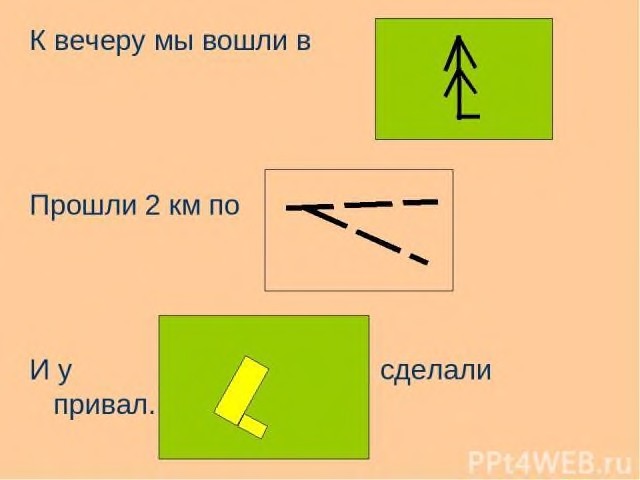 № 10В задание № 10 необходимо записать понятие, соответствующее его определениюЭто горизонтальный угол, отсчитываемый между направлением на север и определенный объект, измеряется в градусах и его значение может быть определено по компасу.№ 11В задании № 11 следует дать полный развернутый ответ на поставленные вопросы.11. Прочитать текст, ответить на вопросы.Над потрепанной картой склонился, почесывая седую бороду, капитан. Глядяна параллели и меридианы на карте, с помощью пары приборов определил координаты и поставил точную отметку. Дрожащими руками запечатал карту в бутылку, перекрестился и, надеясь на милость Господа, выбросил бутылку в море. Кораблю быланеобходима помощь: закончился запас топлива, на исходе были запасы провизии и воды.Капитан на карте определил точку местоположения корабля и отметил, что находится судно на 8 параллели Северного полушария и 80 меридиане Восточного полушария.Для чего необходимы параллели и меридианы на карте? Что по ним определил капитан корабля?Зачем капитан корабля бросил бутылку с картой в море?Определите остров по номеру параллели и меридиана, возле которого находится корабль, требующий  помощи.Указания для учителя по проверке и оцениванию контрольной работыIII. Название работы: итоговая контрольная работаПояснительная записка к материалам промежуточной аттестации по учебному предмету « География»Материалы промежуточной аттестации по географии представляют собой стандартизированную контрольную работу и соответствуют требованиям Федерального государственного образовательного стандарта.В соответствии с учебным планом МБОУ «Чесменская СОШ № 1» на изучение  предмета география выделен 1 час в неделю.Программа реализована с помощью УМК:География. 5-6 классы: учебник для общеобразовательных организаций/А. И. Алексеев и др.- М.: Просвещение, 2023.География. Практические работы. 5-6 классы/ С.П. Дубинина - М.: Просвещение, 2020.География. Атлас. 5 класс/- М.: Просвещение,2023.География. Контурная карта.5 класс/- М.: Просвещение,2023.1.Перечень проверяемых элементов содержания2) Объект оцениванияПри	проведении	промежуточной	аттестации	обучающийся	должен	показать	следующие результаты:Спецификация контрольно-измерительных материалов для проведения промежуточной аттестации учащихся по географииКонтрольная работа предназначена для проведения оценки качества освоения содержания Федерального государственного образовательного стандарта основного общего образования по предмету «География».Цель работы: определение уровня достижения планируемых результатов освоения основной образовательной программы основного общего образования по географии.1)Характеристика структуры тестовой работыМатериалы промежуточной аттестации по географии представляют собой набор заданий, сгруппированных в 2 варианта. Каждый вариант включает 11 заданий:Часть 1 (1-7) содержит задания с выбором одного верного ответа из нескольких предложенных.Часть 2 (8-10) содержит задания с кратким ответом и представлена заданием с развернутым ответом(11).Распределение заданий по содержаниюБ - базовый уровень; П - повышенный уровень.Распределение заданий по уровню сложностиУсловия проведения работыНа выполнение работы по географии отводится 40 минут. При выполнении контрольной работы обучающиеся могут пользоваться географическими атласами, непрограммируемым калькулятором.Оценивание результатов выполнения тестовой работыВыставление итоговых оценок за контрольную работуИтоговая оценка за работу выставляется в соответствии со следующей шкалой перевода. Основание для шкалы перевода баллов в цифровые отметки - рекомендации из методического пособия.Приложение №3Контрольно- измерительные материалы по предмету « География» Вариант -1Инструкция по выполнению работыКонтрольная работа состоит из двух частей, включающих 11 заданий. На ее выполнение отводится 40 минут. Ответы на задания необходимо выполнять на бланках ответов.ЧАСТЬ 1Часть № 1 содержит 7 заданий (1-7), в которых представлены варианты ответа. Ответ к таким заданиям записывается в виде одной буквы, которая соответствует номеру правильного ответа.Первым кругосветное путешествие совершила экспедиция А) Х. Колумба Б) Ф. Магеллана	В) Васко да ГамыПуть Земли вокруг Солнца называется А) орбита	Б) эллипс	В)  осьВоображаемая прямая, проходящая через центр Земли, вокруг которой вращается Земля, называетсяА) полюсом	Б) экватором	В) земной осьюСамое высокое положение Солнца над горизонтом называется А) экватором	Б) зенитом	В) тропикомВ каком направлении вы будете возвращаться домой, если в школу шли по азимуту 450?А) на восток	Б) на север В) на юго- западКак называется вид масштаба: 1 см - 500м А) именованный Б) линейный В) численныйРасстояние от экватора до полюсов в градусной мере составляет А) 3600	Б) 1800	В) 900ЧАСТЬ 2Часть № 2 содержит 4 задания (8-11).№8В задании №8 необходимо соотнести понятия и их определения.ГоризонталиАбсолютная высотаОтносительная высотаА) Превышение точки земной поверхности над уровнем моря.Б) Линии на карте, соединяющие точки с одинаковой абсолютной высотой.В) Это превышение по вертикали одной точки на земной поверхности над другой.№ 9В задание № 9 необходимо рассмотреть иллюстрацию и подписать название слоев Земли, начиная от центра.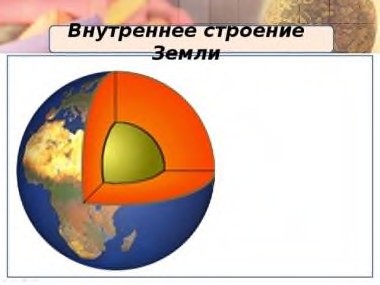 № 10В задание № 10 необходимо записать понятие, соответствующее его определениюГорные породы, образовавшиеся в результате разрушения скальных пород внешними силами.	Ответ	.№ 11В задании № 11 следует дать полный развернутый ответ на поставленные вопросы.11. Прочитать текст, ответить на вопросы.Двуглавая гора Эльбрус, расположенная чуть севернее Главного Кавказского хребта, по праву считается одним из семи чудес нашей страны. Гора представляет собой конус потухшего вулкана, извергавшегося последний раз в начале нашей эры. Высота Эльбруса — 5642 метра. Гора, сформировавшаяся около миллиона лет назад, состоит из чередующихся слоев лавы, пепла и туфа. Склоны Эльбруса в большинстве своем имеют пологий характер, а вершины покрыты плотной шапкой многолетнего снега. От них во все стороны спускаются несколько десятков ледников. В мощных ледниках Эльбруса берут начало многие реки, которые, сливаясь, образуют Кубань, самую большую реку на Северном Кавказе.В какой стране находится гора Эльбрус?Какая абсолютная высота горы Эльбрус?Какую реку называют « дочерью» Эльбруса?Указания для учителя по проверке и оцениванию контрольной работыВариант-1Контрольно- измерительные материалы по предмету « География» Вариант -2Инструкция по выполнению работыКонтрольная работа состоит из двух частей, включающих 11 заданий. На ее выполнение отводится 40 минут. Ответы на задания необходимо выполнять на бланках ответов.ЧАСТЬ 1Часть № 1 содержит 7 заданий (1-7), в которых представлены варианты ответа. Ответ к таким заданиям записывается в виде одной буквы, которая соответствует номеру правильного ответа.Какие путешественники в 1820 году открыли последний неизвестный материк – Антарктида?А) Иван Крузенштерн и Юрий Лисянский	Б) Ф. Беллисгаузен и М. Лазарев	В) Д.Лаптев и С. ЧелюскинКакое среднее расстояние от Земли до Солнца? А) 150 млн. км	Б) 50  тыс. км	В) 100 кмВращение Земли вокруг своей оси приводитА) к смене времен года Б) к появлению високосного года В) к смене дня и ночиКак называется особый день - 22 декабря в Северном полушарии?А) день зимнего солнцестояния Б) день осеннего равноденствия В) день летнего солнцестояния.В каком направлении вы будете возвращаться домой, если в школу шли по азимуту 900?А) на север	Б) на  запад В) на югКак называется вид масштаба: 1 : 5000А) именованный Б) линейный В) численныйРасстояние от Северного до Южного полюсов в градусной мере составляет А) 3600	Б) 1800	В) 900ЧАСТЬ 2Часть № 2 содержит 4 задания (8-11).№8Рассчитайте, на сколько метров выше гора Джомолунгма ( высота - 8848м) горы Эльбрус ( высота-5642м)№9В задание № 9 необходимо рассмотреть иллюстрацию и подписать название   типов и слоев земной  коры.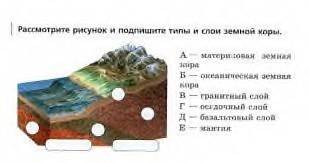 В задание № 10 необходимо записать понятие, соответствующее его определениюГорные породы, образовавшиеся в результате накопления органических остатков. Ответ	.№ 11В задании № 11 следует дать полный развернутый ответ на поставленные вопросы.11. Прочитать текст, ответить на вопросы.Амазонская низменность - самая обширная низменность на планете (площадью более 5 млн. км²). Это плоская и низкая равнина простирается в бассейне Амазонки, располагаясь между южноамериканскими Гвианским и Бразильским плоскогорьями. Амазонская низменность лежит преимущественно в Бразилии, частично заходитв Перу, Колумбию, Боливию и Эквадор. Абсолютная высота Амазонской низменности составляет значение равное 350 метрам. Низменность имеет овальные очертания.На каком материке находится Амазонская низменность?Какая абсолютная высота низменности?В пределах какой страны преимущественно располагается Амазонская низменность?Указания для учителя по проверке и оцениванию контрольной работыВариант-2Класс.Название работы: входная контрольная работаЦель: контроль качества знаний, умений и навыков обучающихся на начало учебного года.КодификаторПеречень проверяемых элементов содержания2) Объект оцениванияПри	проведении	промежуточной	аттестации	обучающийся	должен	показать следующие результаты:Характеристика структуры контрольной работыМатериалы промежуточной аттестации по географии представляют собой набор заданий, сгруппированных в 2 варианта. Каждый вариант включает 10 заданий, представляющих разные элементы содержания и уровень сложности.Распределение заданий по содержаниюБ - базовый уровень(1 балл); П - повышенный уровень (2балла).Распределение заданий по уровню сложностиУсловия проведения работыНа выполнение работы по географии отводится 40 минут. При выполнении контрольной работы обучающиеся могут пользоваться географическими атласами, непрограммируемым калькулятором.Критерии оцениванияТаблица 2. Итоговая шкала оценивания контрольной работыИтоговая оценка за работу выставляется в соответствии со следующей шкалой перевода. Основание для шкалы перевода баллов в цифровые отметки - рекомендации из методического пособия для учителя.Приложение №1Контрольно- измерительные материалы по предмету « География» Входная контрольная работаВариант -1Инструкция по выполнению работыКонтрольная работа состоит из двух частей, включающих 10 заданий. На ее выполнение отводится 40 минут. Ответы на задания необходимо выполнять на бланках ответов.ЧАСТЬ 1Часть № 1 содержит 6 заданий (1-6), в которых представлены варианты ответа. Ответ к таким заданиям записывается в виде одной буквы, которая соответствует номеру правильного ответа.Какому названию сторон горизонта соответствует азимут 2700 а) север	б) восток	в) западЗападнее других расположен город а) Пекин	б) Париж	в ) ПрагаКакое полезное ископаемое относится к группе топливных? а) железные руды	б) гранит  в) нефтьСамое высокое положение Солнца над горизонтом называетсяА) экватором	Б) зенитом	В) тропикомСамыми высокими горами суши являются а) Гималаи	б)  Кавказ	в) АльпыКакие путешественники в 1820 году открыли последний неизвестный материк – Антарктида?А) Иван Крузенштерн и Юрий Лисянский	Б) Ф. Беллисгаузен и М. Лазарев В) Д.Лаптев и С. Челюскин.ЧАСТЬ 2Определить название горной системы по координатам Координаты географического объекта: 320  ю.ш. и 700 з.д.Название географического объекта 	Работа с топографической картой.Определите по карте расстояние на местности по прямой от точки Н до родника. Полученный результат округлите до десятков метров. Ответ запишите цифрами.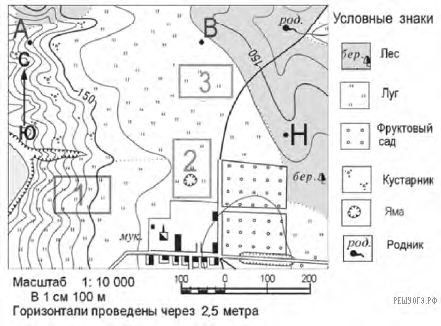 Установить соответствие между формой рельефа и ее высотой а) возвышенность	1) до 200метровб) низменность	2) более 1000  метровв) горы	3) от 200-500 метровЧАСТЬ 3В задании № 10 следует дать полный развернутый ответ на поставленные вопросы.Прочитать текст, ответить на вопросы.Ключевская Сопка-вулкан на востоке Камчатки. Он является самым высоким вулканом на Евразийском континенте, его высота составляет 4850 метров, а возраст- 7000 лет.Название вулкана имеет географическое происхождение: он находится недалеко от поселка, местность вокруг которого богата горячими ключами. Извержение вулкана происходит периодически в 3-5 лет и могут длиться несколько месяцев.На территории	какой страны	и материка	находится	вулкан Ключевская Сопка?Как	называется географический объект, благодаря которому получил свое название вулкан?Ключевская Сопка является действующим или потухшим вулканом? Как   вы об этом догадались?Указания для учителя по проверке и оцениванию контрольной работы Вариант-1Название работы: контрольная работа по итогам 1 полугодия	Цель: определение уровня подготовки обучающихся 6 классов по географии по итогам 1 полугодия в рамках мониторинга достижений планируемых результатов освоения основной образовательной программы ООО.КодификаторПеречень проверяемых элементов содержания2) Объект оцениванияПри	проведении	промежуточной	аттестации	обучающийся	должен	показать следующие результаты:Характеристика структуры контрольной работыМатериалы промежуточной аттестации по географии представляют собой набор заданий, сгруппированных в 2 варианта. Каждый вариант включает 10 заданий, представляющих разные элементы содержания и уровень сложности.Распределение заданий по содержаниюБ - базовый уровень(1 балл); П - повышенный уровень (2балла).Распределение заданий по уровню сложностиУсловия проведения работыНа выполнение работы по географии отводится 40 минут. При выполнении контрольной работы обучающиеся могут пользоваться географическими атласами, непрограммируемым калькулятором.Критерии оцениванияТаблица 2. Итоговая шкала оценивания контрольной работыИтоговая оценка за работу выставляется в соответствии со следующей шкалой перевода. Основание для шкалы перевода баллов в цифровые отметки - рекомендации из методического пособия для учителя.Приложение №2Контрольно- измерительные материалы по предмету « География» Контрольная работа за 1 полугодиеВариант -1Инструкция по выполнению работыКонтрольная работа состоит из двух частей, включающих 10 заданий. На ее выполнение отводится 40 минут. Ответы на задания необходимо выполнять на бланках ответов.ЧАСТЬ 1Часть № 1 содержит 6 заданий (1-6), в которых представлены варианты ответа. Ответ к таким заданиям записывается в виде одной буквы, которая соответствует номеру правильного ответа.Важнейшим свойством воды является то, что вода: а) быстро нагревается  и медленно остываетб) увеличивается в объеме при замерзаниив) лучше испаряется при низких температурахТерритория, с которой река собирает воду:а) русло	б) водораздел	в) речной бассейнБолота…а) способствуют обмелению рек б) служат источником торфав) препятствуют образованию ледниковУгол падения солнечных лучей зависит от: а) широты местностиб) высоты над уровнем моряв) удаленность от нулевого меридианаКакой вид осадков выпадает из воздуха? а) снег	б) иней	в) градКакие ветры меняют свое направление 2 раза в год? а) западные ветры б) муссоны	в) бризЧАСТЬ 2Решить задачу и записать решениеАбсолютная высота подножья составляет 570 метров, температура воздуха здесь + 17 градусов. Какой будет температура воздуха, если подняться на высоту 2,5 километра.Выбрать из предложенного списка слова, которые необходимо вставить на место пропусков.Туристическая группа совершала сплав по реке. Туристы двигались вниз по течению от----------------------- к ------------------------. Середина маршрута оказалась самой сложной. Здесь твердые породы вышли на поверхность, образовав	.Маневрируя между ними, группа преодолела препятствия и дошла до финиша.Список слов: пороги, пролив, исток, устье, течение, водопад, русло, пойма.Построить розу ветров за июнь, пользуясь табличными данными, в которых указано количество дней преобладающих ветров в городе N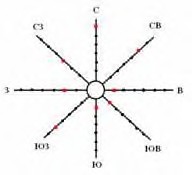 ЧАСТЬ 3Оцените многозначную роль океана и напишите небольшой рассказ, приводя аргументы в пользу каждой точки зрения.а) для жизни на Земле	б) для  человечестваУказания для учителя по проверке и оцениванию контрольной работы Вариант-1Название работы: итоговая контрольная работаЦель: определение уровня достижения планируемых результатов освоения основной образовательной программы основного общего образования по географии.Пояснительная записка к материалам промежуточной аттестации по учебному предмету « География»Материалы промежуточной аттестации по географии представляют собой стандартизированную контрольную работу и соответствуют требованиям Федерального государственного образовательного стандарта.В соответствии с учебным планом МБОУ «Чесменская СОШ № 1» на изучение предмета география выделен 1 час в неделю.Программа реализована с помощью УМК:География. 5-6 классы: учебник для общеобразовательных организаций/А. И. Алексеев и др.- М.: Просвещение,2023. География. Мой тренажер.5-6 классы/ В.В. Николина - М.: Просвещение,2023.География. Практические работы. 5-6 классы/ С.П. Дубинина - М.: Просвещение,2023.География. Атлас. 6  класс/- М.: Просвещение,2023.География. Контурная карта.6 класс/- М.: Просвещение,2023.1.Перечень проверяемых элементов содержания2) Объект оцениванияПри	проведении	промежуточной	аттестации	обучающийся	должен	показать	следующие результаты:Спецификация контрольно-измерительных материалов для проведения промежуточной аттестации учащихся по географииКонтрольная работа предназначена для проведения оценки качества освоения содержания Федерального государственного образовательного стандарта основного общего образования по предмету «География».1)Характеристика структуры тестовой работыМатериалы промежуточной аттестации по географии представляют собой набор заданий, сгруппированных в 2 варианта. Каждый вариант включает 10 заданий:Часть 1 (1-6) содержит задания с выбором одного верного ответа из нескольких предложенных.Часть 2 (7-10) содержит задания с кратким ответом и представлена заданием с развернутым ответом(10).Распределение заданий по содержаниюБ - базовый уровень; П - повышенный уровень.Распределение заданий по уровню сложностиУсловия проведения работыНа выполнение работы по географии отводится 40 минут. При выполнении контрольной работы обучающиеся могут пользоваться географическими атласами, непрограммируемым калькулятором.Оценивание результатов выполнения тестовой работыВыставление итоговых оценок за контрольную работуИтоговая оценка за работу выставляется в соответствии со следующей шкалой перевода. Основание для шкалы перевода баллов в цифровые отметки - рекомендации из методического пособия.Приложение №3Контрольно- измерительные материалы по предмету « География» Итоговая контрольная работаВариант -1Инструкция по выполнению работыКонтрольная работа состоит из двух частей, включающих 10 заданий. На ее выполнение отводится 40 минут. Ответы на задания необходимо выполнять на бланках ответов.ЧАСТЬ 1Часть № 1 содержит 6 заданий (1-6), в которых представлены варианты ответа. Ответ к таким заданиям записывается в виде одной буквы, которая соответствует номеру правильного ответа.Определить название прибора по описанию: «Прибор, используемый для определения направления ветра»а) барометр б) термометр в) флюгерИспользуя данные таблицы, определить, какое озеро Земли - самое глубокоеа) озеро Байкал б) озеро Виктория	в) Каспийское мореНаиболее плодородными почвами являются:а) подзолистая; б) чернозём; в) тундровая глеевая.Какое утверждение о биосфере верное?а) Из общего числа видов организмов примерно пятая часть приходится на растения.б) Растения вырабатывают органические вещества и выделяют в атмосферу углекислый газ.а) верно утверждение А б) верно утверждение Б в) верны оба утвержденияПри подъёме в гору давление изменилось на 25 мм рт. ст. Как оно изменилось?а) уменьшилось; б) увеличилось;Самые длинные реки Земли?а) Обь, Волга, Хуанхэ; б) Амазонка, Нил, Миссисипи; в) Лена, Конго, Янцзы.ЧАСТЬ 2№7В задании №7 необходимо решить задачу и записать ее решение.В аэропорту города Сочи температура воздуха +24 °С. Самолёт поднялся в воздух и взял направление на Москву. Определите высоту, на которой летит самолёт, если температура воздуха за его бортом -12 °С.№ 8В задание № 8 необходимо выбрать верное утверждение и записать его.а) бессточные озёра — это озёра, в которые реки впадают, но из которых не вытекают; б) к озёрам вулканического происхождения относят Кроноцкое озеро и озеро Байкал; в) самое солёное из крупных озёр планеты — Каспийское.№ 9В задание № 9 необходимо установить соответствие между типом почвы и природной зоной , для которой характерен каждый тип почвы.Тип почвы	Природная зонаподзолистые	а) тундрачерноземы	б) хвойные лесатундрово-глеевые	в) степи№ 10В задании № 10 следует дать полный развернутый ответ на поставленные вопросы.10. Прочитать текст, ответить на вопросы.Чёрное мореЭто не очень крупное внутреннее море, разделяющее Европу с Азией. Относится море к бассейну Атлантического океана. Чёрное море имеет овальную форму. Площадь поверхности моря при этом составляет 422 тысячи км2. Максимальная глубина Чёрного моря составляет 2210 метров, средняя глубина также весьма прилична - 1240 метров. На глубине более 200 метров в Чёрном море отсутствует жизнь, за исключением некоторыхбактерий. Это связано с наличием большого количества сероводорода в глубоких слоях воды. В море впадает более десятка рек. Среди них есть и такие крупные, как Днепр, Дунай и Днестр. Флора Чёрного моря насчитывает около тысячи видов, большую часть из которых составляет фитопланктон. А вот животный мир водоёма более разнообразен - порядка 2500 видов. И лидируют в этом рейтинге ракообразные - их более 500 видов, также много имеется и моллюсков - около 200 видов, а вот рыб и млекопитающих суммарно всего около 160 видов.К бассейну какого океана относится Черное море?Какая разница в метрах между максимальной и средней глубиной Черного моря?Почему на глубине 200 метров жизнь в Черном море отсутствует?Какими представителями в большей мере представлен растительный мир (флора) Черного моря?Указания для учителя по проверке и оцениванию контрольной работыВариант-1Контрольно- измерительные материалы по предмету « География» Итоговая контрольная работаВариант -2Инструкция по выполнению работыКонтрольная работа состоит из двух частей, включающих 10 заданий. На ее выполнение отводится 40 минут. Ответы на задания необходимо выполнять на бланках ответов.ЧАСТЬ 1Часть № 1 содержит 6 заданий (1-6), в которых представлены варианты ответа. Ответ к таким заданиям записывается в виде одной буквы, которая соответствует номеру правильного ответа.Определить название прибора по описанию: «Прибор, используемый для определения атмосферного давления»а) барометр б) термометр в) флюгерКакой океан Земли является самым большим по площади?а) Индийский б) Атлантический	в) ТихийСамой неплодородной почвой являются:а) подзолистая; б) чернозём; в) тундровая глеевая.Какое утверждение о биосфере верное?а) Влажные экваториальные леса располагаются по обе стороны экватора. б) Самые известные хищники саванны-львы и гепарды.а) верно утверждение А б) верно утверждение Б в) верны оба утвержденияЧто происходит с температурой воздуха при подъёме в гору? а) повышается б) понижается в) остается неизменнойСамым глубоким озером Земли является ? а) Маракайбо б) Байкал в) ТанганьикаЧАСТЬ 2№7В задании №7 необходимо решить задачу и записать ее решение.В аэропорту города Москвы атмосферное давление составило 760 мм. Самолёт поднялся в воздух и взял направление на Сочи. Определите высоту, на которой летит самолёт, если атмосферное давление воздуха за его бортом 210 мм.№ 8В задание № 8 необходимо выбрать верное утверждение и записать его.а) болота образуются в результате засухи.б) самая длинная и полноводная река мира - Нил.в) самое солёное из крупных озёр планеты — Мертвое море.№ 9В задание № 9 необходимо установить соответствие между типом почвы и природной зоной , для которой характерен каждый тип почвы.Тип почвы	Природная зоначерноземы	а) арктические пустынимноголетняя мерзлота	б) хвойные лесаподзолистые	в) степи№ 10В задании № 10 следует дать полный развернутый ответ на поставленные вопросы.10. Прочитать текст, ответить на вопросы.БайкалБайка́л - озеро тектонического происхождения в южной части Восточной Сибири, самое глубокое озеро на планете. Вода в озере настолько прозрачна, что отдельные камни и различные предметы бывают видны на глубине до 40 метров. В значительной степени чистота воды в Байкале поддерживается деятельностью микроскопическогорачка эпишуры, который потребляет органику, пропуская воду через свой организм. На Байкале 27 островов (Ушканьи острова, Ольхон, Ярки и другие). Самый крупный изних — Ольхон. Район Байкала (т. н. Байкальская рифтовая зона) относится к территориям с высокой сейсмичностью: здесь регулярно происходят землетрясения.Особые черты климата обусловлены байкальскими ветрами, которые имеют собственные названия — баргузин, сарма, верховик, култук. Баргузи́н — северо-восточный ветер, дующий в средней части Байкала из долины реки Баргузин по направлению кострову Ольхон.Какое происхождение имеет озеро Байкал?За счет чего поддерживается чистота озера Байкал?Какой остров на озере Байкал самый крупный?Какой из ветров, дующих на Байкале, назван также как река,из долины которой он дует.Указания для учителя по проверке и оцениванию контрольной работыВариант-2классНазвание работы: входная контрольная работаЦель: контроль качества знаний, умений и навыков обучающихся на начало учебного года.КодификаторПеречень проверяемых элементов содержания2) Объект оцениванияПри	проведении	промежуточной	аттестации	обучающийся	должен	показать следующие результаты:Спецификация контрольно-измерительных материалов для проведения промежуточной аттестации учащихся по географииКонтрольная работа предназначена для проведения оценки качества освоения содержания Федерального государственного образовательного стандарта основного общего образования по предмету «География».1)Характеристика структуры тестовой работыМатериалы промежуточной аттестации по географии представляют собой набор заданий, сгруппированных в 2 варианта. Каждый вариант включает 10 заданий:Часть 1 (1-6) содержит задания с выбором одного верного ответа из нескольких предложенных.Часть 2 (7-10) содержит задания с кратким ответом и представлена заданием с развернутым ответом(10).Распределение заданий по содержаниюБ - базовый уровень; П - повышенный уровень.Распределение заданий по уровню сложностиУсловия проведения работыНа выполнение работы по географии отводится 40 минут. При выполнении контрольной работы обучающиеся могут пользоваться географическими атласами, непрограммируемым калькулятором.Оценивание результатов выполнения тестовой работыВыставление итоговых оценок за контрольную работуИтоговая оценка за работу выставляется в соответствии со следующей шкалой перевода. Основание для шкалы перевода баллов в цифровые отметки - рекомендации из методического пособия.Приложение №1Контрольно- измерительные материалы по предмету « География» Входная контрольная  работаВариант -1Инструкция по выполнению работыКонтрольная работа состоит из двух частей, включающих 10 заданий. На ее выполнение отводится 40 минут. Ответы на задания необходимо выполнять на бланках ответов.ЧАСТЬ 1Часть № 1 содержит 6 заданий (1-6), в которых представлены варианты ответа. Ответ к таким заданиям записывается в виде одной буквы, которая соответствует номеру правильного ответа.Определить название прибора по описанию: «Прибор, используемый для определения направления ветра»а) барометр б) термометр в) флюгерИспользуя данные таблицы, определить, какое озеро Земли - самое глубокоеа) озеро Байкал б) озеро Виктория	в) Каспийское мореНаиболее плодородными почвами являются:а) подзолистая; б) чернозём; в) тундровая глеевая.Какое утверждение о биосфере верное?а) Из общего числа видов организмов примерно пятая часть приходится на растения.б) Растения вырабатывают органические вещества и выделяют в атмосферу углекислый газ.а) верно утверждение А б) верно утверждение Б в) верны оба утвержденияПри подъёме в гору давление изменилось на 25 мм рт. ст. Как оно изменилось? а) уменьшилось; б) увеличилось;Самые длинные реки Земли?а) Обь, Волга, Хуанхэ; б) Амазонка, Нил, Миссисипи; в) Лена, Конго, Янцзы.ЧАСТЬ 2№7В задании №7 необходимо решить задачу и записать ее решение.В аэропорту города Сочи температура воздуха +24 °С. Самолёт поднялся в воздух и взял направление на Москву. Определите высоту, на которой летит самолёт, если температура воздуха за его бортом -12 °С.№ 8В задание № 8 необходимо выбрать верное утверждение и записать его.а) бессточные озёра — это озёра, в которые реки впадают, но из которых не вытекают; б) к озёрам вулканического происхождения относят Кроноцкое озеро и озеро Байкал; в) самое солёное из крупных озёр планеты — Каспийское.№ 9В задание № 9 необходимо установить соответствие между типом почвы и природной зоной , для которой характерен каждый тип почвы.Тип почвы	Природная зонаподзолистые	а) тундрачерноземы	б) хвойные лесатундрово-глеевые	в) степи№ 10В задании № 10 следует дать полный развернутый ответ на поставленные вопросы.10. Прочитать текст, ответить на вопросы.Чёрное мореЭто не очень крупное внутреннее море, разделяющее Европу с Азией. Относится море к бассейну Атлантического океана. Чёрное море имеет овальную форму. Площадь поверхности моря при этом составляет 422 тысячи км2. Максимальная глубина Чёрного моря составляет 2210 метров, средняя глубина также весьма прилична - 1240 метров. На глубине более 200 метров в Чёрном море отсутствует жизнь, за исключением некоторых бактерий. Это связано с наличием большого количества сероводорода в глубоких слоях воды. В море впадает более десятка рек. Среди них есть и такие крупные, как Днепр, Дунай и Днестр. Флора Чёрного моря насчитывает около   тысячи видов, большую часть из которых составляет фитопланктон. А вот животный мир водоёма более разнообразен - порядка 2500 видов.И лидируют в этом рейтинге ракообразные - их более 500 видов, также много имеется и моллюсков - около 200 видов, а вот рыб и млекопитающих суммарно всего около 160 видов.К бассейну какого океана относится Черное море?Какая разница в метрах между максимальной и средней глубиной Черного моря?Почему на глубине 200 метров жизнь в Черном море отсутствует?Какими представителями в большей мере представлен растительный мир (флора) Черного моря?Указания для учителя по проверке и оцениванию контрольной работыВариант-1Название работы: контрольная работа по итогам 1 полугодияЦель: определение уровня подготовки обучающихся 7 классов по географии по итогам 1 полугодия в рамках мониторинга достижений планируемых результатов освоения основной образовательной программы ООО.КодификаторПеречень проверяемых элементов содержания2) Объект оцениванияПри	проведении	промежуточной	аттестации	обучающийся	должен	показать следующие результаты:2) Объект оцениванияПри	проведении	промежуточной	аттестации	обучающиеся	должны	показать следующие результаты:Характеристика структуры контрольной работыМатериалы промежуточной аттестации по географии представляют собой набор заданий, сгруппированных в 2 варианта. Каждый вариант включает 12 заданий, представляющих разные элементы содержания и уровень сложности.Распределение заданий по содержаниюБ - базовый уровень(1 балл); П - повышенный уровень (2балла).Распределение заданий по уровню сложностиУсловия проведения работыНа выполнение работы по географии отводится 40 минут. При выполнении контрольной работы обучающиеся могут пользоваться географическими атласами, непрограммируемым калькулятором.Критерии оцениванияТаблица 2. Итоговая шкала оценивания контрольной работыИтоговая оценка за работу выставляется в соответствии со следующей шкалой перевода. Основание для шкалы перевода баллов в цифровые отметки - рекомендации из методического пособия для учителя.Приложение №2Контрольно- измерительные материалы по предмету « География» Контрольная работа за 1  полугодиеВариант – 1Инструкция по выполнению работыКонтрольная работа состоит из двух частей, включающих 12 заданий. На ее выполнение отводится 40 минут. Ответы на задания необходимо выполнять на бланках ответов.ЧАСТЬ 1Часть №1 содержит 9 заданий (1-9), в которых представлены варианты ответа. Ответ к таким заданиям записывается в виде одной цифры, которая соответствует номеру правильного ответа.Что происходит между компонентами географической оболочки? а) Обмен веществом и энергиейб) Поглощение микроэлементами друг другом в) Автономное существованиеКак называются самые беспокойные подвижные участки земной коры, границы литосферных плит:а) платформы	б) сейсмические пояса	в) рельефВ какой строке указана правильная последовательность геологических эр?а) архейская — палеозойская — протерозойская — мезозойская — кайнозойская б) протерозойская — палеозойская — мезозойская — архейская — кайнозойская в) архейская — протерозойская — палеозойская — мезозойская — кайнозойскаяК климатообразующим факторам относята) возраст земной коры	в) тип почв б) приток солнечного теплаПричиной движения воздушных масс является а) высота Солнца над горизонтомб) наличие на планете материков и океановв) образование поясов высокого и низкого атмосферного давления.При движении от полюсов к экватору температура поверхностных вод океана: а) повышается	б) не изменяется	в) понижаетсяКакой регион Земли является родиной человечества?	Самый многочисленный этнос Земли: а) китайцы б) индийцы в) русскиеСамая распространенная мировая религия а) христианство	б) ислам	в) буддизмРешить задачи и записать решениеЧАСТЬ 2а) Определить миграционный прирост, если в страну въехало 6730, а выехал 4560?б) Определить общий прирост. Миграционный равен3250. Родилось 1300, умерло 2100.Проанализировать климатограмму по предложенному плану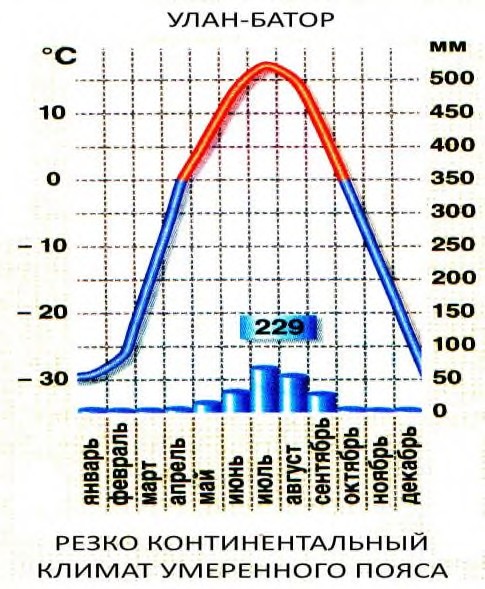 Какова средняя температура января и июля?Какова амплитуда температур?Каково годовое количество осадков?Каков режим выпадения осадков:Какой это тип климата?ЧАСТЬ 3Прочитать текст и ответить на вопросПустыня АтакамаПустыня Атакама расположена на западном побережье Южной Америки. Средняя температура января составляет примерно +20 °C, июля  — +14 °C. Зимой в некоторых районах пустыни возникают частые туманы. В год выпадает менее 50 мм осадков. На территории Атакамы присутствуют месторождения селитры, йода, меди, поваренной соли. Растительность редкая или отсутствует: местами произрастают кактусы и кустарники. Фауна малочисленна, но на прибрежных скалах обитают колонии птиц, питающихся рыбой. К руслам временных водотоков прилегают оазисы  — узкие полоски лесов, получивших название галерейных. Непроходимые сухие участки Атакамы американское космическое агентство NASA в рамках проекта по изучению поверхности Марса с 2003 года использует для испытания «марсоходов». Известно, что при отсутствии влажности погибшие организмы не разлагаются и высыхают, сохраняясь на века в неизменном состоянии. Неудивительно, что археологи обнаружили на территории этой пустыни отлично сохранившиеся мумии индейцев. Возраст многих из этих мумий превышает 9 тысячелетий.Объяснить, почему на берегах океанов могут возникать пустыни?Указания для учителя по проверке и оцениванию контрольной работыВариант-1Ш.Название работы: итоговая контрольная работаЦель работы: определение уровня достижения планируемых результатов освоения основной образовательной программы основного общего образования по географии.Пояснительная записка к материалам промежуточной аттестации по учебному предмету « География»Материалы промежуточной аттестации по географии представляют собой стандартизированную контрольную работу и соответствуют требованиям Федерального государственного образовательного стандарта.В соответствии с учебным планом МБОУ «Чесменская СОШ № 1» на изучение предмета география в 7 классе выделены 2 часа в неделю.Программа была реализована с помощью УМК:География. 7 класс: учебник для общеобразовательных организаций/А. И. Алексеев и др.- М.: Просвещение, 2022.География. Практические работы. 7класс/ С.П. Дубинина - М.: Просвещение, 2022. 3.География. Мой тренажер. 7 класс/ В.В. Николина – М.: Просвещение,2021. 1.Перечень проверяемых элементов содержания2) Объект оцениванияПри	проведении	промежуточной	аттестации	обучающиеся	должны	показать следующие результаты:Спецификация контрольно-измерительных материалов для проведения промежуточной аттестации учащихся по географииКонтрольная работа предназначена для проведения оценки качества освоения содержания Федерального государственного образовательного стандарта основного общего образования по предмету «География».Характеристика структуры тестовой работыМатериалы промежуточной аттестации по географии представляют собой набор заданий, сгруппированных в 2 варианта. Каждый вариант включает 12 заданий:Часть 1 (1-9) содержит задания с выбором одного верного ответа из нескольких предложенных.Часть 2 (10-11) содержит задания с кратким ответом и представлена заданием с развернутым ответом(12).Распределение заданий по содержанию Б- базовый уровень; П- повышенный уровень.Распределение заданий по уровню сложностиУсловия проведения работыНа выполнение работы по географии отводится 40 минут. При выполнении контрольной работы обучающиеся могут пользоваться географическими атласами, непрограммируемым калькулятором.Оценивание результатов выполнения тестовой работыВыставление итоговых оценок за контрольную работуИтоговая оценка за контрольную работу выставляется в соответствии со следующейшкалой перевода, рекомендованной кафедрой общественных и художественно- эстетических дисциплин ГБУ ДПО «Челябинский институт переподготовки и повышения квалификации работников образования» (Письмо ГОУ ДПО ЧИППКРО от 04 мая 2007 г.№ 243).Приложение №3Контрольно- измерительные материалы по предмету « География» Итоговая контрольная работаВариант – 1Инструкция по выполнению работыКонтрольная работа состоит из двух частей, включающих 12 заданий. На ее выполнение отводится 40 минут. Ответы на задания необходимо выполнять на бланках ответов.ЧАСТЬ 1Часть №1 содержит 9 заданий (1-9), в которых представлены варианты ответа. Ответ к таким заданиям записывается в виде одной цифры, которая соответствует номеру правильного ответа.Что из перечисленного не является свойством географической оболочки? 1)раздробленность 2)ритмичность 3)зональностьКакая из перечисленных ниже характеристик является типичной для платформы?1) вулканическая активность	2) значительный перепад высот3) сейсмическая активность	4) стабильностьВерны ли следующие утверждения?Климат - многолетний режим погоды, характерный для данной местности.Различные причины, влияющие на формирование климата, называются климатообразующими факторами.а) верно только 1-е утверждение	б) верно только 2-е утверждение в) верны оба утверждения	г) оба утверждения ошибочныТеплые течения, как правило, имеют направление 1)от экватора к полюсам	2) от полюсов к экваторувдоль береговой линии материков 4) к центральным частям океановК числу крупнейших по площади стран мира относится 1)Германия	2) Япония	3) Канада	4) ВеликобританияКакая численность населения планеты Земля?1) 2 млрд. человек 2) 7 млрд.человек 3) 5 млрд. человекКак называется стихийное природное явление, возникающее в результате извержения подводных вулканов?1)ураган	2) смерч 3) цунами 4) торнадоКакое стихийное явление не характерно для Южного Урала?1) наводнение 2) ураган 3) оползни 4) цунамиКакое из перечисленных растений встречается только в Австралии?вельвичия	2) молочай	3)травяное дерево	4) хинное деревоЧАСТЬ 2Часть №2 содержит 2 задания (10 –11), требующих записи в виде слова или словосочетания, сочетания букв, в виде числа или последовательности цифр. В задании№12 следует дать полный развернутый ответ на поставленный вопрос.Подписать названия животных. Какие из изображенных на иллюстрациях животных являются обитателями Северной Америки? Отметьте их знаком «+».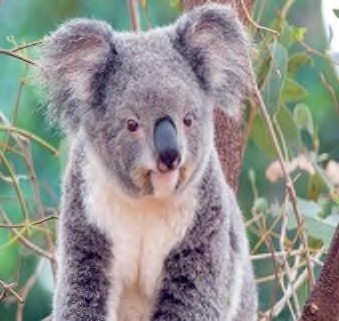 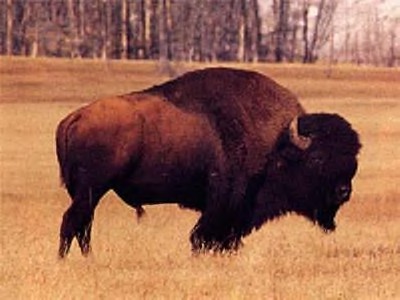 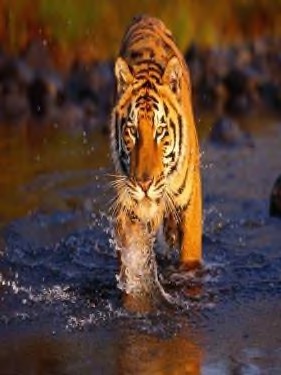 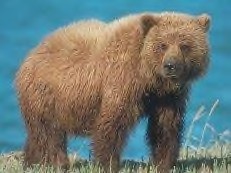 1) 	2) 	3) 	4) 	Установить соответствие между названием страны и названием региона, в пределах которого она расположенаЕгипет	а) Северная АфрикаСудан	б) Южная АфрикаАнгола	в) Западная АфрикаМадагаскар	г) Восточная Африкад) Центральная АфрикаПрочитать текст и ответить на вопрос, привести не менее двух аргументов.Рельеф Евразии очень сложен. Он представляет собой сетчатую структуру. Ячейками этой сети являются равнины, между которыми находятся горные пояса разного облика. На многих материках есть заметные горные сооружения, но складчатый пояс Евразии не имеет себе равных. В Евразии количество « семитысячников» составляет несколько десятков. Высочайшая точка планеты - гора Джомолунгма - тоже находится здесь.Почему на материке Евразия сосредоточено такое количество высочайших гор мира?Указания для учителя по проверке и оцениванию контрольной работыВариант-1классНазвание работы: входная контрольная работаЦель: контроль качества знаний, умений и навыков обучающихся на начало учебного года.Перечень проверяемых элементов содержанияОбъект оцениванияПри	проведении	промежуточной	аттестации	обучающиеся	должны	показать следующие результаты:Характеристика структуры тестовой работыМатериалы промежуточной аттестации по географии представляют собой набор заданий, сгруппированных в 2 варианта. Каждый вариант включает 12 заданий:Часть 1 (1-9) содержит задания с выбором одного верного ответа из нескольких предложенных.Часть 2 (10-11) содержит задания с кратким ответом и представлена заданием с развернутым ответом(12).Распределение заданий по содержанию Б- базовый уровень; П- повышенный уровень.3) Распределение заданий по уровню сложностиУсловия проведения работыНа выполнение работы по географии отводится 40 минут. При выполнении контрольной работы обучающиеся могут пользоваться географическими атласами, непрограммируемым калькулятором.Оценивание результатов выполнения тестовой работыВыставление итоговых оценок за контрольную работуИтоговая оценка за контрольную работу выставляется в соответствии со следующей шкалой перевода, рекомендованной кафедрой общественных и художественно- эстетических дисциплин ГБУ ДПО «Челябинский институт переподготовки и повышения квалификации работников образования» ( Письмо ГОУ ДПО ЧИППКРО от 04 мая 2007 г.№ 243).Приложение №1Контрольно- измерительные материалы по предмету « География» Входная контрольная работаВариант – 1Инструкция по выполнению работыКонтрольная работа состоит из двух частей, включающих 12 заданий. На ее выполнение отводится 40 минут. Ответы на задания необходимо выполнять на бланках ответов.ЧАСТЬ 1Часть №1 содержит 9 заданий (1-9), в которых представлены варианты ответа. Ответ к таким заданиям записывается в виде одной цифры, которая соответствует номеру правильного ответа.Что из перечисленного не является свойством географической оболочки? 1)раздробленность 2)ритмичность 3)зональностьКакая из перечисленных ниже характеристик является типичной для платформы?1) вулканическая активность	2) значительный перепад высот3) сейсмическая активность	4) стабильностьВерны ли следующие утверждения?Климат - многолетний режим погоды, характерный для данной местности.Различные причины, влияющие на формирование климата, называются климатообразующими факторами.а) верно только 1-е утверждение	б) верно только 2-е утверждение в) верны оба утверждения	г) оба утверждения ошибочныТеплые течения, как правило, имеют направление 1)от экватора к полюсам	2) от полюсов к экваторувдоль береговой линии материков 4) к центральным частям океановК числу крупнейших по площади стран мира относится 1)Германия	2) Япония	3) Канада	4) ВеликобританияКакая численность населения планеты Земля?1) 2 млрд. человек 2) 7 млрд.человек 3) 5 млрд. человекКак называется стихийное природное явление, возникающее в результате извержения подводных вулканов?1)ураган	2) смерч 3) цунами 4) торнадоКакое стихийное явление не характерно для Южного Урала?1) наводнение 2) ураган 3) оползни 4) цунамиКакое из перечисленных растений встречается только в Австралии?вельвичия	2) молочай	3)травяное дерево	4) хинное деревоЧАСТЬ 2Часть №2 содержит 2 задания (10 –11), требующих записи в виде слова или словосочетания, сочетания букв, в виде числа или последовательности цифр. В задании№12 следует дать полный развернутый ответ на поставленный вопрос.Подписать названия животных. Какие из изображенных на иллюстрациях животных являются обитателями Северной Америки? Отметьте их знаком «+».1) 	2) 	3) 	4) 	Установить соответствие между названием страны и названием региона, в пределах которого она расположенаЕгипет	а) Северная АфрикаСудан	б) Южная АфрикаАнгола	в) Западная АфрикаМадагаскар	г) Восточная Африкад) Центральная АфрикаПрочитать текст и ответить на вопрос, привести не менее двух аргументов.Рельеф Евразии очень сложен. Он представляет собой сетчатую структуру. Ячейками этой сети являются равнины, между которыми находятся горные пояса разного облика. На многих материках есть заметные горные сооружения, но складчатый пояс Евразии не имеет себе равных. В Евразии количество « семитысячников» составляет несколько десятков. Высочайшая точка планеты - гора Джомолунгма - тоже находится здесь.Почему на материке Евразия сосредоточено такое количество высочайших гор мира?Указания для учителя по проверке и оцениванию контрольной работыВариант-1Название работы: контрольная работа по итогам 1 полугодияЦель: определение уровня подготовки обучающихся 8 классов по географии по итогам 1 полугодия в рамках мониторинга достижений планируемых результатов освоения основной образовательной программы ООО.КодификаторПеречень проверяемых элементов содержанияОбъект оцениванияПри	проведении	промежуточной	аттестации	обучающийся	должен	показать следующие результаты:2) Объект оцениванияПри	проведении	промежуточной	аттестации	обучающиеся	должны	показать следующие результаты:Характеристика структуры контрольной работыМатериалы промежуточной аттестации по географии представляют собой набор заданий, сгруппированных в 2 варианта. Каждый вариант включает 12 заданий, представляющих разные элементы содержания и уровень сложности.Распределение заданий по содержаниюБ - базовый уровень(1 балл); П - повышенный уровень (2балла).Распределение заданий по уровню сложностиУсловия проведения работыНа выполнение работы по географии отводится 40 минут. При выполнении контрольной работы обучающиеся могут пользоваться географическими атласами, непрограммируемым калькулятором.Критерии оцениванияТаблица 2. Итоговая шкала оценивания контрольной работыИтоговая оценка за работу выставляется в соответствии со следующей шкалой перевода. Основание для шкалы перевода баллов в цифровые отметки - рекомендации из методического пособия для учителя.Приложение № 2Контрольно- измерительные материалы по предмету « География» Контрольная работа за 1  полугодиеВариант – 1Часть 1Инструкция по выполнению работыКонтрольная работа состоит из двух частей, включающих 12 заданий. На ее выполнение отводится 40 минут. Ответы на задания необходимо выполнять на бланках ответов.Кто из перечисленных исследователей внёс большой вклад в изучение побережья Чукотского полуострова и Камчатки?а) И. Д. Черский б) С. И. Челюскин в) В. И. Беринг г) Н. М. ПржевальскийСамая северная точка России расположена:а) в архипелаге Северная Земля; б) в архипелаге Шпицберген; в) в архипелаге Земля Франца Иосифа.Группа школьников из Оренбурга хочет своими глазами увидеть необычную для них природу тундры. Какой из перечисленных заповедников для этого им необходимо посетить?а) Гыданский б) Окский в) Южно-УральскийУкажите горы, граничащие с Западно- Сибирской равниной на западе а) Алтайские	б) Уральские	в) Кавказские.С теплым атмосферным фронтом связана погодаа) тихая и солнечная; б) облачная и безветренная в) облачная, ветреная, с осадкам.Большинство рек России относится к бассейну:а) Атлантического океана б) Северного Ледовитого океана в) Тихого океанаСамая полноводная река России а) Волга	б) Лена	в) ЕнисейСамые глубокие озёра имеют происхождениеа) тектоническое	б) карстовое	в) моренноеЧасть 2Решить задачу и записать решениеОпределите, когда по московскому времени должен совершить посадку самолет в Краснодаре (II часовой пояс), вылетевший из Хабаровска ( IX часовой пояс) в 8 часов по местному времени, если расчетное время полета составляет 9 часов.Определить субъект России по краткому описанию.Крупнейший по площади субъект в европейской части России. Здесь исстари новгородцы и поморы, как называли людей, осевших и поселившихся на этих северных землях, занимались рыбным и зверобойным промыслом, земледелием и скотоводством. В помор- ских селениях столетиями совершенствовался и передавался из поколения в поколение опыт мореходства и промысла на реках Онеге и Северной Двине, в водах сурового Студёного моря. Центр субъекта образно называют «Воротами Арктики», не случайно в этом субъекте расположена самая северная точка нашей страны. А в районе села Холмогоры, расположенного в этом субъекте, родился великий российский учёный М. В. Ломоносов.Определите коэффициент увлажнения для городова) Норильск (количество осадков 550 мм/год, испаряемость 250 мм/год). б) Москва (количество осадков 570 мм/год, испаряемость 500 мм/год).в) Курск (количество осадков 550 мм/год, испаряемость 550 мм/год).Часть 3Прочитать текст и ответить на вопросГлубоководные исследования Байкала.В период с 2008 по 2010 год на озере Байкал проводились глубоководные исследования с участием отечественных обитаемых аппаратов «Мир-1» и «Мир-2». В результате только за первые два года исследований глубоководные аппараты совершили более 120 погружений в акватории Байкала. Результатом стало открытие полей газогидратов  — «топлива будущего». Исследователи изучили нефтепроявления на дне озера, древние террасы, позволяющие более точно определить возраст Байкала, обнаружили неизвестных представителей местной фауны. Завершающие погружения в 2010 году прошли в районе берегового склона Кругобайкальской железной дороги. Именно у КБЖД, как сокращенно называют этот участок Транссибирской магистрали, в 2009 году были обнаружены фрагменты вагона и ящики с патронами времен Гражданскойвойны. Согласно легенде, там может находиться так называемое «Золото Колчака»  — поезд с отступавшими на восток войсками белого адмирала потерпел крушение, и ценный груз погрузился в озеро. В заключительных погружениях принял участие буддийский священник и представитель руководства Фонда содействия сохранению озера Байкал. Озеро Байкал, с максимальной глубиной 1642 метра, является самым глубоким озером как в России, так и в мире.В каком климатическом поясе находится озеро Байкал? Составить описание этого типа климата.Указания для учителя по проверке и оцениванию контрольной работыВариант-1Ш.Название работы: итоговая контрольная работаЦель работы: определение уровня достижения планируемых результатов освоения основной образовательной программы основного общего образования по географии.Пояснительная записка к материалам промежуточной аттестации по учебному предмету « География»Материалы промежуточной аттестации по географии представляют собой стандартизированную контрольную работу и соответствуют требованиям Федерального государственного образовательного стандарта.1.Перечень проверяемых элементов содержания2) Объект оцениванияПри проведении промежуточной аттестации обучающийся должен показать следующие результаты:При проведении промежуточной аттестации обучающиеся должны показать следующие результаты:Спецификация контрольно-измерительных материалов для проведения промежуточной аттестации учащихся по географииКонтрольная работа предназначена для проведения оценки качества освоения содержания Федерального государственного образовательного стандарта основного общего образования по предмету «География».Характеристика структуры тестовой работыМатериалы промежуточной аттестации по географии представляют собой набор заданий, сгруппированных в 2 варианта. Каждый вариант включает 12 заданий:Часть 1 (1-9) содержит задания с выбором одного верного ответа из нескольких предложенных.Часть 2 (10-11) содержит задания с кратким ответом и представлена заданием с развернутым ответом (12).Распределение заданий по содержаниюБ- базовый уровень; П - повышенный уровеньРаспределение заданий по уровню сложностиУсловия проведения работыНа выполнение работы по географии отводится 40 минут. При выполнении контрольной работы обучающиеся могут пользоваться географическими атласами, непрограммируемым калькулятором.Оценивание результатов выполнения тестовой работыВыставление итоговых оценок за контрольную работуИтоговая оценка за контрольную работу выставляется в соответствии со следующей шкалой перевода, рекомендованной кафедрой общественных и художественно- эстетических дисциплин ГБУ ДПО «Челябинский институт переподготовки и повышения квалификации работников образования» ( Письмо ГОУ ДПО ЧИППКРО от 04 мая 2007 г.№ 243).Приложение №3Контрольно- измерительные материалы по предмету « География» Итоговая контрольная  работаВариант – 1Инструкция по выполнению работыКонтрольная работа состоит из двух частей, включающих 12 заданий. На ее выполнение отводится 40 минут. Ответы на задания необходимо выполнять на бланках ответов.ЧАСТЬ 1Часть № 1 содержит 9 заданий (1-9), в которых представлены варианты ответа. Ответ к таким заданиям записывается в виде одной буквы, которая соответствует номеру правильного ответа.1. В состав РФ официально были включены Донецкая и Луганская Народные Республики,Запорожская и Херсонская области. В каком году это произошло?а) март 2014г.	б) сентябрь 2023г.	в) октябрь 2022г.	г) январь 2021г.2 . С какой из перечисленных стран Россия имеет наиболее протяженную сухопутную границу?а) Казахстан	б) Монголия	в) Украина	г) ФинляндияПо какому видов природных ресурсов Россия занимает 1-е место в мире? а) водные	б) лесные	в) минеральные	г) почвенныеВ пределах какой горной системы находится наивысшая точка России? а) Алтай	б) Кавказские горы в) Уральские горы	г) ХибиныКакой из перечисленных полуостровов относится к территории с морским типом климата?а) Ямал б) Чукотский в) Таймыр г) КамчаткаВ устье какой из перечисленных рек располагалась колония Мангазея? а) Енисей	б) Обь	в)  Таз г) Северная ДвинаВ каком из перечисленных городов России раньше всего наступает Новый год? а) Челябинск б) Калининград в) Владивосток г) Петропавловск - КамчатскийСогласно	Конституции РФ состоит из 89	субъектов. Сколько из них составляют республики?а) 24 б)  18  в) 2  г) 15В каком из перечисленных регионов России рождаемость наибольшая?а) Смоленская область б) Псковская область в) Чеченская Республика г) Магаданская областьЧАСТЬ 2Часть № 2 содержит 2 задания (10 –11), требующих записи в виде слова или словосочетания, сочетания букв, в виде числа или последовательности цифр. В задании№12 следует дать полный развернутый ответ на поставленный вопрос.Определить природную зону России по предложенному описаниюДанная природная зона распространена главным образом на остовах и архипелагах Северного Ледовитого океана. Суровые климатические условия препятствуют развитию почв и растительности. Здесь растут лишь примитивные лишайники.Ответ: 	Определить миграционный прирост ( миграционную убыль) населения Челябинской области. Записать ход решения задачи и ответ.Общая численность населения Челябинской области в 2023г.-3млн.407 тысяч. Количество прибывших составило- 7,5 тысяч человек. Количество выбывших составило2,2 тысяч человекОтветить на вопрос, привести не менее двух аргументов.Западно - Сибирскую равнину называют «болотным морем». Как вы думаете, в чем причины высокой заболоченности территории Западно- Сибирской равнины?В чём проявилась деятельность древнего ледника в северо-западной части Русской равнины?Указания для учителя по проверке и оцениванию контрольной работы Вариант-19 классНазвание работы: входная контрольная работаЦель: контроль качества знаний, умений и навыков обучающихся на начало учебного года.Перечень проверяемых элементов содержания1.Перечень проверяемых элементов содержанияОбъект оцениванияПри	проведении	промежуточной	аттестации	обучающийся	должен	показать следующие результаты:Характеристика структуры тестовой работыМатериалы промежуточной аттестации по географии представляют собой набор заданий, сгруппированных в 2 варианта. Каждый вариант включает 12 заданий:Часть 1 (1-9) содержит задания с выбором одного верного ответа из нескольких предложенных.Часть 2 (10-11) содержит задания с кратким ответом и представлена заданием с развернутым ответом (12).Распределение заданий по содержаниюБ- базовый уровень; П - повышенный уровень3) Распределение заданий по уровню сложностиУсловия проведения работыНа выполнение работы по географии отводится 40 минут. При выполнении контрольной работы обучающиеся могут пользоваться географическими атласами, непрограммируемым калькулятором.Оценивание результатов выполнения тестовой работыВыставление итоговых оценок за контрольную работуИтоговая оценка за контрольную работу выставляется в соответствии со следующей шкалой перевода, рекомендованной кафедрой общественных и художественно- эстетических дисциплин ГБУ ДПО «Челябинский институт переподготовки и повышения квалификации работников образования» ( Письмо ГОУ ДПО ЧИППКРО от 04 мая 2007 г.№ 243).Приложение №3Контрольно- измерительные материалы по предмету « География»Входная контрольная работаВариант – 1Инструкция по выполнению работыКонтрольная работа состоит из двух частей, включающих 12 заданий. На ее выполнение отводится 40 минут. Ответы на задания необходимо выполнять на бланках ответов.ЧАСТЬ 1Часть № 1 содержит 9 заданий (1-9), в которых представлены варианты ответа. Ответ к таким заданиям записывается в виде одной буквы, которая соответствует номеру правильного ответа.1. В состав РФ официально были включены Донецкая и Луганская Народные Республики, Запорожская и Херсонская области. В каком году это произошло?а) март 2014г.	б) сентябрь 2023г.	в) октябрь 2022г.	г) январь 2021г.2 . С какой из перечисленных стран Россия имеет наиболее протяженную сухопутную границу?а) Казахстан	б) Монголия	в) Украина	г) ФинляндияПо какому видов природных ресурсов Россия занимает 1-е место в мире? а) водные	б) лесные	в) минеральные	г) почвенныеВ пределах какой горной системы находится наивысшая точка России? а) Алтай	б) Кавказские горы в) Уральские горы	г) ХибиныКакой из перечисленных полуостровов относится к территории с морским типом климата?а) Ямал б) Чукотский в) Таймыр г) КамчаткаВ устье какой из перечисленных рек располагалась колония Мангазея? а) Енисей	б) Обь	в)  Таз г) Северная ДвинаВ каком из перечисленных городов России раньше всего наступает Новый год? а) Челябинск б) Калининград в) Владивосток г) Петропавловск - КамчатскийСогласно	Конституции РФ состоит из 89	субъектов. Сколько из них составляют республики?а) 24 б)  18  в) 2  г) 15В каком из перечисленных регионов России рождаемость наибольшая?а) Смоленская область б) Псковская область в) Чеченская Республика г) Магаданская областьЧАСТЬ 2Часть № 2 содержит 2 задания (10 –11), требующих записи в виде слова или словосочетания, сочетания букв, в виде числа или последовательности цифр. В задании№12 следует дать полный развернутый ответ на поставленный вопрос.Определить природную зону России по предложенному описаниюДанная природная зона распространена главным образом на остовах и архипелагах Северного Ледовитого океана. Суровые климатические условия препятствуют развитию почв и растительности. Здесь растут лишь примитивные лишайники.Ответ: 	Определить миграционный прирост ( миграционную убыль) населения Челябинской области. Записать ход решения задачи и ответ.Общая численность населения Челябинской области в 2023г.-3млн.407 тысяч. Количество прибывших составило- 7,5 тысяч человек. Количество выбывших составило2,2 тысяч человекОтветить на вопрос, привести не менее двух аргументов.Западно - Сибирскую равнину называют «болотным морем». Как вы думаете, в чем причины высокой заболоченности территории Западно- Сибирской равнины?В чём проявилась деятельность древнего ледника в северо-западной части Русской равнины?Указания для учителя по проверке и оцениванию контрольной работы Вариант-1Название работы: контрольная работа по итогам 1 полугодия.Цель: определение уровня подготовки обучающихся 9 классов по географии по итогам 1 полугодия в рамках мониторинга достижений планируемых результатов освоения основной образовательной программы ООО.КодификаторПеречень проверяемых элементов содержания2) Объект оцениванияПри проведении контрольной работы обучающийся должен показать следующие результаты:Характеристика структуры контрольной работыМатериалы промежуточной аттестации по географии представляют собой набор заданий, сгруппированных в 2 варианта. Каждый вариант включает 12 заданий, представляющих разные элементы содержания и уровень сложности.Распределение заданий по содержаниюБ - базовый уровень(1 балл); П - повышенный уровень (2балла).Распределение заданий по уровню сложностиУсловия проведения работыНа выполнение работы по географии отводится 40 минут. При выполнении контрольной работы обучающиеся могут пользоваться географическими атласами, непрограммируемым калькулятором.Критерии оцениванияТаблица 2. Итоговая шкала оценивания контрольной работыИтоговая оценка за работу выставляется в соответствии со следующей шкалой перевода. Основание для шкалы перевода баллов в цифровые отметки - рекомендации из методического пособия для учителя.Приложение №2Контрольно- измерительные материалы по предмету « География» Контрольная работа по  итогам 1 полугодияВариант-1Инструкция по выполнению работыКонтрольная работа состоит из двух частей, включающих 11 заданий. На ее выполнение отводится 40 минут. Ответы на задания необходимо выполнять в тетради дляконтрольных работ.ЧАСТЬ 1Часть № 1 содержит 8 заданий (1-8), в которых представлены варианты ответа. Ответ к таким заданиям записывается в виде одной буквы, которая соответствует номеру правильного ответа.Большую долю занятых в отраслях национальной экономики составляет: А)торговля	Б) промышленность В) сельское хозяйствоНаибольшее значение в хозяйстве России имеет угольный бассейн А) Донбасс	Б) Печорский	В) КузбассЗа пределами основных металлургических баз в северной части Европейской России расположен крупный центр металлургии. Как называется этот крупный МК?А) Череповецкий	Б) Липецкий В) МагнитогорскийКрупным центром производства зерноуборочных комбайнов является А) Тольятти Б) Ростов-на-Дону В) Санкт-ПетербургК химии «верхних этажей» относитсяА) основная химия Б) горная химия В) химия органического синтезаКакая из сельскохозяйственных культур не относится к техническим? А) лен  Б) пшеница В) чайКакой из видов транспорта не имеет зависимости от погоды и сезона? А) железнодорожный  Б) трубопроводный  В) речнойНа территории какого природно-хозяйственного района расположена приливная Кислогубская электростанция?А) Европейский Север Б) Европейский Северо-Запад В) Центральная РоссияЧАСТЬ 2Установить соответствие между центрами отраслями промышленности Европейского СевераЧереповец	А) трелевочные тракторыПетрозаводск	Б) добыча угляПечорское	Б) черная металлургияОпределите среднюю плотность населения Северо-Западного района, если известно: Площадь района-1,23 млн. км2. Численность населения- 6,19 млн.человек.Определить по описанию район Европейской части РоссииПри небольших размерах региона в него входит значительное количество субъектов РФ. В его пределах находится Курская магнитная аномалия. Климат-умеренно континентальный, в рельефе регион занимает среднюю часть Восточно-Европейской равнины.Ответить на вопрос, привести не менее двух аргументовВ Центральной России проживает почти 50 млн. человек, что составляет 31 % населения страны. В пределах региона отмечается и наибольшая по стране средняя плотность населения.Почему для Центральной России характерна высокая плотность населения?Указания для учителя по проверке и оцениванию контрольной работыВариант-1Ш.Название работы: итоговая контрольная работаЦель работы: определение уровня достижения планируемых результатов освоения основной образовательной программы основного общего образования по географии.Пояснительная записка к материалам промежуточной аттестации по учебному предмету « География»Материалы промежуточной аттестации по географии представляют собой стандартизированную контрольную работу и соответствуют требованиям Федерального государственного образовательного стандарта.1.Перечень проверяемых элементов содержания2) Объект оцениванияПри проведении контрольной работы обучающийся должен показать следующие результаты:Спецификация контрольно-измерительных материалов для проведения промежуточной аттестации учащихся по географииКонтрольная работа предназначена для проведения оценки качества освоения содержания Федерального государственного образовательного стандарта основного общего образования по предмету «География».Характеристика структуры тестовой работыМатериалы промежуточной аттестации по географии представляют собой набор заданий, сгруппированных в 2 варианта. Каждый вариант включает 15 заданий:Часть 1 (1-11) содержит задания с выбором одного верного ответа из нескольких предложенных.Часть 2 (11-14) содержит задания с кратким ответом и представлена заданием с развернутым ответом (15).Распределение заданий по содержаниюБ- базовый уровень; П - повышенный уровеньУсловия проведения работыНа выполнение работы по географии отводится 40 минут. При выполнении контрольной работы обучающиеся могут пользоваться географическими атласами, непрограммируемым калькулятором.Оценивание результатов выполнения тестовой работыВыставление итоговых оценок за контрольную работуИтоговая оценка за контрольную работу выставляется в соответствии со следующей шкалой перевода, рекомендованной кафедрой общественных и художественно- эстетических дисциплин ГБУ ДПО «Челябинский институт переподготовки и повышения квалификации работников образования» ( Письмо ГОУ ДПО ЧИППКРО от 04 мая 2007 г.№ 243).Приложение №3Контрольно- измерительные материалы по предмету « География» Итоговая контрольная  работаВариант-1Инструкция по выполнению работыКонтрольная работа состоит из двух частей, включающих 15 заданий. На ее выполнение отводится 40 минут. Ответы на задания необходимо выполнять на бланках ответов.ЧАСТЬ 1Часть № 1 содержит 11 заданий (1-11), в которых представлены варианты ответа. Ответ к таким заданиям записывается в виде одной буквы, которая соответствует номеру правильного ответа.К какой сфере экономики относят жилищно-коммунальное хозяйство? а) материальная	б) производственная	в) непроизводственнаяПо запасам и добыче какого вида полезных ископаемых Россия занимает первое место в мире?а) природного газа; б) нефти; в) фосфоритов; г) каменного угля;На Камчатке действует единственная в России электростанция а) солнечная б) приливная в) геотермальная г) ветроваяНайти ошибку в перечне экономических районов России, специализирующихся на черной металлургииа) Северный; б) Поволжский; в) Уральский; г) Западно- Сибирский;Какая отрасль машиностроения развита в городе Миассе Челябинской области? а) судостроение б) автомобилестроение в) тракторостроение г) авиастроениеУказать отрасль химической промышленности, производящую соль, кислоты, щелочиа) горная химия; б) основная химия; в) химия органического синтеза; г) химия полимеров;Какой из перечисленных центров является крупным портовым городом Северо- Западного региона?а) Архангельск	б) Воркута в) Санкт-Петербург г) НовосибирскКакое количество сахарной свеклы необходимо для производства 1 тонны сахара? а) 1 тонна;	б) 5 тонн;	в) 7 тонн; г) 9 тонн;Какой из перечисленных субъектов РФ располагает наилучшими агроклиматическими ресурсами?а) Мурманская область б) Ставропольский край в)Ленинградская область г) Тверская областьКакой из регионов РФ наиболее густо заселен?а) Европейский Север б) Центральная Россия в) Калининградская область г)УралВыбрать строчку, в которой представлены субъекты Федерации, наиболее отличающиеся по географическому положению.а) Чеченская республика и Ингушетия;	б) Калининградская область и Приморский край; в) Архангельская область и Республика Коми.ЧАСТЬ 2Определить отрасль экономики по ее краткому описанию           Эта отрасль развита повсеместно на территории России, включает в себя около 70  подотраслей,    специализирующихся на выпуске разнообразного рода продукции.Основной фактор размещения предприятий этой отрасли- металлоемкий.Установить соответствие между отраслями лесной промышленности и их центрами 1)Соликамск	а) лесозаготовка;2 ) Архангельск	б) деревообработка;Балахна	в) лесная химияУсть-Илимск	г) целлюлозно-бумажная промышленность;Заполнить таблицу, соотнеся название субъектов РФ и экономического района, в котором этот субъект расположен.Датский писатель М. Андерсен Нексё так охарактеризовал Волгу: «Волга со ста шестьюдесятью своими притоками охватывает почти треть Европейской России, орошает ее, соединяет между собой отдельные ее части. Если смотреть на карту, Волга похожа на узловатый гигантский дуб, раскинувшийся на много километров в ширину: дельта реки, впадающей в Каспийское море — ствол, а пестрая сеть притоков — могучая крона, линии, потоки, кривые, извилистые — ведут к середине, к огромной долине — сердцу России. Река жизни — вот что такое матушка Волга».Какова роль Волги в формировании специфики хозяйства Поволжья?Указания для учителя по проверке и оцениванию контрольной работы	Вариант-1№ заданияПроверяемый элемент содержанияКоды КЭС1.Как люди открывали мир. Великие географическиеоткрытия. Открытие и исследование материков.1.2№заданияПроверяемые результатыПроверяемые результаты№заданияПредметныеМетапредметные1-8Уметь объяснять результаты географических открытий и путешествий; Уметь определять маршруты путешествий.Р4.1 Определять критерии правильности выполнения учебной задачи.Р4.4 Оценивать продукт своей деятельности по заданным и/или самостоятельно определенным критериям в соответствии с целью деятельности.П6.2 Выстраиватьлогическую цепочку, состоящую из ключевого слова и соподчиненных ему слов.П6.3 Выделять общий признак двух или нескольких предметов или явлений и объяснять их сходство.П6.4 Объединять предметы и явления в группы по определенным признакам, сравнивать, классифицировать и обобщать факты и явления. П6.5 Выделять явление из общего ряда других явлений. П7.2 Определять логические связи	между	предметами и/или явлениями, обозначать данные логические связи с помощью знаков в схеме.П7.4Строить модель/схему на основе условий задачи и/или способа ее решения.П8.1 Находить в тексте требуемую информацию (в соответствии с целями своей деятельности.П8.3 Устанавливать взаимосвязь описанных в тексте событий, явлений, процессов.Разделы и темы программыКоличествозаданий№ заданияМаксимальныйбаллИстория географических открытий51-55История географических открытий26-74История географических открытий183Итого8-12Уровень сложностиКоличество заданийМаксимальныйбаллБазовый67Повышенный25Итого812№ заданияКритерии оцениванияОценочный балл1-5Вариант ответа выбран верно1 балл1-5Все остальные случаи, которые не соответствуют критериям на 1 балл0 баллов6-7Корректно сформулирован и записан правильный вариант ответа2 балла6-7Допущена одна фактическая ошибка1 балл6-7Все остальные случаи, которые не соответствуют критериям на 1 балл0 баллов8Верно и полно представлен вариант ответа, приведены ответы на все вопросы.3 балла8Ответ представлен недостаточно развернутый, приведены ответы на два вопроса2 балла8Верно приведен ответ на один вопрос1 балл8Все остальные случаи, которые не соответствуют критериям на 1 балл0 балловСуммарный балл за работу%Отметкавыполненияпо 5-балльной шкале0-40-35«2»5-736-60«3»8-1061-94«4»11-1295-100«5»№заданияПравильный ответКоличество баллов1а) Эратосфен12Б) Ф. Магеллана13Б) А.Никитин14А) Джеймс Кук15В) Россия16Марко Поло27ВАБ28Российские станции в Антарктиде - Мирный и Восток .1 год 1 месяц.Земля, полностью скованная льдами.3№ заданияПроверяемый элемент содержанияКоды КЭС1.Как люди открывали мир. Великие географические открытия. Открытие и исследование материков.1.22Ориентирование на местности. Стороны горизонта. Компас. Азимут. План местности. Особенности изображения местности на плане. Условные знаки. Масштаб и его виды.Измерение расстояний с помощью масштаба. Градусная1.1сетка, её предназначение. Параллели и меридианы.№заданияПроверяемые результатыПроверяемые результаты№заданияПредметныеМетапредметные1-2Уметь объяснять результаты географическихР4.1 Определять критерии правильности выполнения учебной задачи.Р4.4 Оценивать продукт своей деятельности по заданным и/или самостоятельно определенным критериям в соответствии с целью деятельности.П6.2 Выстраивать логическую цепочку, состоящую из ключевого слова и соподчиненных ему слов.П6.3 Выделять общий признак двух или нескольких предметов или явлений и объяснять их сходство.П6.4 Объединять предметы и явления в группы по определенным признакам, сравнивать, классифицировать и обобщать факты и явления. П6.5 Выделять явление из общего ряда других явлений. П7.2 Определять логические связи	между	предметами и/или явлениями, обозначать данные логические связи с помощью знаков в схеме.П7.4Строить модель/схему на основе условий задачи и/или способа ее решения.П8.1 Находить в тексте требуемую информацию (в соответствии с целями своей деятельности.П8.3 Устанавливать взаимосвязь описанных в тексте событий, явлений, процессов.открытий и путешествий; Уметь определятьР4.1 Определять критерии правильности выполнения учебной задачи.Р4.4 Оценивать продукт своей деятельности по заданным и/или самостоятельно определенным критериям в соответствии с целью деятельности.П6.2 Выстраивать логическую цепочку, состоящую из ключевого слова и соподчиненных ему слов.П6.3 Выделять общий признак двух или нескольких предметов или явлений и объяснять их сходство.П6.4 Объединять предметы и явления в группы по определенным признакам, сравнивать, классифицировать и обобщать факты и явления. П6.5 Выделять явление из общего ряда других явлений. П7.2 Определять логические связи	между	предметами и/или явлениями, обозначать данные логические связи с помощью знаков в схеме.П7.4Строить модель/схему на основе условий задачи и/или способа ее решения.П8.1 Находить в тексте требуемую информацию (в соответствии с целями своей деятельности.П8.3 Устанавливать взаимосвязь описанных в тексте событий, явлений, процессов.маршруты путешествий.Р4.1 Определять критерии правильности выполнения учебной задачи.Р4.4 Оценивать продукт своей деятельности по заданным и/или самостоятельно определенным критериям в соответствии с целью деятельности.П6.2 Выстраивать логическую цепочку, состоящую из ключевого слова и соподчиненных ему слов.П6.3 Выделять общий признак двух или нескольких предметов или явлений и объяснять их сходство.П6.4 Объединять предметы и явления в группы по определенным признакам, сравнивать, классифицировать и обобщать факты и явления. П6.5 Выделять явление из общего ряда других явлений. П7.2 Определять логические связи	между	предметами и/или явлениями, обозначать данные логические связи с помощью знаков в схеме.П7.4Строить модель/схему на основе условий задачи и/или способа ее решения.П8.1 Находить в тексте требуемую информацию (в соответствии с целями своей деятельности.П8.3 Устанавливать взаимосвязь описанных в тексте событий, явлений, процессов.6,9,10Уметь определять направления по сторонамР4.1 Определять критерии правильности выполнения учебной задачи.Р4.4 Оценивать продукт своей деятельности по заданным и/или самостоятельно определенным критериям в соответствии с целью деятельности.П6.2 Выстраивать логическую цепочку, состоящую из ключевого слова и соподчиненных ему слов.П6.3 Выделять общий признак двух или нескольких предметов или явлений и объяснять их сходство.П6.4 Объединять предметы и явления в группы по определенным признакам, сравнивать, классифицировать и обобщать факты и явления. П6.5 Выделять явление из общего ряда других явлений. П7.2 Определять логические связи	между	предметами и/или явлениями, обозначать данные логические связи с помощью знаков в схеме.П7.4Строить модель/схему на основе условий задачи и/или способа ее решения.П8.1 Находить в тексте требуемую информацию (в соответствии с целями своей деятельности.П8.3 Устанавливать взаимосвязь описанных в тексте событий, явлений, процессов.горизонта и по компасу, определять азимут.Р4.1 Определять критерии правильности выполнения учебной задачи.Р4.4 Оценивать продукт своей деятельности по заданным и/или самостоятельно определенным критериям в соответствии с целью деятельности.П6.2 Выстраивать логическую цепочку, состоящую из ключевого слова и соподчиненных ему слов.П6.3 Выделять общий признак двух или нескольких предметов или явлений и объяснять их сходство.П6.4 Объединять предметы и явления в группы по определенным признакам, сравнивать, классифицировать и обобщать факты и явления. П6.5 Выделять явление из общего ряда других явлений. П7.2 Определять логические связи	между	предметами и/или явлениями, обозначать данные логические связи с помощью знаков в схеме.П7.4Строить модель/схему на основе условий задачи и/или способа ее решения.П8.1 Находить в тексте требуемую информацию (в соответствии с целями своей деятельности.П8.3 Устанавливать взаимосвязь описанных в тексте событий, явлений, процессов.3Уметь определять масштаб карты, измерятьР4.1 Определять критерии правильности выполнения учебной задачи.Р4.4 Оценивать продукт своей деятельности по заданным и/или самостоятельно определенным критериям в соответствии с целью деятельности.П6.2 Выстраивать логическую цепочку, состоящую из ключевого слова и соподчиненных ему слов.П6.3 Выделять общий признак двух или нескольких предметов или явлений и объяснять их сходство.П6.4 Объединять предметы и явления в группы по определенным признакам, сравнивать, классифицировать и обобщать факты и явления. П6.5 Выделять явление из общего ряда других явлений. П7.2 Определять логические связи	между	предметами и/или явлениями, обозначать данные логические связи с помощью знаков в схеме.П7.4Строить модель/схему на основе условий задачи и/или способа ее решения.П8.1 Находить в тексте требуемую информацию (в соответствии с целями своей деятельности.П8.3 Устанавливать взаимосвязь описанных в тексте событий, явлений, процессов.расстояния с помощью масштаба карты.Р4.1 Определять критерии правильности выполнения учебной задачи.Р4.4 Оценивать продукт своей деятельности по заданным и/или самостоятельно определенным критериям в соответствии с целью деятельности.П6.2 Выстраивать логическую цепочку, состоящую из ключевого слова и соподчиненных ему слов.П6.3 Выделять общий признак двух или нескольких предметов или явлений и объяснять их сходство.П6.4 Объединять предметы и явления в группы по определенным признакам, сравнивать, классифицировать и обобщать факты и явления. П6.5 Выделять явление из общего ряда других явлений. П7.2 Определять логические связи	между	предметами и/или явлениями, обозначать данные логические связи с помощью знаков в схеме.П7.4Строить модель/схему на основе условий задачи и/или способа ее решения.П8.1 Находить в тексте требуемую информацию (в соответствии с целями своей деятельности.П8.3 Устанавливать взаимосвязь описанных в тексте событий, явлений, процессов.4.5Уметь распознавать различные видыР4.1 Определять критерии правильности выполнения учебной задачи.Р4.4 Оценивать продукт своей деятельности по заданным и/или самостоятельно определенным критериям в соответствии с целью деятельности.П6.2 Выстраивать логическую цепочку, состоящую из ключевого слова и соподчиненных ему слов.П6.3 Выделять общий признак двух или нескольких предметов или явлений и объяснять их сходство.П6.4 Объединять предметы и явления в группы по определенным признакам, сравнивать, классифицировать и обобщать факты и явления. П6.5 Выделять явление из общего ряда других явлений. П7.2 Определять логические связи	между	предметами и/или явлениями, обозначать данные логические связи с помощью знаков в схеме.П7.4Строить модель/схему на основе условий задачи и/или способа ее решения.П8.1 Находить в тексте требуемую информацию (в соответствии с целями своей деятельности.П8.3 Устанавливать взаимосвязь описанных в тексте событий, явлений, процессов.изображений земной поверхности: карта, план,Р4.1 Определять критерии правильности выполнения учебной задачи.Р4.4 Оценивать продукт своей деятельности по заданным и/или самостоятельно определенным критериям в соответствии с целью деятельности.П6.2 Выстраивать логическую цепочку, состоящую из ключевого слова и соподчиненных ему слов.П6.3 Выделять общий признак двух или нескольких предметов или явлений и объяснять их сходство.П6.4 Объединять предметы и явления в группы по определенным признакам, сравнивать, классифицировать и обобщать факты и явления. П6.5 Выделять явление из общего ряда других явлений. П7.2 Определять логические связи	между	предметами и/или явлениями, обозначать данные логические связи с помощью знаков в схеме.П7.4Строить модель/схему на основе условий задачи и/или способа ее решения.П8.1 Находить в тексте требуемую информацию (в соответствии с целями своей деятельности.П8.3 Устанавливать взаимосвязь описанных в тексте событий, явлений, процессов.глобус, атлас, аэрофотоснимок.Р4.1 Определять критерии правильности выполнения учебной задачи.Р4.4 Оценивать продукт своей деятельности по заданным и/или самостоятельно определенным критериям в соответствии с целью деятельности.П6.2 Выстраивать логическую цепочку, состоящую из ключевого слова и соподчиненных ему слов.П6.3 Выделять общий признак двух или нескольких предметов или явлений и объяснять их сходство.П6.4 Объединять предметы и явления в группы по определенным признакам, сравнивать, классифицировать и обобщать факты и явления. П6.5 Выделять явление из общего ряда других явлений. П7.2 Определять логические связи	между	предметами и/или явлениями, обозначать данные логические связи с помощью знаков в схеме.П7.4Строить модель/схему на основе условий задачи и/или способа ее решения.П8.1 Находить в тексте требуемую информацию (в соответствии с целями своей деятельности.П8.3 Устанавливать взаимосвязь описанных в тексте событий, явлений, процессов.7,8,11Уметь определять географические координатыР4.1 Определять критерии правильности выполнения учебной задачи.Р4.4 Оценивать продукт своей деятельности по заданным и/или самостоятельно определенным критериям в соответствии с целью деятельности.П6.2 Выстраивать логическую цепочку, состоящую из ключевого слова и соподчиненных ему слов.П6.3 Выделять общий признак двух или нескольких предметов или явлений и объяснять их сходство.П6.4 Объединять предметы и явления в группы по определенным признакам, сравнивать, классифицировать и обобщать факты и явления. П6.5 Выделять явление из общего ряда других явлений. П7.2 Определять логические связи	между	предметами и/или явлениями, обозначать данные логические связи с помощью знаков в схеме.П7.4Строить модель/схему на основе условий задачи и/или способа ее решения.П8.1 Находить в тексте требуемую информацию (в соответствии с целями своей деятельности.П8.3 Устанавливать взаимосвязь описанных в тексте событий, явлений, процессов.объектов на карте и находить объекты по ихР4.1 Определять критерии правильности выполнения учебной задачи.Р4.4 Оценивать продукт своей деятельности по заданным и/или самостоятельно определенным критериям в соответствии с целью деятельности.П6.2 Выстраивать логическую цепочку, состоящую из ключевого слова и соподчиненных ему слов.П6.3 Выделять общий признак двух или нескольких предметов или явлений и объяснять их сходство.П6.4 Объединять предметы и явления в группы по определенным признакам, сравнивать, классифицировать и обобщать факты и явления. П6.5 Выделять явление из общего ряда других явлений. П7.2 Определять логические связи	между	предметами и/или явлениями, обозначать данные логические связи с помощью знаков в схеме.П7.4Строить модель/схему на основе условий задачи и/или способа ее решения.П8.1 Находить в тексте требуемую информацию (в соответствии с целями своей деятельности.П8.3 Устанавливать взаимосвязь описанных в тексте событий, явлений, процессов.координатам.Р4.1 Определять критерии правильности выполнения учебной задачи.Р4.4 Оценивать продукт своей деятельности по заданным и/или самостоятельно определенным критериям в соответствии с целью деятельности.П6.2 Выстраивать логическую цепочку, состоящую из ключевого слова и соподчиненных ему слов.П6.3 Выделять общий признак двух или нескольких предметов или явлений и объяснять их сходство.П6.4 Объединять предметы и явления в группы по определенным признакам, сравнивать, классифицировать и обобщать факты и явления. П6.5 Выделять явление из общего ряда других явлений. П7.2 Определять логические связи	между	предметами и/или явлениями, обозначать данные логические связи с помощью знаков в схеме.П7.4Строить модель/схему на основе условий задачи и/или способа ее решения.П8.1 Находить в тексте требуемую информацию (в соответствии с целями своей деятельности.П8.3 Устанавливать взаимосвязь описанных в тексте событий, явлений, процессов.Разделы и темы программыКоличествозаданий№ заданияМаксимальныйбаллИстория географическихоткрытий21-22Изображения земной поверхности93-1114Итого11-16Уровень сложностиКоличество заданийМаксимальныйбаллБазовый77Повышенный49Итого1116№ заданияКритерии оцениванияОценочный балл1-7Вариант ответа выбран верно1 балл1-7Все остальные случаи, которые не соответствуют критериям на 1 балл0 баллов8-10Корректно сформулирован и записан правильный вариант ответа2 балла8-10Допущена одна фактическая ошибка1 балл8-10Все остальные случаи, которые не соответствуют критериям на 1 балл0 баллов11Верно и полно представлен вариант ответа, приведены ответы на все вопросы.3 балла11Ответ представлен недостаточноразвернутый, приведены ответы на два вопроса2 балла11Верно приведен ответ на один вопрос1 балл11Все остальные случаи, которые несоответствуют критериям на 1 балл0 балловСуммарный балл за работу%выполненияОтметкапо 5-балльной шкале0-70-35«2»8-1036-60«3»11-1461-94«4»15-1695-100«5»№ заданияПравильный ответКоличество баллов1Б) Ф.Дрейк12А) В.Беринг13В) численный14А) Балтийского моря15Б) карта16В) восточном17В) окружность18Б) Окружность глобуса разделена на 360 градусов29Сосновый лес; грунтовая дорога; дома.210Азимут211По ним определяют географические координаты.Корабль нуждался в помощи: закончился запас топлива, на исходе были запасы провизии и воды.остров Шри-Ланка3№ заданияПроверяемый элемент содержанияКоды КЭС1.Как люди открывали мир. Великие географическиеоткрытия. Открытие и исследование материков.1.22.Земля - одна из планет Солнечной системы. Влияниекосмоса на Землю и условия жизни на ней.2.13.Как устроена наша планета: материки и океаны, земные оболочки. Форма и размеры Земли. Движения Земли. Виды движения Земли.2.14.Продолжительность года. Високосный год.	Экватор, тропики и полярные круги. Неравномерное распределение тепла и света на Земле. Высота Солнца над горизонтом.2.15.Ориентирование на местности. Стороны горизонта. Компас.Азимут.1.16.План местности. Особенности изображения местности на плане. Условные знаки. Масштаб и его виды. Измерение расстояний с помощью масштаба.1.17.Градусная сетка, её предназначение. Параллели имеридианы. Географические координаты.1.18.Способы изображения неровностей земной поверхности на плоскости. Относительная высота. Абсолютная высота.Горизонтали. Определение относительной высоты точек и форм рельефа местности.1.19.Внешние и внутренние силы Земли. Внутреннее строение Земли: ядро, мантия, земная кора. Типы земной коры, её строение под материками и океанами. Литосфера, её соотношение с земной корой. Литосферные плиты.2.210.Горные породы и минералы. Магматические, осадочные, метаморфические горные породы, их происхождение исвойства. Виды полезных ископаемых, их значение для человека.2.211.Рельеф Земли. Основные формы рельефа. Горы и равнины,особенности их образования.2.2№заданияПроверяемые результатыПроверяемые результаты№заданияПредметныеМетапредметные1Уметь объяснять результаты географическихоткрытий и путешествий; Уметь определять маршруты путешествий;Р4.1 Определять критерии правильности выполнения1Уметь объяснять результаты географическихоткрытий и путешествий; Уметь определять маршруты путешествий;учебной задачи.Р4.4 Оценивать продукт своей деятельности по заданным и/или самостоятельно определенным критериям в соответствии с целью деятельности.П6.2 Выстраивать логическую цепочку, состоящую из ключевого слова и соподчиненных ему слов. П6.3 Выделять общий признак двух или нескольких предметов или явлений и объяснять их сходство. П6.4 Объединять предметы и явления в группы по определенным признакам, сравнивать, классифицировать и обобщать факты и явления.П6.5 Выделять явление из общего ряда других явлений.П7.2 Определять логические связи между предметами и/или явлениями, обозначать данные логические связи с помощью знаков в схеме.П7.4Строить модель/схему на основе условий задачи и/или способа ее решения.П8.1 Находить в тексте требуемую информацию (в соответствии с целями своей деятельности.П8.3 Устанавливать взаимосвязь описанных в тексте событий, явлений, процессов.П8.9 Заполнять и дополнять таблицы, схемы, диаграммы, тексты.2Уметь объяснять, как устроена Солнечная системаи планета Земля.учебной задачи.Р4.4 Оценивать продукт своей деятельности по заданным и/или самостоятельно определенным критериям в соответствии с целью деятельности.П6.2 Выстраивать логическую цепочку, состоящую из ключевого слова и соподчиненных ему слов. П6.3 Выделять общий признак двух или нескольких предметов или явлений и объяснять их сходство. П6.4 Объединять предметы и явления в группы по определенным признакам, сравнивать, классифицировать и обобщать факты и явления.П6.5 Выделять явление из общего ряда других явлений.П7.2 Определять логические связи между предметами и/или явлениями, обозначать данные логические связи с помощью знаков в схеме.П7.4Строить модель/схему на основе условий задачи и/или способа ее решения.П8.1 Находить в тексте требуемую информацию (в соответствии с целями своей деятельности.П8.3 Устанавливать взаимосвязь описанных в тексте событий, явлений, процессов.П8.9 Заполнять и дополнять таблицы, схемы, диаграммы, тексты.3Объяснять особенности географических моделейЗемли.Уметь объяснять причины и следствия движения Земли.учебной задачи.Р4.4 Оценивать продукт своей деятельности по заданным и/или самостоятельно определенным критериям в соответствии с целью деятельности.П6.2 Выстраивать логическую цепочку, состоящую из ключевого слова и соподчиненных ему слов. П6.3 Выделять общий признак двух или нескольких предметов или явлений и объяснять их сходство. П6.4 Объединять предметы и явления в группы по определенным признакам, сравнивать, классифицировать и обобщать факты и явления.П6.5 Выделять явление из общего ряда других явлений.П7.2 Определять логические связи между предметами и/или явлениями, обозначать данные логические связи с помощью знаков в схеме.П7.4Строить модель/схему на основе условий задачи и/или способа ее решения.П8.1 Находить в тексте требуемую информацию (в соответствии с целями своей деятельности.П8.3 Устанавливать взаимосвязь описанных в тексте событий, явлений, процессов.П8.9 Заполнять и дополнять таблицы, схемы, диаграммы, тексты.4Уметь объяснять неравномерное распределениесолнечного света и тепла.учебной задачи.Р4.4 Оценивать продукт своей деятельности по заданным и/или самостоятельно определенным критериям в соответствии с целью деятельности.П6.2 Выстраивать логическую цепочку, состоящую из ключевого слова и соподчиненных ему слов. П6.3 Выделять общий признак двух или нескольких предметов или явлений и объяснять их сходство. П6.4 Объединять предметы и явления в группы по определенным признакам, сравнивать, классифицировать и обобщать факты и явления.П6.5 Выделять явление из общего ряда других явлений.П7.2 Определять логические связи между предметами и/или явлениями, обозначать данные логические связи с помощью знаков в схеме.П7.4Строить модель/схему на основе условий задачи и/или способа ее решения.П8.1 Находить в тексте требуемую информацию (в соответствии с целями своей деятельности.П8.3 Устанавливать взаимосвязь описанных в тексте событий, явлений, процессов.П8.9 Заполнять и дополнять таблицы, схемы, диаграммы, тексты.5Уметь определять направления по сторонамгоризонта и по компасу, определять азимут.учебной задачи.Р4.4 Оценивать продукт своей деятельности по заданным и/или самостоятельно определенным критериям в соответствии с целью деятельности.П6.2 Выстраивать логическую цепочку, состоящую из ключевого слова и соподчиненных ему слов. П6.3 Выделять общий признак двух или нескольких предметов или явлений и объяснять их сходство. П6.4 Объединять предметы и явления в группы по определенным признакам, сравнивать, классифицировать и обобщать факты и явления.П6.5 Выделять явление из общего ряда других явлений.П7.2 Определять логические связи между предметами и/или явлениями, обозначать данные логические связи с помощью знаков в схеме.П7.4Строить модель/схему на основе условий задачи и/или способа ее решения.П8.1 Находить в тексте требуемую информацию (в соответствии с целями своей деятельности.П8.3 Устанавливать взаимосвязь описанных в тексте событий, явлений, процессов.П8.9 Заполнять и дополнять таблицы, схемы, диаграммы, тексты.6Уметь определять масштаб карты, измерятьрасстояния с помощью масштаба карты.учебной задачи.Р4.4 Оценивать продукт своей деятельности по заданным и/или самостоятельно определенным критериям в соответствии с целью деятельности.П6.2 Выстраивать логическую цепочку, состоящую из ключевого слова и соподчиненных ему слов. П6.3 Выделять общий признак двух или нескольких предметов или явлений и объяснять их сходство. П6.4 Объединять предметы и явления в группы по определенным признакам, сравнивать, классифицировать и обобщать факты и явления.П6.5 Выделять явление из общего ряда других явлений.П7.2 Определять логические связи между предметами и/или явлениями, обозначать данные логические связи с помощью знаков в схеме.П7.4Строить модель/схему на основе условий задачи и/или способа ее решения.П8.1 Находить в тексте требуемую информацию (в соответствии с целями своей деятельности.П8.3 Устанавливать взаимосвязь описанных в тексте событий, явлений, процессов.П8.9 Заполнять и дополнять таблицы, схемы, диаграммы, тексты.7Уметь определять географические координатыобъектов на карте и находить объекты по их координатам.учебной задачи.Р4.4 Оценивать продукт своей деятельности по заданным и/или самостоятельно определенным критериям в соответствии с целью деятельности.П6.2 Выстраивать логическую цепочку, состоящую из ключевого слова и соподчиненных ему слов. П6.3 Выделять общий признак двух или нескольких предметов или явлений и объяснять их сходство. П6.4 Объединять предметы и явления в группы по определенным признакам, сравнивать, классифицировать и обобщать факты и явления.П6.5 Выделять явление из общего ряда других явлений.П7.2 Определять логические связи между предметами и/или явлениями, обозначать данные логические связи с помощью знаков в схеме.П7.4Строить модель/схему на основе условий задачи и/или способа ее решения.П8.1 Находить в тексте требуемую информацию (в соответствии с целями своей деятельности.П8.3 Устанавливать взаимосвязь описанных в тексте событий, явлений, процессов.П8.9 Заполнять и дополнять таблицы, схемы, диаграммы, тексты.8Уметь распознавать различные виды изображенийземной поверхности: карта, план, глобус, атлас, аэрофотоснимок.учебной задачи.Р4.4 Оценивать продукт своей деятельности по заданным и/или самостоятельно определенным критериям в соответствии с целью деятельности.П6.2 Выстраивать логическую цепочку, состоящую из ключевого слова и соподчиненных ему слов. П6.3 Выделять общий признак двух или нескольких предметов или явлений и объяснять их сходство. П6.4 Объединять предметы и явления в группы по определенным признакам, сравнивать, классифицировать и обобщать факты и явления.П6.5 Выделять явление из общего ряда других явлений.П7.2 Определять логические связи между предметами и/или явлениями, обозначать данные логические связи с помощью знаков в схеме.П7.4Строить модель/схему на основе условий задачи и/или способа ее решения.П8.1 Находить в тексте требуемую информацию (в соответствии с целями своей деятельности.П8.3 Устанавливать взаимосвязь описанных в тексте событий, явлений, процессов.П8.9 Заполнять и дополнять таблицы, схемы, диаграммы, тексты.9Уметь объяснять процессы, связанные сдвижением литосферных плит; знать внутреннее строение Земли.учебной задачи.Р4.4 Оценивать продукт своей деятельности по заданным и/или самостоятельно определенным критериям в соответствии с целью деятельности.П6.2 Выстраивать логическую цепочку, состоящую из ключевого слова и соподчиненных ему слов. П6.3 Выделять общий признак двух или нескольких предметов или явлений и объяснять их сходство. П6.4 Объединять предметы и явления в группы по определенным признакам, сравнивать, классифицировать и обобщать факты и явления.П6.5 Выделять явление из общего ряда других явлений.П7.2 Определять логические связи между предметами и/или явлениями, обозначать данные логические связи с помощью знаков в схеме.П7.4Строить модель/схему на основе условий задачи и/или способа ее решения.П8.1 Находить в тексте требуемую информацию (в соответствии с целями своей деятельности.П8.3 Устанавливать взаимосвязь описанных в тексте событий, явлений, процессов.П8.9 Заполнять и дополнять таблицы, схемы, диаграммы, тексты.10Уметь выявлять и объяснять отличия горныхпород от минералов; знать особенности видов горных пород и полезных ископаемых.учебной задачи.Р4.4 Оценивать продукт своей деятельности по заданным и/или самостоятельно определенным критериям в соответствии с целью деятельности.П6.2 Выстраивать логическую цепочку, состоящую из ключевого слова и соподчиненных ему слов. П6.3 Выделять общий признак двух или нескольких предметов или явлений и объяснять их сходство. П6.4 Объединять предметы и явления в группы по определенным признакам, сравнивать, классифицировать и обобщать факты и явления.П6.5 Выделять явление из общего ряда других явлений.П7.2 Определять логические связи между предметами и/или явлениями, обозначать данные логические связи с помощью знаков в схеме.П7.4Строить модель/схему на основе условий задачи и/или способа ее решения.П8.1 Находить в тексте требуемую информацию (в соответствии с целями своей деятельности.П8.3 Устанавливать взаимосвязь описанных в тексте событий, явлений, процессов.П8.9 Заполнять и дополнять таблицы, схемы, диаграммы, тексты.11Уметь определять по географическим картамколичественные и качественные характеристики крупнейших гор и равнин, особенности их географического положения.учебной задачи.Р4.4 Оценивать продукт своей деятельности по заданным и/или самостоятельно определенным критериям в соответствии с целью деятельности.П6.2 Выстраивать логическую цепочку, состоящую из ключевого слова и соподчиненных ему слов. П6.3 Выделять общий признак двух или нескольких предметов или явлений и объяснять их сходство. П6.4 Объединять предметы и явления в группы по определенным признакам, сравнивать, классифицировать и обобщать факты и явления.П6.5 Выделять явление из общего ряда других явлений.П7.2 Определять логические связи между предметами и/или явлениями, обозначать данные логические связи с помощью знаков в схеме.П7.4Строить модель/схему на основе условий задачи и/или способа ее решения.П8.1 Находить в тексте требуемую информацию (в соответствии с целями своей деятельности.П8.3 Устанавливать взаимосвязь описанных в тексте событий, явлений, процессов.П8.9 Заполнять и дополнять таблицы, схемы, диаграммы, тексты.Разделы программыКоличествозаданий№ заданияМаксимальныйбалл1. Географическое изучение Земли11Б12. Земля – планета Солнечнойсистемы32Б,3Б,4Б33. Изображения земнойповерхности45Б,6Б;7Б,8 П54. Оболочки Земли. Литосфера39П,10П,11П7Итого11-16Уровень сложностиКоличество заданийМаксимальныйбаллБазовый77Повышенный48Итого1115№ заданияКритерии оцениванияОценочный балл1-7Вариант ответа выбран верно1 балл1-7Все остальные случаи, которые не соответствуют критериям на 1 балл0 балловКорректно сформулирован и записанправильный вариант ответа2 балла8-10Допущена одна фактическая ошибка1 балл8-10Все остальные случаи, которые несоответствуют критериям на 1 балл0 баллов11Верно и полно представлен вариант ответа,приведены ответы на все вопросы.3 балла11Ответ представлен недостаточноразвернутый, приведены ответы на два вопроса2 балла11Верно приведен ответ на один вопрос1 балл11Все остальные случаи, которые не соответствуют критериям на 1 балл0 балловСуммарный балл за работу%выполненияОтметкапо 5-балльной шкале0-70-35«2»8-1136-60«3»12-1461-94«4»15-1695-100«5»123№ заданияПравильный ответКоличество баллов1Б12А13В14Б15В16А17В18БАВ29Ядро, мантия, земная кора210обломочные211Россия; 5642 м, Кубань№заданияПравильный ответКоличество баллов1Б12А13В14А15Б16В17Б183206 м29210органические211Южная Америка, 350м, Бразилия2№ заданияПроверяемый элемент содержанияКоды КЭС1.Ориентирование на местности. Стороны горизонта. Компас.Азимут.1.12.Как устроена наша планета: материки и океаны, земные оболочки. Форма и размеры Земли. Движения Земли. Виды движения Земли.2.13.Горные породы и минералы. Магматические, осадочные, метаморфические горные породы, их происхождение и свойства. Виды полезных ископаемых, их значение длячеловека.1.14.Земля - одна из планет Солнечной системы. Влияниекосмоса на Землю и условия жизни на ней.2.15.Рельеф Земли. Основные формы рельефа. Горы и равнины,особенности их образования.2.26.Как люди открывали мир. Великие географическиеоткрытия. Открытие и исследование материков.1.27.Градусная сетка, её предназначение. Параллели имеридианы. Географические координаты.1.18.План местности. Особенности изображения местности наплане. Условные знаки. Масштаб и его виды. Измерение расстояний с помощью масштаба.1.19-10.Рельеф Земли. Основные формы рельефа. Горы и равнины,особенности их образования.2.2Проверяемые результатыПроверяемые результатыПредметныеМетапредметныеУметь объяснять результаты географических открытийР4.1 Определять критерии правильности выполнения учебной задачи.Р4.4 Оценивать продукт своей деятельности по заданным и/или самостоятельно определенным критериям в соответствии с целью деятельности.П6.2 Выстраивать логическую цепочку, состоящую из ключевого слова и соподчиненных ему слов.П6.3 Выделять общий признак двух или нескольких предметов или явлений и объяснять их сходство.П6.4 Объединять предметы и явления в группы по определенным признакам, сравнивать, классифицировать и обобщать факты и явления.П6.5 Выделять явление из общего ряда других явлений.П7.2 Определять логические связи между предметами и/или явлениями, обозначать данные логические связи с помощью знаков в схеме.П7.4Строить	модель/схему	на	основе условий задачи и/или способа ее решения. П8.1	Находить	в	тексте		требуемую информацию (в соответствии с целями своей деятельности.П8.3 Устанавливать взаимосвязь описанных в тексте событий, явлений, процессов.П8.9 Заполнять и дополнять таблицы, схемы, диаграммы, тексты.и путешествий; Уметь определять маршрутыР4.1 Определять критерии правильности выполнения учебной задачи.Р4.4 Оценивать продукт своей деятельности по заданным и/или самостоятельно определенным критериям в соответствии с целью деятельности.П6.2 Выстраивать логическую цепочку, состоящую из ключевого слова и соподчиненных ему слов.П6.3 Выделять общий признак двух или нескольких предметов или явлений и объяснять их сходство.П6.4 Объединять предметы и явления в группы по определенным признакам, сравнивать, классифицировать и обобщать факты и явления.П6.5 Выделять явление из общего ряда других явлений.П7.2 Определять логические связи между предметами и/или явлениями, обозначать данные логические связи с помощью знаков в схеме.П7.4Строить	модель/схему	на	основе условий задачи и/или способа ее решения. П8.1	Находить	в	тексте		требуемую информацию (в соответствии с целями своей деятельности.П8.3 Устанавливать взаимосвязь описанных в тексте событий, явлений, процессов.П8.9 Заполнять и дополнять таблицы, схемы, диаграммы, тексты.путешествий;Р4.1 Определять критерии правильности выполнения учебной задачи.Р4.4 Оценивать продукт своей деятельности по заданным и/или самостоятельно определенным критериям в соответствии с целью деятельности.П6.2 Выстраивать логическую цепочку, состоящую из ключевого слова и соподчиненных ему слов.П6.3 Выделять общий признак двух или нескольких предметов или явлений и объяснять их сходство.П6.4 Объединять предметы и явления в группы по определенным признакам, сравнивать, классифицировать и обобщать факты и явления.П6.5 Выделять явление из общего ряда других явлений.П7.2 Определять логические связи между предметами и/или явлениями, обозначать данные логические связи с помощью знаков в схеме.П7.4Строить	модель/схему	на	основе условий задачи и/или способа ее решения. П8.1	Находить	в	тексте		требуемую информацию (в соответствии с целями своей деятельности.П8.3 Устанавливать взаимосвязь описанных в тексте событий, явлений, процессов.П8.9 Заполнять и дополнять таблицы, схемы, диаграммы, тексты.Уметь объяснять, как устроена Солнечная система иР4.1 Определять критерии правильности выполнения учебной задачи.Р4.4 Оценивать продукт своей деятельности по заданным и/или самостоятельно определенным критериям в соответствии с целью деятельности.П6.2 Выстраивать логическую цепочку, состоящую из ключевого слова и соподчиненных ему слов.П6.3 Выделять общий признак двух или нескольких предметов или явлений и объяснять их сходство.П6.4 Объединять предметы и явления в группы по определенным признакам, сравнивать, классифицировать и обобщать факты и явления.П6.5 Выделять явление из общего ряда других явлений.П7.2 Определять логические связи между предметами и/или явлениями, обозначать данные логические связи с помощью знаков в схеме.П7.4Строить	модель/схему	на	основе условий задачи и/или способа ее решения. П8.1	Находить	в	тексте		требуемую информацию (в соответствии с целями своей деятельности.П8.3 Устанавливать взаимосвязь описанных в тексте событий, явлений, процессов.П8.9 Заполнять и дополнять таблицы, схемы, диаграммы, тексты.планета Земля.Р4.1 Определять критерии правильности выполнения учебной задачи.Р4.4 Оценивать продукт своей деятельности по заданным и/или самостоятельно определенным критериям в соответствии с целью деятельности.П6.2 Выстраивать логическую цепочку, состоящую из ключевого слова и соподчиненных ему слов.П6.3 Выделять общий признак двух или нескольких предметов или явлений и объяснять их сходство.П6.4 Объединять предметы и явления в группы по определенным признакам, сравнивать, классифицировать и обобщать факты и явления.П6.5 Выделять явление из общего ряда других явлений.П7.2 Определять логические связи между предметами и/или явлениями, обозначать данные логические связи с помощью знаков в схеме.П7.4Строить	модель/схему	на	основе условий задачи и/или способа ее решения. П8.1	Находить	в	тексте		требуемую информацию (в соответствии с целями своей деятельности.П8.3 Устанавливать взаимосвязь описанных в тексте событий, явлений, процессов.П8.9 Заполнять и дополнять таблицы, схемы, диаграммы, тексты.Объяснять особенности географических моделейР4.1 Определять критерии правильности выполнения учебной задачи.Р4.4 Оценивать продукт своей деятельности по заданным и/или самостоятельно определенным критериям в соответствии с целью деятельности.П6.2 Выстраивать логическую цепочку, состоящую из ключевого слова и соподчиненных ему слов.П6.3 Выделять общий признак двух или нескольких предметов или явлений и объяснять их сходство.П6.4 Объединять предметы и явления в группы по определенным признакам, сравнивать, классифицировать и обобщать факты и явления.П6.5 Выделять явление из общего ряда других явлений.П7.2 Определять логические связи между предметами и/или явлениями, обозначать данные логические связи с помощью знаков в схеме.П7.4Строить	модель/схему	на	основе условий задачи и/или способа ее решения. П8.1	Находить	в	тексте		требуемую информацию (в соответствии с целями своей деятельности.П8.3 Устанавливать взаимосвязь описанных в тексте событий, явлений, процессов.П8.9 Заполнять и дополнять таблицы, схемы, диаграммы, тексты.Земли.Р4.1 Определять критерии правильности выполнения учебной задачи.Р4.4 Оценивать продукт своей деятельности по заданным и/или самостоятельно определенным критериям в соответствии с целью деятельности.П6.2 Выстраивать логическую цепочку, состоящую из ключевого слова и соподчиненных ему слов.П6.3 Выделять общий признак двух или нескольких предметов или явлений и объяснять их сходство.П6.4 Объединять предметы и явления в группы по определенным признакам, сравнивать, классифицировать и обобщать факты и явления.П6.5 Выделять явление из общего ряда других явлений.П7.2 Определять логические связи между предметами и/или явлениями, обозначать данные логические связи с помощью знаков в схеме.П7.4Строить	модель/схему	на	основе условий задачи и/или способа ее решения. П8.1	Находить	в	тексте		требуемую информацию (в соответствии с целями своей деятельности.П8.3 Устанавливать взаимосвязь описанных в тексте событий, явлений, процессов.П8.9 Заполнять и дополнять таблицы, схемы, диаграммы, тексты.Уметь объяснять причины и следствия движенияР4.1 Определять критерии правильности выполнения учебной задачи.Р4.4 Оценивать продукт своей деятельности по заданным и/или самостоятельно определенным критериям в соответствии с целью деятельности.П6.2 Выстраивать логическую цепочку, состоящую из ключевого слова и соподчиненных ему слов.П6.3 Выделять общий признак двух или нескольких предметов или явлений и объяснять их сходство.П6.4 Объединять предметы и явления в группы по определенным признакам, сравнивать, классифицировать и обобщать факты и явления.П6.5 Выделять явление из общего ряда других явлений.П7.2 Определять логические связи между предметами и/или явлениями, обозначать данные логические связи с помощью знаков в схеме.П7.4Строить	модель/схему	на	основе условий задачи и/или способа ее решения. П8.1	Находить	в	тексте		требуемую информацию (в соответствии с целями своей деятельности.П8.3 Устанавливать взаимосвязь описанных в тексте событий, явлений, процессов.П8.9 Заполнять и дополнять таблицы, схемы, диаграммы, тексты.Земли.Р4.1 Определять критерии правильности выполнения учебной задачи.Р4.4 Оценивать продукт своей деятельности по заданным и/или самостоятельно определенным критериям в соответствии с целью деятельности.П6.2 Выстраивать логическую цепочку, состоящую из ключевого слова и соподчиненных ему слов.П6.3 Выделять общий признак двух или нескольких предметов или явлений и объяснять их сходство.П6.4 Объединять предметы и явления в группы по определенным признакам, сравнивать, классифицировать и обобщать факты и явления.П6.5 Выделять явление из общего ряда других явлений.П7.2 Определять логические связи между предметами и/или явлениями, обозначать данные логические связи с помощью знаков в схеме.П7.4Строить	модель/схему	на	основе условий задачи и/или способа ее решения. П8.1	Находить	в	тексте		требуемую информацию (в соответствии с целями своей деятельности.П8.3 Устанавливать взаимосвязь описанных в тексте событий, явлений, процессов.П8.9 Заполнять и дополнять таблицы, схемы, диаграммы, тексты.Уметь объяснять неравномерное распределениеР4.1 Определять критерии правильности выполнения учебной задачи.Р4.4 Оценивать продукт своей деятельности по заданным и/или самостоятельно определенным критериям в соответствии с целью деятельности.П6.2 Выстраивать логическую цепочку, состоящую из ключевого слова и соподчиненных ему слов.П6.3 Выделять общий признак двух или нескольких предметов или явлений и объяснять их сходство.П6.4 Объединять предметы и явления в группы по определенным признакам, сравнивать, классифицировать и обобщать факты и явления.П6.5 Выделять явление из общего ряда других явлений.П7.2 Определять логические связи между предметами и/или явлениями, обозначать данные логические связи с помощью знаков в схеме.П7.4Строить	модель/схему	на	основе условий задачи и/или способа ее решения. П8.1	Находить	в	тексте		требуемую информацию (в соответствии с целями своей деятельности.П8.3 Устанавливать взаимосвязь описанных в тексте событий, явлений, процессов.П8.9 Заполнять и дополнять таблицы, схемы, диаграммы, тексты.солнечного света и тепла.Р4.1 Определять критерии правильности выполнения учебной задачи.Р4.4 Оценивать продукт своей деятельности по заданным и/или самостоятельно определенным критериям в соответствии с целью деятельности.П6.2 Выстраивать логическую цепочку, состоящую из ключевого слова и соподчиненных ему слов.П6.3 Выделять общий признак двух или нескольких предметов или явлений и объяснять их сходство.П6.4 Объединять предметы и явления в группы по определенным признакам, сравнивать, классифицировать и обобщать факты и явления.П6.5 Выделять явление из общего ряда других явлений.П7.2 Определять логические связи между предметами и/или явлениями, обозначать данные логические связи с помощью знаков в схеме.П7.4Строить	модель/схему	на	основе условий задачи и/или способа ее решения. П8.1	Находить	в	тексте		требуемую информацию (в соответствии с целями своей деятельности.П8.3 Устанавливать взаимосвязь описанных в тексте событий, явлений, процессов.П8.9 Заполнять и дополнять таблицы, схемы, диаграммы, тексты.Уметь определять направления по сторонамР4.1 Определять критерии правильности выполнения учебной задачи.Р4.4 Оценивать продукт своей деятельности по заданным и/или самостоятельно определенным критериям в соответствии с целью деятельности.П6.2 Выстраивать логическую цепочку, состоящую из ключевого слова и соподчиненных ему слов.П6.3 Выделять общий признак двух или нескольких предметов или явлений и объяснять их сходство.П6.4 Объединять предметы и явления в группы по определенным признакам, сравнивать, классифицировать и обобщать факты и явления.П6.5 Выделять явление из общего ряда других явлений.П7.2 Определять логические связи между предметами и/или явлениями, обозначать данные логические связи с помощью знаков в схеме.П7.4Строить	модель/схему	на	основе условий задачи и/или способа ее решения. П8.1	Находить	в	тексте		требуемую информацию (в соответствии с целями своей деятельности.П8.3 Устанавливать взаимосвязь описанных в тексте событий, явлений, процессов.П8.9 Заполнять и дополнять таблицы, схемы, диаграммы, тексты.горизонта и по компасу, определять азимут.Р4.1 Определять критерии правильности выполнения учебной задачи.Р4.4 Оценивать продукт своей деятельности по заданным и/или самостоятельно определенным критериям в соответствии с целью деятельности.П6.2 Выстраивать логическую цепочку, состоящую из ключевого слова и соподчиненных ему слов.П6.3 Выделять общий признак двух или нескольких предметов или явлений и объяснять их сходство.П6.4 Объединять предметы и явления в группы по определенным признакам, сравнивать, классифицировать и обобщать факты и явления.П6.5 Выделять явление из общего ряда других явлений.П7.2 Определять логические связи между предметами и/или явлениями, обозначать данные логические связи с помощью знаков в схеме.П7.4Строить	модель/схему	на	основе условий задачи и/или способа ее решения. П8.1	Находить	в	тексте		требуемую информацию (в соответствии с целями своей деятельности.П8.3 Устанавливать взаимосвязь описанных в тексте событий, явлений, процессов.П8.9 Заполнять и дополнять таблицы, схемы, диаграммы, тексты.Уметь определять масштаб карты, измерятьР4.1 Определять критерии правильности выполнения учебной задачи.Р4.4 Оценивать продукт своей деятельности по заданным и/или самостоятельно определенным критериям в соответствии с целью деятельности.П6.2 Выстраивать логическую цепочку, состоящую из ключевого слова и соподчиненных ему слов.П6.3 Выделять общий признак двух или нескольких предметов или явлений и объяснять их сходство.П6.4 Объединять предметы и явления в группы по определенным признакам, сравнивать, классифицировать и обобщать факты и явления.П6.5 Выделять явление из общего ряда других явлений.П7.2 Определять логические связи между предметами и/или явлениями, обозначать данные логические связи с помощью знаков в схеме.П7.4Строить	модель/схему	на	основе условий задачи и/или способа ее решения. П8.1	Находить	в	тексте		требуемую информацию (в соответствии с целями своей деятельности.П8.3 Устанавливать взаимосвязь описанных в тексте событий, явлений, процессов.П8.9 Заполнять и дополнять таблицы, схемы, диаграммы, тексты.расстояния с помощью масштаба карты.Р4.1 Определять критерии правильности выполнения учебной задачи.Р4.4 Оценивать продукт своей деятельности по заданным и/или самостоятельно определенным критериям в соответствии с целью деятельности.П6.2 Выстраивать логическую цепочку, состоящую из ключевого слова и соподчиненных ему слов.П6.3 Выделять общий признак двух или нескольких предметов или явлений и объяснять их сходство.П6.4 Объединять предметы и явления в группы по определенным признакам, сравнивать, классифицировать и обобщать факты и явления.П6.5 Выделять явление из общего ряда других явлений.П7.2 Определять логические связи между предметами и/или явлениями, обозначать данные логические связи с помощью знаков в схеме.П7.4Строить	модель/схему	на	основе условий задачи и/или способа ее решения. П8.1	Находить	в	тексте		требуемую информацию (в соответствии с целями своей деятельности.П8.3 Устанавливать взаимосвязь описанных в тексте событий, явлений, процессов.П8.9 Заполнять и дополнять таблицы, схемы, диаграммы, тексты.Уметь определять географические координатыР4.1 Определять критерии правильности выполнения учебной задачи.Р4.4 Оценивать продукт своей деятельности по заданным и/или самостоятельно определенным критериям в соответствии с целью деятельности.П6.2 Выстраивать логическую цепочку, состоящую из ключевого слова и соподчиненных ему слов.П6.3 Выделять общий признак двух или нескольких предметов или явлений и объяснять их сходство.П6.4 Объединять предметы и явления в группы по определенным признакам, сравнивать, классифицировать и обобщать факты и явления.П6.5 Выделять явление из общего ряда других явлений.П7.2 Определять логические связи между предметами и/или явлениями, обозначать данные логические связи с помощью знаков в схеме.П7.4Строить	модель/схему	на	основе условий задачи и/или способа ее решения. П8.1	Находить	в	тексте		требуемую информацию (в соответствии с целями своей деятельности.П8.3 Устанавливать взаимосвязь описанных в тексте событий, явлений, процессов.П8.9 Заполнять и дополнять таблицы, схемы, диаграммы, тексты.объектов на карте и находить объекты по ихР4.1 Определять критерии правильности выполнения учебной задачи.Р4.4 Оценивать продукт своей деятельности по заданным и/или самостоятельно определенным критериям в соответствии с целью деятельности.П6.2 Выстраивать логическую цепочку, состоящую из ключевого слова и соподчиненных ему слов.П6.3 Выделять общий признак двух или нескольких предметов или явлений и объяснять их сходство.П6.4 Объединять предметы и явления в группы по определенным признакам, сравнивать, классифицировать и обобщать факты и явления.П6.5 Выделять явление из общего ряда других явлений.П7.2 Определять логические связи между предметами и/или явлениями, обозначать данные логические связи с помощью знаков в схеме.П7.4Строить	модель/схему	на	основе условий задачи и/или способа ее решения. П8.1	Находить	в	тексте		требуемую информацию (в соответствии с целями своей деятельности.П8.3 Устанавливать взаимосвязь описанных в тексте событий, явлений, процессов.П8.9 Заполнять и дополнять таблицы, схемы, диаграммы, тексты.координатам.Р4.1 Определять критерии правильности выполнения учебной задачи.Р4.4 Оценивать продукт своей деятельности по заданным и/или самостоятельно определенным критериям в соответствии с целью деятельности.П6.2 Выстраивать логическую цепочку, состоящую из ключевого слова и соподчиненных ему слов.П6.3 Выделять общий признак двух или нескольких предметов или явлений и объяснять их сходство.П6.4 Объединять предметы и явления в группы по определенным признакам, сравнивать, классифицировать и обобщать факты и явления.П6.5 Выделять явление из общего ряда других явлений.П7.2 Определять логические связи между предметами и/или явлениями, обозначать данные логические связи с помощью знаков в схеме.П7.4Строить	модель/схему	на	основе условий задачи и/или способа ее решения. П8.1	Находить	в	тексте		требуемую информацию (в соответствии с целями своей деятельности.П8.3 Устанавливать взаимосвязь описанных в тексте событий, явлений, процессов.П8.9 Заполнять и дополнять таблицы, схемы, диаграммы, тексты.Уметь распознавать различные виды изображенийР4.1 Определять критерии правильности выполнения учебной задачи.Р4.4 Оценивать продукт своей деятельности по заданным и/или самостоятельно определенным критериям в соответствии с целью деятельности.П6.2 Выстраивать логическую цепочку, состоящую из ключевого слова и соподчиненных ему слов.П6.3 Выделять общий признак двух или нескольких предметов или явлений и объяснять их сходство.П6.4 Объединять предметы и явления в группы по определенным признакам, сравнивать, классифицировать и обобщать факты и явления.П6.5 Выделять явление из общего ряда других явлений.П7.2 Определять логические связи между предметами и/или явлениями, обозначать данные логические связи с помощью знаков в схеме.П7.4Строить	модель/схему	на	основе условий задачи и/или способа ее решения. П8.1	Находить	в	тексте		требуемую информацию (в соответствии с целями своей деятельности.П8.3 Устанавливать взаимосвязь описанных в тексте событий, явлений, процессов.П8.9 Заполнять и дополнять таблицы, схемы, диаграммы, тексты.земной поверхности: карта, план, глобус, атлас,Р4.1 Определять критерии правильности выполнения учебной задачи.Р4.4 Оценивать продукт своей деятельности по заданным и/или самостоятельно определенным критериям в соответствии с целью деятельности.П6.2 Выстраивать логическую цепочку, состоящую из ключевого слова и соподчиненных ему слов.П6.3 Выделять общий признак двух или нескольких предметов или явлений и объяснять их сходство.П6.4 Объединять предметы и явления в группы по определенным признакам, сравнивать, классифицировать и обобщать факты и явления.П6.5 Выделять явление из общего ряда других явлений.П7.2 Определять логические связи между предметами и/или явлениями, обозначать данные логические связи с помощью знаков в схеме.П7.4Строить	модель/схему	на	основе условий задачи и/или способа ее решения. П8.1	Находить	в	тексте		требуемую информацию (в соответствии с целями своей деятельности.П8.3 Устанавливать взаимосвязь описанных в тексте событий, явлений, процессов.П8.9 Заполнять и дополнять таблицы, схемы, диаграммы, тексты.аэрофотоснимок.Р4.1 Определять критерии правильности выполнения учебной задачи.Р4.4 Оценивать продукт своей деятельности по заданным и/или самостоятельно определенным критериям в соответствии с целью деятельности.П6.2 Выстраивать логическую цепочку, состоящую из ключевого слова и соподчиненных ему слов.П6.3 Выделять общий признак двух или нескольких предметов или явлений и объяснять их сходство.П6.4 Объединять предметы и явления в группы по определенным признакам, сравнивать, классифицировать и обобщать факты и явления.П6.5 Выделять явление из общего ряда других явлений.П7.2 Определять логические связи между предметами и/или явлениями, обозначать данные логические связи с помощью знаков в схеме.П7.4Строить	модель/схему	на	основе условий задачи и/или способа ее решения. П8.1	Находить	в	тексте		требуемую информацию (в соответствии с целями своей деятельности.П8.3 Устанавливать взаимосвязь описанных в тексте событий, явлений, процессов.П8.9 Заполнять и дополнять таблицы, схемы, диаграммы, тексты.Уметь объяснять процессы, связанные сР4.1 Определять критерии правильности выполнения учебной задачи.Р4.4 Оценивать продукт своей деятельности по заданным и/или самостоятельно определенным критериям в соответствии с целью деятельности.П6.2 Выстраивать логическую цепочку, состоящую из ключевого слова и соподчиненных ему слов.П6.3 Выделять общий признак двух или нескольких предметов или явлений и объяснять их сходство.П6.4 Объединять предметы и явления в группы по определенным признакам, сравнивать, классифицировать и обобщать факты и явления.П6.5 Выделять явление из общего ряда других явлений.П7.2 Определять логические связи между предметами и/или явлениями, обозначать данные логические связи с помощью знаков в схеме.П7.4Строить	модель/схему	на	основе условий задачи и/или способа ее решения. П8.1	Находить	в	тексте		требуемую информацию (в соответствии с целями своей деятельности.П8.3 Устанавливать взаимосвязь описанных в тексте событий, явлений, процессов.П8.9 Заполнять и дополнять таблицы, схемы, диаграммы, тексты.движением литосферных плит; знать внутреннееР4.1 Определять критерии правильности выполнения учебной задачи.Р4.4 Оценивать продукт своей деятельности по заданным и/или самостоятельно определенным критериям в соответствии с целью деятельности.П6.2 Выстраивать логическую цепочку, состоящую из ключевого слова и соподчиненных ему слов.П6.3 Выделять общий признак двух или нескольких предметов или явлений и объяснять их сходство.П6.4 Объединять предметы и явления в группы по определенным признакам, сравнивать, классифицировать и обобщать факты и явления.П6.5 Выделять явление из общего ряда других явлений.П7.2 Определять логические связи между предметами и/или явлениями, обозначать данные логические связи с помощью знаков в схеме.П7.4Строить	модель/схему	на	основе условий задачи и/или способа ее решения. П8.1	Находить	в	тексте		требуемую информацию (в соответствии с целями своей деятельности.П8.3 Устанавливать взаимосвязь описанных в тексте событий, явлений, процессов.П8.9 Заполнять и дополнять таблицы, схемы, диаграммы, тексты.строение Земли.Р4.1 Определять критерии правильности выполнения учебной задачи.Р4.4 Оценивать продукт своей деятельности по заданным и/или самостоятельно определенным критериям в соответствии с целью деятельности.П6.2 Выстраивать логическую цепочку, состоящую из ключевого слова и соподчиненных ему слов.П6.3 Выделять общий признак двух или нескольких предметов или явлений и объяснять их сходство.П6.4 Объединять предметы и явления в группы по определенным признакам, сравнивать, классифицировать и обобщать факты и явления.П6.5 Выделять явление из общего ряда других явлений.П7.2 Определять логические связи между предметами и/или явлениями, обозначать данные логические связи с помощью знаков в схеме.П7.4Строить	модель/схему	на	основе условий задачи и/или способа ее решения. П8.1	Находить	в	тексте		требуемую информацию (в соответствии с целями своей деятельности.П8.3 Устанавливать взаимосвязь описанных в тексте событий, явлений, процессов.П8.9 Заполнять и дополнять таблицы, схемы, диаграммы, тексты.Уметь выявлять и объяснять отличия горныхР4.1 Определять критерии правильности выполнения учебной задачи.Р4.4 Оценивать продукт своей деятельности по заданным и/или самостоятельно определенным критериям в соответствии с целью деятельности.П6.2 Выстраивать логическую цепочку, состоящую из ключевого слова и соподчиненных ему слов.П6.3 Выделять общий признак двух или нескольких предметов или явлений и объяснять их сходство.П6.4 Объединять предметы и явления в группы по определенным признакам, сравнивать, классифицировать и обобщать факты и явления.П6.5 Выделять явление из общего ряда других явлений.П7.2 Определять логические связи между предметами и/или явлениями, обозначать данные логические связи с помощью знаков в схеме.П7.4Строить	модель/схему	на	основе условий задачи и/или способа ее решения. П8.1	Находить	в	тексте		требуемую информацию (в соответствии с целями своей деятельности.П8.3 Устанавливать взаимосвязь описанных в тексте событий, явлений, процессов.П8.9 Заполнять и дополнять таблицы, схемы, диаграммы, тексты.пород от минералов; знать особенности видовР4.1 Определять критерии правильности выполнения учебной задачи.Р4.4 Оценивать продукт своей деятельности по заданным и/или самостоятельно определенным критериям в соответствии с целью деятельности.П6.2 Выстраивать логическую цепочку, состоящую из ключевого слова и соподчиненных ему слов.П6.3 Выделять общий признак двух или нескольких предметов или явлений и объяснять их сходство.П6.4 Объединять предметы и явления в группы по определенным признакам, сравнивать, классифицировать и обобщать факты и явления.П6.5 Выделять явление из общего ряда других явлений.П7.2 Определять логические связи между предметами и/или явлениями, обозначать данные логические связи с помощью знаков в схеме.П7.4Строить	модель/схему	на	основе условий задачи и/или способа ее решения. П8.1	Находить	в	тексте		требуемую информацию (в соответствии с целями своей деятельности.П8.3 Устанавливать взаимосвязь описанных в тексте событий, явлений, процессов.П8.9 Заполнять и дополнять таблицы, схемы, диаграммы, тексты.горных пород и полезных ископаемых.Р4.1 Определять критерии правильности выполнения учебной задачи.Р4.4 Оценивать продукт своей деятельности по заданным и/или самостоятельно определенным критериям в соответствии с целью деятельности.П6.2 Выстраивать логическую цепочку, состоящую из ключевого слова и соподчиненных ему слов.П6.3 Выделять общий признак двух или нескольких предметов или явлений и объяснять их сходство.П6.4 Объединять предметы и явления в группы по определенным признакам, сравнивать, классифицировать и обобщать факты и явления.П6.5 Выделять явление из общего ряда других явлений.П7.2 Определять логические связи между предметами и/или явлениями, обозначать данные логические связи с помощью знаков в схеме.П7.4Строить	модель/схему	на	основе условий задачи и/или способа ее решения. П8.1	Находить	в	тексте		требуемую информацию (в соответствии с целями своей деятельности.П8.3 Устанавливать взаимосвязь описанных в тексте событий, явлений, процессов.П8.9 Заполнять и дополнять таблицы, схемы, диаграммы, тексты.Уметь определять по географическим картамР4.1 Определять критерии правильности выполнения учебной задачи.Р4.4 Оценивать продукт своей деятельности по заданным и/или самостоятельно определенным критериям в соответствии с целью деятельности.П6.2 Выстраивать логическую цепочку, состоящую из ключевого слова и соподчиненных ему слов.П6.3 Выделять общий признак двух или нескольких предметов или явлений и объяснять их сходство.П6.4 Объединять предметы и явления в группы по определенным признакам, сравнивать, классифицировать и обобщать факты и явления.П6.5 Выделять явление из общего ряда других явлений.П7.2 Определять логические связи между предметами и/или явлениями, обозначать данные логические связи с помощью знаков в схеме.П7.4Строить	модель/схему	на	основе условий задачи и/или способа ее решения. П8.1	Находить	в	тексте		требуемую информацию (в соответствии с целями своей деятельности.П8.3 Устанавливать взаимосвязь описанных в тексте событий, явлений, процессов.П8.9 Заполнять и дополнять таблицы, схемы, диаграммы, тексты.количественные и качественные характеристикиР4.1 Определять критерии правильности выполнения учебной задачи.Р4.4 Оценивать продукт своей деятельности по заданным и/или самостоятельно определенным критериям в соответствии с целью деятельности.П6.2 Выстраивать логическую цепочку, состоящую из ключевого слова и соподчиненных ему слов.П6.3 Выделять общий признак двух или нескольких предметов или явлений и объяснять их сходство.П6.4 Объединять предметы и явления в группы по определенным признакам, сравнивать, классифицировать и обобщать факты и явления.П6.5 Выделять явление из общего ряда других явлений.П7.2 Определять логические связи между предметами и/или явлениями, обозначать данные логические связи с помощью знаков в схеме.П7.4Строить	модель/схему	на	основе условий задачи и/или способа ее решения. П8.1	Находить	в	тексте		требуемую информацию (в соответствии с целями своей деятельности.П8.3 Устанавливать взаимосвязь описанных в тексте событий, явлений, процессов.П8.9 Заполнять и дополнять таблицы, схемы, диаграммы, тексты.крупнейших гор и равнин, особенности ихР4.1 Определять критерии правильности выполнения учебной задачи.Р4.4 Оценивать продукт своей деятельности по заданным и/или самостоятельно определенным критериям в соответствии с целью деятельности.П6.2 Выстраивать логическую цепочку, состоящую из ключевого слова и соподчиненных ему слов.П6.3 Выделять общий признак двух или нескольких предметов или явлений и объяснять их сходство.П6.4 Объединять предметы и явления в группы по определенным признакам, сравнивать, классифицировать и обобщать факты и явления.П6.5 Выделять явление из общего ряда других явлений.П7.2 Определять логические связи между предметами и/или явлениями, обозначать данные логические связи с помощью знаков в схеме.П7.4Строить	модель/схему	на	основе условий задачи и/или способа ее решения. П8.1	Находить	в	тексте		требуемую информацию (в соответствии с целями своей деятельности.П8.3 Устанавливать взаимосвязь описанных в тексте событий, явлений, процессов.П8.9 Заполнять и дополнять таблицы, схемы, диаграммы, тексты.географического положения.Р4.1 Определять критерии правильности выполнения учебной задачи.Р4.4 Оценивать продукт своей деятельности по заданным и/или самостоятельно определенным критериям в соответствии с целью деятельности.П6.2 Выстраивать логическую цепочку, состоящую из ключевого слова и соподчиненных ему слов.П6.3 Выделять общий признак двух или нескольких предметов или явлений и объяснять их сходство.П6.4 Объединять предметы и явления в группы по определенным признакам, сравнивать, классифицировать и обобщать факты и явления.П6.5 Выделять явление из общего ряда других явлений.П7.2 Определять логические связи между предметами и/или явлениями, обозначать данные логические связи с помощью знаков в схеме.П7.4Строить	модель/схему	на	основе условий задачи и/или способа ее решения. П8.1	Находить	в	тексте		требуемую информацию (в соответствии с целями своей деятельности.П8.3 Устанавливать взаимосвязь описанных в тексте событий, явлений, процессов.П8.9 Заполнять и дополнять таблицы, схемы, диаграммы, тексты.Разделы программыКоличествозаданий№ заданияМаксимальныйбалл1. Географическое изучение Земли16Б12. Земля – планета Солнечнойсистемы14Б13. Изображения земнойповерхности41Б 2Б 7П 8П64. Оболочки Земли. Литосфера43Б 5Б 9П 10П7Итого10-15Уровень сложностиКоличество заданийМаксимальныйбаллБазовый66Повышенный49Итого1015№ заданияКритерии оцениванияОценочный балл1-6Вариант ответа выбран верно1 балл1-6Все остальные случаи, которые не соответствуют критериям на 1 балл0 баллов7-9Корректно сформулирован и записан правильный вариант ответа2 балла7-9Допущена одна фактическая ошибка1 балл7-9Все остальные случаи, которые не соответствуют критериям на 1 балл0 баллов10Верно и полно представлен вариант ответа,приведены ответы на все вопросы.3 балла10Ответ представлен недостаточноразвернутый, приведены ответы на два вопроса2 балла10Верно приведен ответ на один вопрос1 балл10Все остальные случаи, которые несоответствуют критериям на 1 балл0 балловСуммарный балл за работу%выполненияОтметкапо 5-балльной шкале0-70-35«2»8-1036-60«3»11-1361-94«4»14-1595-100«5»№заданияПравильный ответКоличество баллов1В12А13В14Б15А16Б17Анды. г.Аконкагуа28250 метров29312210Россия; Евразияпоселок Ключи3) Вулкан действующий, т.к. извергается периодически каждые 4-5 лет.3№ заданияПроверяемый элемент содержанияКоды КЭС1-3,8,10Гидросфера, ее состав и строение. Мировой океан и его части, взаимодействие с атмосферой и сушей.Поверхностные и подземные воды суши. Ледники и многолетняя мерзлота. Водные ресурсы Земли.2.34-6,7,9Атмосфера, состав, строение, циркуляция. Распределение тепла и влаги на Земле. Погода и климат. Изучение элементов погоды.2.4№заданияПроверяемые результатыПроверяемые результаты№заданияПредметныеМетапредметные4,5,6,7,91) Знать свойства и особенности строения атмосферы;Уметь объяснять причины возникновения природных явлений в атмосфере;Уметь определять основные показатели погодыР4.1 Определять критерии правильности выполнения учебной задачи.Р4.4 Оценивать продукт своей деятельности по заданным и/или самостоятельно определенным критериям в соответствии с целью деятельности.П6.2 Выстраивать логическую цепочку, состоящую из ключевого слова и соподчиненных ему слов. П6.3 Выделять общий признак двух или нескольких предметов или явлений и объяснять их сходство. П6.4 Объединять предметы и явления в группы по определенным признакам, сравнивать, классифицировать и обобщать факты и явления.П6.5 Выделять явление из общего ряда других явлений.П7.2 Определять логические связи между предметами и/или явлениями, обозначать данные логические связи с помощью знаков в схеме.П7.4Строить     модель/схему      наоснове условий задачи и/или способа ее решения.1,2,3,8,10Знать особенности состава и строения гидросферы;Уметь определять особенности размещения и образования объектов гидросферы;Р4.1 Определять критерии правильности выполнения учебной задачи.Р4.4 Оценивать продукт своей деятельности по заданным и/или самостоятельно определенным критериям в соответствии с целью деятельности.П6.2 Выстраивать логическую цепочку, состоящую из ключевого слова и соподчиненных ему слов. П6.3 Выделять общий признак двух или нескольких предметов или явлений и объяснять их сходство. П6.4 Объединять предметы и явления в группы по определенным признакам, сравнивать, классифицировать и обобщать факты и явления.П6.5 Выделять явление из общего ряда других явлений.П7.2 Определять логические связи между предметами и/или явлениями, обозначать данные логические связи с помощью знаков в схеме.П7.4Строить     модель/схему      наоснове условий задачи и/или способа ее решения.П8.1 Находить в тексте требуемую информацию (в соответствии сцелями своей деятельности. П8.3 Устанавливать взаимосвязь описанных в тексте событий, явлений, процессов.П8.9 Заполнять и дополнять таблицы, схемы, диаграммы, тексты.Уровень сложностиКоличество заданийМаксимальныйбаллБазовый66Повышенный49Итого1015№ заданияКритерии оцениванияОценочный балл1-6Вариант ответа выбран верно1 балл1-6Все остальные случаи, которые не соответствуют критериям на 1 балл0 баллов7-9Корректно сформулирован и записан правильный вариант ответа2 балла7-9Допущена одна фактическая ошибка1 балл7-9Все остальные случаи, которые не соответствуют критериям на 1 балл0 баллов10Верно и полно представлен вариант ответа,приведены ответы на все вопросы.3 балла10Ответ представлен недостаточноразвернутый, приведены ответы на два вопроса2 балла10Верно приведен ответ на один вопрос1 балл10Все остальные случаи, которые несоответствуют критериям на 1 балл0 балловСуммарный балл за работу%выполненияОтметкапо 5-балльной шкале0-60-35«2»7-936-60«3»10-1361-94«4»14-1595-100«5»CCВВЮВЮЮЗЗСЗ10247534№заданияПравильный ответКоличество баллов1Б12В13Б14А15Б16Б17+20С28От истока к устью; пороги.29График210Для жизни на ЗемлеМировой океан является важным звеном круговорота воды и других веществ на Земле. Он уравновешивает водный баланс планеты и пополняет влагой атмосферу и поверхность суши. Газовый состав атмосферы также поддерживается с помощью вод Мирового океана.Для человечестваРоль мирового океана в развитии жизни на Земле велика: он помогает формировать климат и погоду, управляет балансом кислорода на планете, обеспечивает питанием (рыбой и морепродуктами), а также пресной водой человечество. Океанские просторы служат удобными морскими путями для транспортировки людей и грузов.3№ заданияПроверяемый элемент содержанияКоды КЭС1.Атмосфера, состав, строение, циркуляция. Распределение тепла и влаги на Земле. Погода и климат. Изучениеэлементов погоды.2.42.Гидросфера, ее состав и строение. Мировой океан и его части, взаимодействие с атмосферой и сушей.Поверхностные и подземные воды суши. Ледники и многолетняя мерзлота. Водные ресурсы Земли.2.33.Биосфера, ее взаимосвязи с другими геосферами. Почвенный покров. Почва как особое природное образование. Условияобразования почв разных типов.2.54.Географическая оболочка Земли. Широтная зональность и высотная поясность, цикличность и ритмичность процессов. Территориальные комплексы: природные, природно-хозяйственные.2.65.Атмосфера, состав, строение, циркуляция. Распределение тепла и влаги на Земле. Погода и климат. Изучениеэлементов погоды.2.46.Гидросфера, ее состав и строение. Мировой океан и его части, взаимодействие с атмосферой и сушей.Поверхностные и подземные воды суши. Ледники и многолетняя мерзлота. Водные ресурсы Земли.2.37.Атмосфера, состав, строение, циркуляция. Распределениетепла и влаги на Земле. Погода и климат. Изучение2.4элементов погоды.8.Гидросфера, ее состав и строение. Мировой океан и егочасти, взаимодействие с атмосферой и сушей. Поверхностные и подземные воды суши. Ледники и многолетняя мерзлота. Водные ресурсы Земли.2.39.Биосфера, ее взаимосвязи с другими геосферами. Почвенныйпокров. Почва как особое природное образование. Условия образования почв разных типов.2.510.Гидросфера, ее состав и строение. Мировой океан и егочасти, взаимодействие с атмосферой и сушей. Поверхностные и подземные воды суши. Ледники и многолетняя мерзлота. Водные ресурсы Земли2.3№заданияПроверяемые результатыПроверяемые результаты№заданияПредметныеМетапредметные1.Знать свойства и особенности строения атмосферы;Уметь объяснять причины возникновения природных явлений в атмосфере;Уметь определять основные показатели погодыР4.1 Определять критерии правильности выполнения учебной задачи.Р4.4 Оценивать продукт своей деятельности по заданным и/или самостоятельно определенным критериям в соответствии с целью деятельности.П6.2 Выстраивать логическую цепочку, состоящую из ключевого слова и соподчиненных ему слов. П6.3 Выделять общий признак двух или нескольких предметов или явлений и объяснять их сходство. П6.4 Объединять предметы и явления в группы по определенным признакам, сравнивать, классифицировать и обобщать факты и явления.П6.5 Выделять явление из общего ряда других явлений.П7.2 Определять логические связи между предметами и/или явлениями, обозначать данные логические связи с помощью знаков в схеме.П7.4Строить модель/схему на основе условий задачи и/или способа ее решения.П8.1 Находить в тексте требуемую информацию (в соответствии с целями своей деятельности.П8.3 Устанавливать взаимосвязь описанных в тексте событий, явлений, процессов.П8.9 Заполнять и дополнять2.Знать особенности состава и строения гидросферы;Уметь определять особенности размещения и образования объектов гидросферы;Р4.1 Определять критерии правильности выполнения учебной задачи.Р4.4 Оценивать продукт своей деятельности по заданным и/или самостоятельно определенным критериям в соответствии с целью деятельности.П6.2 Выстраивать логическую цепочку, состоящую из ключевого слова и соподчиненных ему слов. П6.3 Выделять общий признак двух или нескольких предметов или явлений и объяснять их сходство. П6.4 Объединять предметы и явления в группы по определенным признакам, сравнивать, классифицировать и обобщать факты и явления.П6.5 Выделять явление из общего ряда других явлений.П7.2 Определять логические связи между предметами и/или явлениями, обозначать данные логические связи с помощью знаков в схеме.П7.4Строить модель/схему на основе условий задачи и/или способа ее решения.П8.1 Находить в тексте требуемую информацию (в соответствии с целями своей деятельности.П8.3 Устанавливать взаимосвязь описанных в тексте событий, явлений, процессов.П8.9 Заполнять и дополнять3.1) Уметь объяснять закономерности образованияпочвы, закономерности развития ГО;Р4.1 Определять критерии правильности выполнения учебной задачи.Р4.4 Оценивать продукт своей деятельности по заданным и/или самостоятельно определенным критериям в соответствии с целью деятельности.П6.2 Выстраивать логическую цепочку, состоящую из ключевого слова и соподчиненных ему слов. П6.3 Выделять общий признак двух или нескольких предметов или явлений и объяснять их сходство. П6.4 Объединять предметы и явления в группы по определенным признакам, сравнивать, классифицировать и обобщать факты и явления.П6.5 Выделять явление из общего ряда других явлений.П7.2 Определять логические связи между предметами и/или явлениями, обозначать данные логические связи с помощью знаков в схеме.П7.4Строить модель/схему на основе условий задачи и/или способа ее решения.П8.1 Находить в тексте требуемую информацию (в соответствии с целями своей деятельности.П8.3 Устанавливать взаимосвязь описанных в тексте событий, явлений, процессов.П8.9 Заполнять и дополнять4.Называть основные природные зоны;Анализировать связь между природными компонентами в каждой природной зоне;Р4.1 Определять критерии правильности выполнения учебной задачи.Р4.4 Оценивать продукт своей деятельности по заданным и/или самостоятельно определенным критериям в соответствии с целью деятельности.П6.2 Выстраивать логическую цепочку, состоящую из ключевого слова и соподчиненных ему слов. П6.3 Выделять общий признак двух или нескольких предметов или явлений и объяснять их сходство. П6.4 Объединять предметы и явления в группы по определенным признакам, сравнивать, классифицировать и обобщать факты и явления.П6.5 Выделять явление из общего ряда других явлений.П7.2 Определять логические связи между предметами и/или явлениями, обозначать данные логические связи с помощью знаков в схеме.П7.4Строить модель/схему на основе условий задачи и/или способа ее решения.П8.1 Находить в тексте требуемую информацию (в соответствии с целями своей деятельности.П8.3 Устанавливать взаимосвязь описанных в тексте событий, явлений, процессов.П8.9 Заполнять и дополнять5.1) Знать свойства и особенности строения атмосферы;Уметь объяснять причины возникновения природных явлений в атмосфере;Уметь определять основные показатели погодыР4.1 Определять критерии правильности выполнения учебной задачи.Р4.4 Оценивать продукт своей деятельности по заданным и/или самостоятельно определенным критериям в соответствии с целью деятельности.П6.2 Выстраивать логическую цепочку, состоящую из ключевого слова и соподчиненных ему слов. П6.3 Выделять общий признак двух или нескольких предметов или явлений и объяснять их сходство. П6.4 Объединять предметы и явления в группы по определенным признакам, сравнивать, классифицировать и обобщать факты и явления.П6.5 Выделять явление из общего ряда других явлений.П7.2 Определять логические связи между предметами и/или явлениями, обозначать данные логические связи с помощью знаков в схеме.П7.4Строить модель/схему на основе условий задачи и/или способа ее решения.П8.1 Находить в тексте требуемую информацию (в соответствии с целями своей деятельности.П8.3 Устанавливать взаимосвязь описанных в тексте событий, явлений, процессов.П8.9 Заполнять и дополнять6.Знать особенности состава и строения гидросферы;Уметь определять особенности размещения и образования объектов гидросферы.Р4.1 Определять критерии правильности выполнения учебной задачи.Р4.4 Оценивать продукт своей деятельности по заданным и/или самостоятельно определенным критериям в соответствии с целью деятельности.П6.2 Выстраивать логическую цепочку, состоящую из ключевого слова и соподчиненных ему слов. П6.3 Выделять общий признак двух или нескольких предметов или явлений и объяснять их сходство. П6.4 Объединять предметы и явления в группы по определенным признакам, сравнивать, классифицировать и обобщать факты и явления.П6.5 Выделять явление из общего ряда других явлений.П7.2 Определять логические связи между предметами и/или явлениями, обозначать данные логические связи с помощью знаков в схеме.П7.4Строить модель/схему на основе условий задачи и/или способа ее решения.П8.1 Находить в тексте требуемую информацию (в соответствии с целями своей деятельности.П8.3 Устанавливать взаимосвязь описанных в тексте событий, явлений, процессов.П8.9 Заполнять и дополнять7.1) Знать свойства и особенности строения атмосферы;Уметь объяснять причины возникновения природных явлений в атмосфере;Уметь определять основные показатели погодыР4.1 Определять критерии правильности выполнения учебной задачи.Р4.4 Оценивать продукт своей деятельности по заданным и/или самостоятельно определенным критериям в соответствии с целью деятельности.П6.2 Выстраивать логическую цепочку, состоящую из ключевого слова и соподчиненных ему слов. П6.3 Выделять общий признак двух или нескольких предметов или явлений и объяснять их сходство. П6.4 Объединять предметы и явления в группы по определенным признакам, сравнивать, классифицировать и обобщать факты и явления.П6.5 Выделять явление из общего ряда других явлений.П7.2 Определять логические связи между предметами и/или явлениями, обозначать данные логические связи с помощью знаков в схеме.П7.4Строить модель/схему на основе условий задачи и/или способа ее решения.П8.1 Находить в тексте требуемую информацию (в соответствии с целями своей деятельности.П8.3 Устанавливать взаимосвязь описанных в тексте событий, явлений, процессов.П8.9 Заполнять и дополнять8.Знать особенности состава и строения гидросферы;Уметь определять особенности размещения иР4.1 Определять критерии правильности выполнения учебной задачи.Р4.4 Оценивать продукт своей деятельности по заданным и/или самостоятельно определенным критериям в соответствии с целью деятельности.П6.2 Выстраивать логическую цепочку, состоящую из ключевого слова и соподчиненных ему слов. П6.3 Выделять общий признак двух или нескольких предметов или явлений и объяснять их сходство. П6.4 Объединять предметы и явления в группы по определенным признакам, сравнивать, классифицировать и обобщать факты и явления.П6.5 Выделять явление из общего ряда других явлений.П7.2 Определять логические связи между предметами и/или явлениями, обозначать данные логические связи с помощью знаков в схеме.П7.4Строить модель/схему на основе условий задачи и/или способа ее решения.П8.1 Находить в тексте требуемую информацию (в соответствии с целями своей деятельности.П8.3 Устанавливать взаимосвязь описанных в тексте событий, явлений, процессов.П8.9 Заполнять и дополнятьобразования объектов гидросферы;таблицы, схемы, диаграммы, тексты.9.1) Знать свойства и особенности биосферы.таблицы, схемы, диаграммы, тексты.10.Знать особенности состава и строениягидросферы;Уметь определять особенности размещения и образования объектов гидросферы.Разделы программыКоличествозаданий№ заданияМаксимальныйбалл1. Гидросфера-водная оболочка42,6 Б,8,10П62. Атмосфера-воздушная оболочкаЗемли31,5 Б,7П43. Биосфера –оболочка жизни33Б,4Б,9П4Итого10-14Уровень сложностиКоличество заданийМаксимальныйбаллБазовый66Повышенный48Итого1014№ заданияКритерии оцениванияОценочный балл1-6Вариант ответа выбран верно1 балл1-6Все остальные случаи, которые не соответствуют критериям на 1 балл0 баллов7-9Корректно сформулирован и записан правильный вариант ответа2 балла7-9Допущена одна фактическая ошибка1 балл7-9Все остальные случаи, которые не соответствуют критериям на 1 балл0 баллов10Верно и полно представлен вариант ответа, приведены не менее двух аргументов ответа2 балла10Ответ представлен недостаточно развернутый, приведен один аргумент1 балл10Все остальные случаи, которые не соответствуют критериям на 1 балл0 балловСуммарный балл за работу%выполненияОтметкапо 5-балльной шкале0-60-35«2»7-936-60«3»10-1261-94«4»13-1495-100«5»Озера ЗемлиГлубина озераВиктория80 метровТанганьика1470 метровБайкал1642 метраКаспийское море1022 метра№заданияПравильный ответКоличество баллов1В12А13Б14А15А16Б176000 км28а) бессточные озёра — это озёра, в которые реки впадают, но из которых не вытекают.29БВА210Черное море относится к бассейну Атлантического океана.Разница в метрах между максимальной и средней глубиной Черного моря составляет 970м.Это связано с наличием большого количества сероводорода в глубоких слоях воды.Большую часть из которых составляет фитопланктон.2Океаны ЗемлиПлощадь океановТихий океан169Атлантический91,6Индийский73Северный Ледовитый14№заданияПравильный ответКоличество баллов1А12В13В14В15Б16Б175.5 тысяч км28В29ВАБ210Байка́л - озеро тектонического происхождения .В значительной степени чистота воды в Байкале поддерживается деятельностью микроскопического рачка эпишуры, который потребляет органику, пропуская воду через свой организм.Самый крупный остров - Ольхон.Баргузи́н — северо-восточный ветер, дующий в средней части Байкала из долины реки Баргузин по направлению к острову Ольхон.2№ заданияПроверяемый элемент содержанияКоды КЭС1.Атмосфера, состав, строение, циркуляция. Распределение тепла и влаги на Земле. Погода и климат. Изучениеэлементов погоды.2.42.Гидросфера, ее состав и строение. Мировой океан и его части, взаимодействие с атмосферой и сушей.Поверхностные и подземные воды суши. Ледники и многолетняя мерзлота. Водные ресурсы Земли.2.33.Биосфера, ее взаимосвязи с другими геосферами. Почвенный покров. Почва как особое природное образование. Условияобразования почв разных типов.2.54.Географическая оболочка Земли. Широтная зональность и высотная поясность, цикличность и ритмичность процессов. Территориальные комплексы: природные, природно-хозяйственные.2.65.Атмосфера, состав, строение, циркуляция. Распределениетепла и влаги на Земле. Погода и климат. Изучение элементов погоды.2.46.Гидросфера, ее состав и строение. Мировой океан и его части, взаимодействие с атмосферой и сушей.Поверхностные и подземные воды суши. Ледники и многолетняя мерзлота. Водные ресурсы Земли.2.37.Атмосфера, состав, строение, циркуляция. Распределениетепла и влаги на Земле. Погода и климат. Изучение элементов погоды.2.48.Гидросфера, ее состав и строение. Мировой океан и его части, взаимодействие с атмосферой и сушей.Поверхностные и подземные воды суши. Ледники и многолетняя мерзлота. Водные ресурсы Земли.2.39.Биосфера, ее взаимосвязи с другими геосферами. Почвенный покров. Почва как особое природное образование. Условияобразования почв разных типов.2.510.Гидросфера, ее состав и строение. Мировой океан и его части, взаимодействие с атмосферой и сушей.Поверхностные и подземные воды суши. Ледники и многолетняя мерзлота. Водные ресурсы Земли2.3Проверяемые результатыПроверяемые результатыПредметныеМетапредметныеЗнать свойства и особенности строения атмосферы;Уметь объяснять причины возникновения природных явлений в атмосфере;Уметь определять основные показатели погодыР4.1 Определять критерии правильности выполнения учебной задачи.Р4.4 Оценивать продукт своей деятельности по заданным и/или самостоятельно определенным критериям в соответствии с целью деятельности.П6.2 Выстраивать логическую цепочку, состоящую из ключевого слова и соподчиненных ему слов. П6.3 Выделять общий признак двух или нескольких предметов или явлений и объяснять их сходство. П6.4 Объединять предметы и явления в группы по определенным признакам, сравнивать, классифицировать и обобщать факты и явления.П6.5 Выделять явление из общего ряда других явлений.П7.2 Определять логические связи между предметами и/или явлениями, обозначать данные логические связи с помощью знаков в схеме.П7.4Строить модель/схему на основе условий задачи и/или способа ее решения.П8.1 Находить в тексте требуемую информацию (в соответствии с целями своей деятельности.П8.3 Устанавливать взаимосвязь описанных в тексте событий, явлений, процессов.П8.9 Заполнять и дополнять таблицы, схемы, диаграммы, тексты.Знать особенности состава и строения гидросферы;Уметь определять особенности размещения и образования объектов гидросферы;Р4.1 Определять критерии правильности выполнения учебной задачи.Р4.4 Оценивать продукт своей деятельности по заданным и/или самостоятельно определенным критериям в соответствии с целью деятельности.П6.2 Выстраивать логическую цепочку, состоящую из ключевого слова и соподчиненных ему слов. П6.3 Выделять общий признак двух или нескольких предметов или явлений и объяснять их сходство. П6.4 Объединять предметы и явления в группы по определенным признакам, сравнивать, классифицировать и обобщать факты и явления.П6.5 Выделять явление из общего ряда других явлений.П7.2 Определять логические связи между предметами и/или явлениями, обозначать данные логические связи с помощью знаков в схеме.П7.4Строить модель/схему на основе условий задачи и/или способа ее решения.П8.1 Находить в тексте требуемую информацию (в соответствии с целями своей деятельности.П8.3 Устанавливать взаимосвязь описанных в тексте событий, явлений, процессов.П8.9 Заполнять и дополнять таблицы, схемы, диаграммы, тексты.1) Уметь объяснять закономерности образования почвы, закономерности развития ГО;Р4.1 Определять критерии правильности выполнения учебной задачи.Р4.4 Оценивать продукт своей деятельности по заданным и/или самостоятельно определенным критериям в соответствии с целью деятельности.П6.2 Выстраивать логическую цепочку, состоящую из ключевого слова и соподчиненных ему слов. П6.3 Выделять общий признак двух или нескольких предметов или явлений и объяснять их сходство. П6.4 Объединять предметы и явления в группы по определенным признакам, сравнивать, классифицировать и обобщать факты и явления.П6.5 Выделять явление из общего ряда других явлений.П7.2 Определять логические связи между предметами и/или явлениями, обозначать данные логические связи с помощью знаков в схеме.П7.4Строить модель/схему на основе условий задачи и/или способа ее решения.П8.1 Находить в тексте требуемую информацию (в соответствии с целями своей деятельности.П8.3 Устанавливать взаимосвязь описанных в тексте событий, явлений, процессов.П8.9 Заполнять и дополнять таблицы, схемы, диаграммы, тексты.Называть основные природные зоны;Анализировать связь между природными компонентами в каждой природной зоне;Р4.1 Определять критерии правильности выполнения учебной задачи.Р4.4 Оценивать продукт своей деятельности по заданным и/или самостоятельно определенным критериям в соответствии с целью деятельности.П6.2 Выстраивать логическую цепочку, состоящую из ключевого слова и соподчиненных ему слов. П6.3 Выделять общий признак двух или нескольких предметов или явлений и объяснять их сходство. П6.4 Объединять предметы и явления в группы по определенным признакам, сравнивать, классифицировать и обобщать факты и явления.П6.5 Выделять явление из общего ряда других явлений.П7.2 Определять логические связи между предметами и/или явлениями, обозначать данные логические связи с помощью знаков в схеме.П7.4Строить модель/схему на основе условий задачи и/или способа ее решения.П8.1 Находить в тексте требуемую информацию (в соответствии с целями своей деятельности.П8.3 Устанавливать взаимосвязь описанных в тексте событий, явлений, процессов.П8.9 Заполнять и дополнять таблицы, схемы, диаграммы, тексты.1) Знать свойства и особенности строения атмосферы;Уметь объяснять причины возникновения природных явлений в атмосфере;Уметь определять основные показатели погодыР4.1 Определять критерии правильности выполнения учебной задачи.Р4.4 Оценивать продукт своей деятельности по заданным и/или самостоятельно определенным критериям в соответствии с целью деятельности.П6.2 Выстраивать логическую цепочку, состоящую из ключевого слова и соподчиненных ему слов. П6.3 Выделять общий признак двух или нескольких предметов или явлений и объяснять их сходство. П6.4 Объединять предметы и явления в группы по определенным признакам, сравнивать, классифицировать и обобщать факты и явления.П6.5 Выделять явление из общего ряда других явлений.П7.2 Определять логические связи между предметами и/или явлениями, обозначать данные логические связи с помощью знаков в схеме.П7.4Строить модель/схему на основе условий задачи и/или способа ее решения.П8.1 Находить в тексте требуемую информацию (в соответствии с целями своей деятельности.П8.3 Устанавливать взаимосвязь описанных в тексте событий, явлений, процессов.П8.9 Заполнять и дополнять таблицы, схемы, диаграммы, тексты.Знать особенности состава и строения гидросферы;Уметь определять особенности размещения и образования объектов гидросферы.Р4.1 Определять критерии правильности выполнения учебной задачи.Р4.4 Оценивать продукт своей деятельности по заданным и/или самостоятельно определенным критериям в соответствии с целью деятельности.П6.2 Выстраивать логическую цепочку, состоящую из ключевого слова и соподчиненных ему слов. П6.3 Выделять общий признак двух или нескольких предметов или явлений и объяснять их сходство. П6.4 Объединять предметы и явления в группы по определенным признакам, сравнивать, классифицировать и обобщать факты и явления.П6.5 Выделять явление из общего ряда других явлений.П7.2 Определять логические связи между предметами и/или явлениями, обозначать данные логические связи с помощью знаков в схеме.П7.4Строить модель/схему на основе условий задачи и/или способа ее решения.П8.1 Находить в тексте требуемую информацию (в соответствии с целями своей деятельности.П8.3 Устанавливать взаимосвязь описанных в тексте событий, явлений, процессов.П8.9 Заполнять и дополнять таблицы, схемы, диаграммы, тексты.1) Знать свойства и особенности строения атмосферы;Уметь объяснять причины возникновения природных явлений в атмосфере;Уметь определять основные показатели погодыР4.1 Определять критерии правильности выполнения учебной задачи.Р4.4 Оценивать продукт своей деятельности по заданным и/или самостоятельно определенным критериям в соответствии с целью деятельности.П6.2 Выстраивать логическую цепочку, состоящую из ключевого слова и соподчиненных ему слов. П6.3 Выделять общий признак двух или нескольких предметов или явлений и объяснять их сходство. П6.4 Объединять предметы и явления в группы по определенным признакам, сравнивать, классифицировать и обобщать факты и явления.П6.5 Выделять явление из общего ряда других явлений.П7.2 Определять логические связи между предметами и/или явлениями, обозначать данные логические связи с помощью знаков в схеме.П7.4Строить модель/схему на основе условий задачи и/или способа ее решения.П8.1 Находить в тексте требуемую информацию (в соответствии с целями своей деятельности.П8.3 Устанавливать взаимосвязь описанных в тексте событий, явлений, процессов.П8.9 Заполнять и дополнять таблицы, схемы, диаграммы, тексты.Знать особенности состава и строения гидросферы;Уметь определять особенности размещения иобразования объектов гидросферы;Р4.1 Определять критерии правильности выполнения учебной задачи.Р4.4 Оценивать продукт своей деятельности по заданным и/или самостоятельно определенным критериям в соответствии с целью деятельности.П6.2 Выстраивать логическую цепочку, состоящую из ключевого слова и соподчиненных ему слов. П6.3 Выделять общий признак двух или нескольких предметов или явлений и объяснять их сходство. П6.4 Объединять предметы и явления в группы по определенным признакам, сравнивать, классифицировать и обобщать факты и явления.П6.5 Выделять явление из общего ряда других явлений.П7.2 Определять логические связи между предметами и/или явлениями, обозначать данные логические связи с помощью знаков в схеме.П7.4Строить модель/схему на основе условий задачи и/или способа ее решения.П8.1 Находить в тексте требуемую информацию (в соответствии с целями своей деятельности.П8.3 Устанавливать взаимосвязь описанных в тексте событий, явлений, процессов.П8.9 Заполнять и дополнять таблицы, схемы, диаграммы, тексты.1) Знать свойства и особенности биосферы.Р4.1 Определять критерии правильности выполнения учебной задачи.Р4.4 Оценивать продукт своей деятельности по заданным и/или самостоятельно определенным критериям в соответствии с целью деятельности.П6.2 Выстраивать логическую цепочку, состоящую из ключевого слова и соподчиненных ему слов. П6.3 Выделять общий признак двух или нескольких предметов или явлений и объяснять их сходство. П6.4 Объединять предметы и явления в группы по определенным признакам, сравнивать, классифицировать и обобщать факты и явления.П6.5 Выделять явление из общего ряда других явлений.П7.2 Определять логические связи между предметами и/или явлениями, обозначать данные логические связи с помощью знаков в схеме.П7.4Строить модель/схему на основе условий задачи и/или способа ее решения.П8.1 Находить в тексте требуемую информацию (в соответствии с целями своей деятельности.П8.3 Устанавливать взаимосвязь описанных в тексте событий, явлений, процессов.П8.9 Заполнять и дополнять таблицы, схемы, диаграммы, тексты.Разделы программыКоличествозаданий№ заданияМаксимальныйбалл1. Гидросфера-водная оболочка42,6 Б,8,10П62. Атмосфера-воздушная оболочкаЗемли31,5 Б,7П43. Биосфера –оболочка жизни33Б,4Б,9П4Итого10-14Уровень сложностиКоличество заданийМаксимальныйбаллБазовый66Повышенный48Итого1014№ заданияКритерии оцениванияОценочный балл1-6Вариант ответа выбран верно1 балл1-6Все остальные случаи, которые не соответствуют критериям на 1 балл0 баллов7-9Корректно сформулирован и записан правильный вариант ответа2 балла7-9Допущена одна фактическая ошибка1 балл7-9Все остальные случаи, которые не соответствуют критериям на 1 балл0 баллов10Верно и полно представлен вариант ответа, приведены не менее двух аргументов ответа2 балла10Ответ представлен недостаточно развернутый, приведен один аргумент1 балл10Все остальные случаи, которые не соответствуют критериям на 1 балл0 балловСуммарный балл за работу%выполненияОтметкапо 5-балльной шкале0-60-35«2»7-936-60«3»10-1261-94«4»13-1495-100«5»Озера ЗемлиГлубина озераВиктория80 метровТанганьика1470 метровБайкал1642 метраКаспийское море1022 метра№заданияПравильный ответКоличество баллов1В12А13Б14А15А16Б176000 км28а) бессточные озёра — это озёра, в которые реки впадают, но из которых не вытекают.29БВА210Черное море относится к бассейну Атлантического океана.Разница в метрах между максимальной и средней глубиной Черного моря составляет 970м.Это связано с наличием большого количества сероводорода в глубоких слоях воды.Большую часть из которых составляет фитопланктон.2№ заданияПроверяемый элемент содержанияКоды КЭС1Географическая оболочка2.62-3Литосфера и рельеф Земли2.24-6,11Атмосфера и климаты Земли2.412Мировой океан — основная часть гидросферы2.37,10Численность населения3.28,9Страны и народы мира3.2№заданияПроверяемые результатыПроверяемые результаты№заданияПредметныеМетапредметные11.Знать закономерности развитияР4.1 Определять критерии правильности выполнения учебной задачи.Р4.4 Оценивать продукт своей деятельности по заданным и/или самостоятельно определенным критериям в соответствии с целью деятельности.П6.2 Выстраивать логическую цепочку, состоящую из ключевого слова и соподчиненных ему слов. П6.3 Выделять общий признак двух или нескольких предметов или явлений и объяснять их сходство.П6.4 Объединять предметы и явления в группы по определенным признакам, сравнивать, классифицировать и обобщать факты и явления.П6.5 Выделять явление из общего ряда других явлений.П7.2 Определять логические связи между предметами и/или явлениями, обозначать данные логические связи с помощью знаков в схеме.П7.4Строить модель/схему на основегеографической оболочки, чередованияР4.1 Определять критерии правильности выполнения учебной задачи.Р4.4 Оценивать продукт своей деятельности по заданным и/или самостоятельно определенным критериям в соответствии с целью деятельности.П6.2 Выстраивать логическую цепочку, состоящую из ключевого слова и соподчиненных ему слов. П6.3 Выделять общий признак двух или нескольких предметов или явлений и объяснять их сходство.П6.4 Объединять предметы и явления в группы по определенным признакам, сравнивать, классифицировать и обобщать факты и явления.П6.5 Выделять явление из общего ряда других явлений.П7.2 Определять логические связи между предметами и/или явлениями, обозначать данные логические связи с помощью знаков в схеме.П7.4Строить модель/схему на основеприродных зонР4.1 Определять критерии правильности выполнения учебной задачи.Р4.4 Оценивать продукт своей деятельности по заданным и/или самостоятельно определенным критериям в соответствии с целью деятельности.П6.2 Выстраивать логическую цепочку, состоящую из ключевого слова и соподчиненных ему слов. П6.3 Выделять общий признак двух или нескольких предметов или явлений и объяснять их сходство.П6.4 Объединять предметы и явления в группы по определенным признакам, сравнивать, классифицировать и обобщать факты и явления.П6.5 Выделять явление из общего ряда других явлений.П7.2 Определять логические связи между предметами и/или явлениями, обозначать данные логические связи с помощью знаков в схеме.П7.4Строить модель/схему на основе2-31.Знать основные формы рельефа;Р4.1 Определять критерии правильности выполнения учебной задачи.Р4.4 Оценивать продукт своей деятельности по заданным и/или самостоятельно определенным критериям в соответствии с целью деятельности.П6.2 Выстраивать логическую цепочку, состоящую из ключевого слова и соподчиненных ему слов. П6.3 Выделять общий признак двух или нескольких предметов или явлений и объяснять их сходство.П6.4 Объединять предметы и явления в группы по определенным признакам, сравнивать, классифицировать и обобщать факты и явления.П6.5 Выделять явление из общего ряда других явлений.П7.2 Определять логические связи между предметами и/или явлениями, обозначать данные логические связи с помощью знаков в схеме.П7.4Строить модель/схему на основе2.Уметь объяснять явления и процессы вР4.1 Определять критерии правильности выполнения учебной задачи.Р4.4 Оценивать продукт своей деятельности по заданным и/или самостоятельно определенным критериям в соответствии с целью деятельности.П6.2 Выстраивать логическую цепочку, состоящую из ключевого слова и соподчиненных ему слов. П6.3 Выделять общий признак двух или нескольких предметов или явлений и объяснять их сходство.П6.4 Объединять предметы и явления в группы по определенным признакам, сравнивать, классифицировать и обобщать факты и явления.П6.5 Выделять явление из общего ряда других явлений.П7.2 Определять логические связи между предметами и/или явлениями, обозначать данные логические связи с помощью знаков в схеме.П7.4Строить модель/схему на основелитосфере;Р4.1 Определять критерии правильности выполнения учебной задачи.Р4.4 Оценивать продукт своей деятельности по заданным и/или самостоятельно определенным критериям в соответствии с целью деятельности.П6.2 Выстраивать логическую цепочку, состоящую из ключевого слова и соподчиненных ему слов. П6.3 Выделять общий признак двух или нескольких предметов или явлений и объяснять их сходство.П6.4 Объединять предметы и явления в группы по определенным признакам, сравнивать, классифицировать и обобщать факты и явления.П6.5 Выделять явление из общего ряда других явлений.П7.2 Определять логические связи между предметами и/или явлениями, обозначать данные логические связи с помощью знаков в схеме.П7.4Строить модель/схему на основе4-6;111.Уметь объяснять явления и процессы вР4.1 Определять критерии правильности выполнения учебной задачи.Р4.4 Оценивать продукт своей деятельности по заданным и/или самостоятельно определенным критериям в соответствии с целью деятельности.П6.2 Выстраивать логическую цепочку, состоящую из ключевого слова и соподчиненных ему слов. П6.3 Выделять общий признак двух или нескольких предметов или явлений и объяснять их сходство.П6.4 Объединять предметы и явления в группы по определенным признакам, сравнивать, классифицировать и обобщать факты и явления.П6.5 Выделять явление из общего ряда других явлений.П7.2 Определять логические связи между предметами и/или явлениями, обозначать данные логические связи с помощью знаков в схеме.П7.4Строить модель/схему на основеатмосфере;Р4.1 Определять критерии правильности выполнения учебной задачи.Р4.4 Оценивать продукт своей деятельности по заданным и/или самостоятельно определенным критериям в соответствии с целью деятельности.П6.2 Выстраивать логическую цепочку, состоящую из ключевого слова и соподчиненных ему слов. П6.3 Выделять общий признак двух или нескольких предметов или явлений и объяснять их сходство.П6.4 Объединять предметы и явления в группы по определенным признакам, сравнивать, классифицировать и обобщать факты и явления.П6.5 Выделять явление из общего ряда других явлений.П7.2 Определять логические связи между предметами и/или явлениями, обозначать данные логические связи с помощью знаков в схеме.П7.4Строить модель/схему на основе2.Уметь определять типы климата поР4.1 Определять критерии правильности выполнения учебной задачи.Р4.4 Оценивать продукт своей деятельности по заданным и/или самостоятельно определенным критериям в соответствии с целью деятельности.П6.2 Выстраивать логическую цепочку, состоящую из ключевого слова и соподчиненных ему слов. П6.3 Выделять общий признак двух или нескольких предметов или явлений и объяснять их сходство.П6.4 Объединять предметы и явления в группы по определенным признакам, сравнивать, классифицировать и обобщать факты и явления.П6.5 Выделять явление из общего ряда других явлений.П7.2 Определять логические связи между предметами и/или явлениями, обозначать данные логические связи с помощью знаков в схеме.П7.4Строить модель/схему на основепредложенным климатограммам.Р4.1 Определять критерии правильности выполнения учебной задачи.Р4.4 Оценивать продукт своей деятельности по заданным и/или самостоятельно определенным критериям в соответствии с целью деятельности.П6.2 Выстраивать логическую цепочку, состоящую из ключевого слова и соподчиненных ему слов. П6.3 Выделять общий признак двух или нескольких предметов или явлений и объяснять их сходство.П6.4 Объединять предметы и явления в группы по определенным признакам, сравнивать, классифицировать и обобщать факты и явления.П6.5 Выделять явление из общего ряда других явлений.П7.2 Определять логические связи между предметами и/или явлениями, обозначать данные логические связи с помощью знаков в схеме.П7.4Строить модель/схему на основе121.Знать название частей Мирового океана;Р4.1 Определять критерии правильности выполнения учебной задачи.Р4.4 Оценивать продукт своей деятельности по заданным и/или самостоятельно определенным критериям в соответствии с целью деятельности.П6.2 Выстраивать логическую цепочку, состоящую из ключевого слова и соподчиненных ему слов. П6.3 Выделять общий признак двух или нескольких предметов или явлений и объяснять их сходство.П6.4 Объединять предметы и явления в группы по определенным признакам, сравнивать, классифицировать и обобщать факты и явления.П6.5 Выделять явление из общего ряда других явлений.П7.2 Определять логические связи между предметами и/или явлениями, обозначать данные логические связи с помощью знаков в схеме.П7.4Строить модель/схему на основе2.Объяснять причины движения воды в океане;Р4.1 Определять критерии правильности выполнения учебной задачи.Р4.4 Оценивать продукт своей деятельности по заданным и/или самостоятельно определенным критериям в соответствии с целью деятельности.П6.2 Выстраивать логическую цепочку, состоящую из ключевого слова и соподчиненных ему слов. П6.3 Выделять общий признак двух или нескольких предметов или явлений и объяснять их сходство.П6.4 Объединять предметы и явления в группы по определенным признакам, сравнивать, классифицировать и обобщать факты и явления.П6.5 Выделять явление из общего ряда других явлений.П7.2 Определять логические связи между предметами и/или явлениями, обозначать данные логические связи с помощью знаков в схеме.П7.4Строить модель/схему на основе3. Знать особенности отдельных океанов;Р4.1 Определять критерии правильности выполнения учебной задачи.Р4.4 Оценивать продукт своей деятельности по заданным и/или самостоятельно определенным критериям в соответствии с целью деятельности.П6.2 Выстраивать логическую цепочку, состоящую из ключевого слова и соподчиненных ему слов. П6.3 Выделять общий признак двух или нескольких предметов или явлений и объяснять их сходство.П6.4 Объединять предметы и явления в группы по определенным признакам, сравнивать, классифицировать и обобщать факты и явления.П6.5 Выделять явление из общего ряда других явлений.П7.2 Определять логические связи между предметами и/или явлениями, обозначать данные логические связи с помощью знаков в схеме.П7.4Строить модель/схему на основе7,101.Уметь определять численность населенияР4.1 Определять критерии правильности выполнения учебной задачи.Р4.4 Оценивать продукт своей деятельности по заданным и/или самостоятельно определенным критериям в соответствии с целью деятельности.П6.2 Выстраивать логическую цепочку, состоящую из ключевого слова и соподчиненных ему слов. П6.3 Выделять общий признак двух или нескольких предметов или явлений и объяснять их сходство.П6.4 Объединять предметы и явления в группы по определенным признакам, сравнивать, классифицировать и обобщать факты и явления.П6.5 Выделять явление из общего ряда других явлений.П7.2 Определять логические связи между предметами и/или явлениями, обозначать данные логические связи с помощью знаков в схеме.П7.4Строить модель/схему на основеЗемли;Р4.1 Определять критерии правильности выполнения учебной задачи.Р4.4 Оценивать продукт своей деятельности по заданным и/или самостоятельно определенным критериям в соответствии с целью деятельности.П6.2 Выстраивать логическую цепочку, состоящую из ключевого слова и соподчиненных ему слов. П6.3 Выделять общий признак двух или нескольких предметов или явлений и объяснять их сходство.П6.4 Объединять предметы и явления в группы по определенным признакам, сравнивать, классифицировать и обобщать факты и явления.П6.5 Выделять явление из общего ряда других явлений.П7.2 Определять логические связи между предметами и/или явлениями, обозначать данные логические связи с помощью знаков в схеме.П7.4Строить модель/схему на основе2.Знать названия основных рас, их типичныеР4.1 Определять критерии правильности выполнения учебной задачи.Р4.4 Оценивать продукт своей деятельности по заданным и/или самостоятельно определенным критериям в соответствии с целью деятельности.П6.2 Выстраивать логическую цепочку, состоящую из ключевого слова и соподчиненных ему слов. П6.3 Выделять общий признак двух или нескольких предметов или явлений и объяснять их сходство.П6.4 Объединять предметы и явления в группы по определенным признакам, сравнивать, классифицировать и обобщать факты и явления.П6.5 Выделять явление из общего ряда других явлений.П7.2 Определять логические связи между предметами и/или явлениями, обозначать данные логические связи с помощью знаков в схеме.П7.4Строить модель/схему на основеособенности;Р4.1 Определять критерии правильности выполнения учебной задачи.Р4.4 Оценивать продукт своей деятельности по заданным и/или самостоятельно определенным критериям в соответствии с целью деятельности.П6.2 Выстраивать логическую цепочку, состоящую из ключевого слова и соподчиненных ему слов. П6.3 Выделять общий признак двух или нескольких предметов или явлений и объяснять их сходство.П6.4 Объединять предметы и явления в группы по определенным признакам, сравнивать, классифицировать и обобщать факты и явления.П6.5 Выделять явление из общего ряда других явлений.П7.2 Определять логические связи между предметами и/или явлениями, обозначать данные логические связи с помощью знаков в схеме.П7.4Строить модель/схему на основе8-9Знать названия основных рас, их типичные особенности;Знать особенности стран и народов.условий задачи и/или способа ее решения.8-9П8.1 Находить в тексте требуемую информацию (в соответствии с целями своей деятельности.П8.3 Устанавливать взаимосвязь описанных в тексте событий, явлений, процессов.П8.9 Заполнять и дополнять таблицы, схемы, диаграммы, тексты.Уровень сложностиКоличество заданийМаксимальныйбаллБазовый99Повышенный37Итого1216№ заданияКритерии оцениванияОценочный балл1-9Вариант ответа выбран верно1 балл1-9Все остальные случаи, которые не соответствуют критериям на 1 балл0 баллов10-11Корректно сформулирован и записан правильный вариант ответа2 балла10-11Допущена одна фактическая ошибка1 баллВсе остальные случаи, которые несоответствуют критериям на 1 балл0 баллов12Верно и полно представлен вариант ответа,приведены 3 аргумента.3 балла12Ответ представлен недостаточноразвернутый, приведены 2 аргумента.2 балла12Верно приведен 1 аргумент.1 балл12Все остальные случаи, которые несоответствуют критериям на 1 балл0 балловСуммарный балл за работу%выполненияОтметкапо 5-балльной шкале0-70-35«2»8-1036-60«3»11-1461-94«4»15-1695-100«5»№заданияСодержание верного ответаКоличество баллов1А12Б13А14Б15В16В17Б18А19А110А) 6730-4560= 2170; Б) 3250=1300-2100=2450;211Описание климатограммыКакова средняя температура января и июля-300 и + 150Какова амплитуда температур - 450Каково годовое количество осадков-229ммКаков режим выпадения осадковНаибольшее количество осадков выпадает в июле и августе; наименьшее количество осадков выпадает в мае.Какой это тип климата-резко-континентальный климат умеренного пояса212В ответе говорится о наличии холодных течений у побережий. Эти течения охлаждают нижние слои2атмосферы, что препятствует выпадению осадков ИЛИ В ответе говорится о преобладании на данной территории в течение года высокого атмосферного давления.№ заданияПроверяемый элемент содержанияКоды КЭС1Современный облик планеты Земля. Происхождениематериков и впадин океанов. Соотношение суши и океана на Земле.3.12Земная кора и литосфера. Состав, строение, развитие. Земная поверхность: формы рельефа суши, дна Мирового океана. Полезные ископаемые, зависимость их размещения от строения земной коры и рельефа.Минеральные ресурсы Земли, их виды и оценка.2.23Гидросфера, ее состав и строение, Мировой океан и егочасти, взаимодействие с атмосферой и сушей.2.3.4Атмосфера. Состав, строение, циркуляция.Распределение тепла и влаги на Земле. Погода и климат. Изучение элементов погоды.2.45Географическая оболочка Земли. Широтная зональность и высотная поясность, цикличность и ритмичность процессов. Территориальные комплексы:природные и природно- хозяйственные.2.66Население Земли. Численность населения Земли.Человеческие расы, этносы.3.27Материки и страны. Основные черты природы Африки,Австралии, Северной и Южной Америки, Антарктиды, Евразии. Население материков. Природные ресурсы и их использование. Изменение природы под влиянием хозяйственной деятельности человека. Многообразие стран, их основные типы.3.38Влияние хозяйственной деятельности людей наприроду4.19Стихийные явления в литосфере, гидросфере,атмосфере4.310Материки и страны. Основные черты природы Африки,Австралии, Северной и Южной Америки, Антарктиды, Евразии. Население материков. Природные ресурсы и их использование. Изменение природы под влияниемхозяйственной деятельности человека. Многообразие стран, их основные типы.3.311Материки и страны. Основные черты природы Африки,Австралии, Северной и Южной Америки, Антарктиды, Евразии. Население материков. Природные ресурсы и их использование. Изменение природы под влияниемхозяйственной деятельности человека. Многообразие стран, их основные типы.3.312Материки и страны. Основные черты природы Африки,Австралии, Северной и Южной Америки, Антарктиды, Евразии. Население материков. Природные ресурсы и их использование. Изменение природы под влияниемхозяйственной деятельности человека. Многообразие стран, их основные типы.3.3№ заданияПроверяемые результатыПроверяемые результаты№ заданияПредметныеМетапредметные11)Называть: строение и свойства (целостность, зональность, ритмичность) географической оболочки; 2)Распознавать проявления изученныхгеографических явлений, представляющие собой отражение таких свойств географической оболочки, как зональность, ритмичность и целостность;Р4.1 Определять критерии правильности выполнения учебной задачи.Р4.4 Оценивать продукт своей деятельности по заданным и/или самостоятельно определенным критериям в соответствии с целью деятельности.П6.2 Выстраивать логическую цепочку, состоящую из ключевого слова и соподчиненных ему слов.П6.3 Выделять общий признак двух или нескольких предметов или явлений и объяснять их сходство.П6.4 Объединять предметы и явления в группы по определенным признакам, сравнивать, классифицировать и обобщать факты и явления.П6.5 Выделять явление из общего ряда других явлений.П7.2 Определять логические связи между предметами и/или явлениями, обозначать данные логические связи с помощью знаков в схеме.П7.4Строить модель/схему на основе условий задачи и/или способа ее решения.П8.1 Находить в тексте требуемую информацию (в соответствии с целями своей деятельности.П8.3 Устанавливать взаимосвязь описанных в тексте событий, явлений, процессов.21.Знать основные формы рельефа; 2.Уметь объяснять явления и процессы влитосфере;Р4.1 Определять критерии правильности выполнения учебной задачи.Р4.4 Оценивать продукт своей деятельности по заданным и/или самостоятельно определенным критериям в соответствии с целью деятельности.П6.2 Выстраивать логическую цепочку, состоящую из ключевого слова и соподчиненных ему слов.П6.3 Выделять общий признак двух или нескольких предметов или явлений и объяснять их сходство.П6.4 Объединять предметы и явления в группы по определенным признакам, сравнивать, классифицировать и обобщать факты и явления.П6.5 Выделять явление из общего ряда других явлений.П7.2 Определять логические связи между предметами и/или явлениями, обозначать данные логические связи с помощью знаков в схеме.П7.4Строить модель/схему на основе условий задачи и/или способа ее решения.П8.1 Находить в тексте требуемую информацию (в соответствии с целями своей деятельности.П8.3 Устанавливать взаимосвязь описанных в тексте событий, явлений, процессов.3Уметь объяснять явления и процессы в атмосфере;Уметь определять типы климата по предложенным климатограммам;Р4.1 Определять критерии правильности выполнения учебной задачи.Р4.4 Оценивать продукт своей деятельности по заданным и/или самостоятельно определенным критериям в соответствии с целью деятельности.П6.2 Выстраивать логическую цепочку, состоящую из ключевого слова и соподчиненных ему слов.П6.3 Выделять общий признак двух или нескольких предметов или явлений и объяснять их сходство.П6.4 Объединять предметы и явления в группы по определенным признакам, сравнивать, классифицировать и обобщать факты и явления.П6.5 Выделять явление из общего ряда других явлений.П7.2 Определять логические связи между предметами и/или явлениями, обозначать данные логические связи с помощью знаков в схеме.П7.4Строить модель/схему на основе условий задачи и/или способа ее решения.П8.1 Находить в тексте требуемую информацию (в соответствии с целями своей деятельности.П8.3 Устанавливать взаимосвязь описанных в тексте событий, явлений, процессов.41.Знать название частей Мирового океана; 2.Объяснять причины движения воды в океане;3. Знать особенности отдельных океанов;Р4.1 Определять критерии правильности выполнения учебной задачи.Р4.4 Оценивать продукт своей деятельности по заданным и/или самостоятельно определенным критериям в соответствии с целью деятельности.П6.2 Выстраивать логическую цепочку, состоящую из ключевого слова и соподчиненных ему слов.П6.3 Выделять общий признак двух или нескольких предметов или явлений и объяснять их сходство.П6.4 Объединять предметы и явления в группы по определенным признакам, сравнивать, классифицировать и обобщать факты и явления.П6.5 Выделять явление из общего ряда других явлений.П7.2 Определять логические связи между предметами и/или явлениями, обозначать данные логические связи с помощью знаков в схеме.П7.4Строить модель/схему на основе условий задачи и/или способа ее решения.П8.1 Находить в тексте требуемую информацию (в соответствии с целями своей деятельности.П8.3 Устанавливать взаимосвязь описанных в тексте событий, явлений, процессов.5-6Уметь определять численность населения Земли;Знать названия основных рас, их типичные особенности;Уметь характеризовать различия между странами;Р4.1 Определять критерии правильности выполнения учебной задачи.Р4.4 Оценивать продукт своей деятельности по заданным и/или самостоятельно определенным критериям в соответствии с целью деятельности.П6.2 Выстраивать логическую цепочку, состоящую из ключевого слова и соподчиненных ему слов.П6.3 Выделять общий признак двух или нескольких предметов или явлений и объяснять их сходство.П6.4 Объединять предметы и явления в группы по определенным признакам, сравнивать, классифицировать и обобщать факты и явления.П6.5 Выделять явление из общего ряда других явлений.П7.2 Определять логические связи между предметами и/или явлениями, обозначать данные логические связи с помощью знаков в схеме.П7.4Строить модель/схему на основе условий задачи и/или способа ее решения.П8.1 Находить в тексте требуемую информацию (в соответствии с целями своей деятельности.П8.3 Устанавливать взаимосвязь описанных в тексте событий, явлений, процессов.71.Уметь классифицировать виды особоохраняемых территорий;Р4.1 Определять критерии правильности выполнения учебной задачи.Р4.4 Оценивать продукт своей деятельности по заданным и/или самостоятельно определенным критериям в соответствии с целью деятельности.П6.2 Выстраивать логическую цепочку, состоящую из ключевого слова и соподчиненных ему слов.П6.3 Выделять общий признак двух или нескольких предметов или явлений и объяснять их сходство.П6.4 Объединять предметы и явления в группы по определенным признакам, сравнивать, классифицировать и обобщать факты и явления.П6.5 Выделять явление из общего ряда других явлений.П7.2 Определять логические связи между предметами и/или явлениями, обозначать данные логические связи с помощью знаков в схеме.П7.4Строить модель/схему на основе условий задачи и/или способа ее решения.П8.1 Находить в тексте требуемую информацию (в соответствии с целями своей деятельности.П8.3 Устанавливать взаимосвязь описанных в тексте событий, явлений, процессов.81.Знать названия стихийных природныхявлений и их характеристику;П8.9 Заполнять и дополнять таблицы, схемы, диаграммы, тексты.9Определять по картам ГП Австралии иАнтарктиды;Уметь объяснять географические особенности природы материков и стран, расположенных на этих материках;П8.9 Заполнять и дополнять таблицы, схемы, диаграммы, тексты.10Определять особенности ФГП материковЕвразия, Северная и Южная Америка, Африка;Объяснять основные черты современного рельефа материков;Знать особенности формирования климата материков;Определять закономерности размещения вод на материках;Характеризовать особенности природы и населения материков.П8.9 Заполнять и дополнять таблицы, схемы, диаграммы, тексты.11Определять особенности ФГП материковЕвразия, Северная и Южная Америка, Африка;Объяснять основные черты современного рельефа материков;Знать особенности формирования климата материков;Определять закономерности размещения вод на материках;Характеризовать особенности природы и населения материков.П8.9 Заполнять и дополнять таблицы, схемы, диаграммы, тексты.12Определять особенности ФГП материковЕвразия, Северная и Южная Америка, Африка;Объяснять основные черты современного рельефа материков;Знать особенности формирования климата материков;Определять закономерности размещения вод на материках;Характеризовать особенности природы и населения материков.П8.9 Заполнять и дополнять таблицы, схемы, диаграммы, тексты.Разделы программыКоличествозаданий№ заданияМаксимальныйбалл1.Географическая оболочка1112.Литосфера и рельеф Земли1213.Атмосфера и климаты Земли1314.Мировой океан — основнаячасть гидросферы1415.Численность населения Страныи народы мира25-6Б26. Взаимодействие общества иприроды27-8Б27. Материки: южные и северные49Б; 10,11,12П7Итого12-15Уровень сложностиКоличество заданийМаксимальныйбаллБазовый99Повышенный36Итого1215№ заданияКритерии оцениванияОценочный балл1-9Вариант ответа выбран верно1 балл1-9Все остальные случаи, которые не соответствуют критериям на 1 балл0 баллов10-11Корректно сформулирован и записан правильный вариант ответа2 балла10-11Допущена одна фактическая ошибка1 балл10-11Все остальные случаи, которые несоответствуют критериям на 1 балл0 баллов12Верно и полно представлен вариант ответа, приведены не менее двух вариантов ответа2 балла12Ответ представлен недостаточно развернутый, приведен один аргумент1 балл12Все остальные случаи, которые не соответствуют критериям на 1 балл0 балловСуммарный балл за работу%выполненияОтметкапо 5-балльной шкале0-70-35«2»8-1140-65«3»12-1370-90«4»14-1595-100«5»№заданияСодержание верного ответаКоличество баллов111241311411531621731841931101) коала; 2) овцебык; 3) тигр; 4) медведь - гризли;211АГДБ212Почему на материке Евразия сосредоточено такое количество высочайших гор мира?Наличие высочайших гор мира на материке Евразия связано со столкновением двух литосферных плит: Евразиатской и Индо- Австралийской . Именно здесь велико сжатие земной коры, горообразование продолжается и в современное время.2№ заданияПроверяемый элемент содержанияКоды КЭС1Современный облик планеты Земля. Происхождение материков и впадин океанов. Соотношение суши иокеана на Земле.3.12Земная кора и литосфера. Состав, строение, развитие. Земная поверхность: формы рельефа суши, дна Мирового океана. Полезные ископаемые, зависимость их размещения от строения земной коры и рельефа.Минеральные ресурсы Земли, их виды и оценка.2.23Гидросфера, ее состав и строение, Мировой океан и егочасти, взаимодействие с атмосферой и сушей.2.3.4Атмосфера. Состав, строение, циркуляция.Распределение тепла и влаги на Земле. Погода и климат. Изучение элементов погоды.2.45Географическая оболочка Земли. Широтная зональность и высотная поясность, цикличность иритмичность процессов. Территориальные комплексы: природные и природно- хозяйственные.2.66Население Земли. Численность населения Земли.Человеческие расы, этносы.3.27Материки и страны. Основные черты природы Африки, Австралии, Северной и Южной Америки, Антарктиды, Евразии. Население материков. Природные ресурсы и их использование. Изменение природы под влияниемхозяйственной деятельности человека. Многообразие стран, их основные типы.3.38Влияние хозяйственной деятельности людей наприроду4.19Стихийные явления в литосфере, гидросфере,атмосфере4.310Материки и страны. Основные черты природы Африки, Австралии, Северной и Южной Америки, Антарктиды, Евразии. Население материков. Природные ресурсы и их использование. Изменение природы под влияниемхозяйственной деятельности человека. Многообразие стран, их основные типы.3.311Материки и страны. Основные черты природы Африки, Австралии, Северной и Южной Америки, Антарктиды, Евразии. Население материков. Природные ресурсы и их использование. Изменение природы под влияниемхозяйственной деятельности человека. Многообразие стран, их основные типы.3.312Материки и страны. Основные черты природы Африки, Австралии, Северной и Южной Америки, Антарктиды, Евразии. Население материков. Природные ресурсы и их использование. Изменение природы под влияниемхозяйственной деятельности человека. Многообразие стран, их основные типы.3.3№ заданияПроверяемые результатыПроверяемые результаты№ заданияПредметныеМетапредметные11)Называть: строение и свойства (целостность, зональность, ритмичность) географической оболочки; 2)Распознавать проявления изученныхгеографических явлений, представляющие собой отражение таких свойств географической оболочки, как зональность, ритмичность и целостность;Р4.1 Определять критерии правильности выполнения учебной задачи.Р4.4 Оценивать продукт своей деятельности по заданным и/или самостоятельно определенным критериям в соответствии с целью деятельности.П6.2 Выстраивать логическую цепочку, состоящую из ключевого слова и соподчиненных ему слов.П6.3 Выделять общий признак двух или нескольких предметов или явлений и объяснять их сходство.П6.4 Объединять предметы и явления в группы по определенным признакам, сравнивать, классифицировать и обобщать факты и явления.П6.5 Выделять явление из общего ряда других явлений.П7.2 Определять логические связи между предметами и/или явлениями, обозначать данные логические связи с помощью знаков в схеме.П7.4Строить модель/схему на основе условий задачи и/или способа ее решения.П8.1 Находить в тексте требуемую информацию (в соответствии с целями своей деятельности.П8.3 Устанавливать взаимосвязь описанных в тексте событий, явлений, процессов.П8.9 Заполнять и дополнять таблицы, схемы, диаграммы, тексты.21.Знать основные формы рельефа; 2.Уметь объяснять явления и процессы влитосфере;Р4.1 Определять критерии правильности выполнения учебной задачи.Р4.4 Оценивать продукт своей деятельности по заданным и/или самостоятельно определенным критериям в соответствии с целью деятельности.П6.2 Выстраивать логическую цепочку, состоящую из ключевого слова и соподчиненных ему слов.П6.3 Выделять общий признак двух или нескольких предметов или явлений и объяснять их сходство.П6.4 Объединять предметы и явления в группы по определенным признакам, сравнивать, классифицировать и обобщать факты и явления.П6.5 Выделять явление из общего ряда других явлений.П7.2 Определять логические связи между предметами и/или явлениями, обозначать данные логические связи с помощью знаков в схеме.П7.4Строить модель/схему на основе условий задачи и/или способа ее решения.П8.1 Находить в тексте требуемую информацию (в соответствии с целями своей деятельности.П8.3 Устанавливать взаимосвязь описанных в тексте событий, явлений, процессов.П8.9 Заполнять и дополнять таблицы, схемы, диаграммы, тексты.3Уметь объяснять явления и процессы в атмосфере;Уметь определять типы климата по предложенным климатограммам;Р4.1 Определять критерии правильности выполнения учебной задачи.Р4.4 Оценивать продукт своей деятельности по заданным и/или самостоятельно определенным критериям в соответствии с целью деятельности.П6.2 Выстраивать логическую цепочку, состоящую из ключевого слова и соподчиненных ему слов.П6.3 Выделять общий признак двух или нескольких предметов или явлений и объяснять их сходство.П6.4 Объединять предметы и явления в группы по определенным признакам, сравнивать, классифицировать и обобщать факты и явления.П6.5 Выделять явление из общего ряда других явлений.П7.2 Определять логические связи между предметами и/или явлениями, обозначать данные логические связи с помощью знаков в схеме.П7.4Строить модель/схему на основе условий задачи и/или способа ее решения.П8.1 Находить в тексте требуемую информацию (в соответствии с целями своей деятельности.П8.3 Устанавливать взаимосвязь описанных в тексте событий, явлений, процессов.П8.9 Заполнять и дополнять таблицы, схемы, диаграммы, тексты.41.Знать название частей Мирового океана; 2.Объяснять причины движения воды в океане;3. Знать особенности отдельных океанов;Р4.1 Определять критерии правильности выполнения учебной задачи.Р4.4 Оценивать продукт своей деятельности по заданным и/или самостоятельно определенным критериям в соответствии с целью деятельности.П6.2 Выстраивать логическую цепочку, состоящую из ключевого слова и соподчиненных ему слов.П6.3 Выделять общий признак двух или нескольких предметов или явлений и объяснять их сходство.П6.4 Объединять предметы и явления в группы по определенным признакам, сравнивать, классифицировать и обобщать факты и явления.П6.5 Выделять явление из общего ряда других явлений.П7.2 Определять логические связи между предметами и/или явлениями, обозначать данные логические связи с помощью знаков в схеме.П7.4Строить модель/схему на основе условий задачи и/или способа ее решения.П8.1 Находить в тексте требуемую информацию (в соответствии с целями своей деятельности.П8.3 Устанавливать взаимосвязь описанных в тексте событий, явлений, процессов.П8.9 Заполнять и дополнять таблицы, схемы, диаграммы, тексты.5-6Уметь определять численность населения Земли;Знать названия основных рас, их типичные особенности;Уметь характеризовать различия между странами;Р4.1 Определять критерии правильности выполнения учебной задачи.Р4.4 Оценивать продукт своей деятельности по заданным и/или самостоятельно определенным критериям в соответствии с целью деятельности.П6.2 Выстраивать логическую цепочку, состоящую из ключевого слова и соподчиненных ему слов.П6.3 Выделять общий признак двух или нескольких предметов или явлений и объяснять их сходство.П6.4 Объединять предметы и явления в группы по определенным признакам, сравнивать, классифицировать и обобщать факты и явления.П6.5 Выделять явление из общего ряда других явлений.П7.2 Определять логические связи между предметами и/или явлениями, обозначать данные логические связи с помощью знаков в схеме.П7.4Строить модель/схему на основе условий задачи и/или способа ее решения.П8.1 Находить в тексте требуемую информацию (в соответствии с целями своей деятельности.П8.3 Устанавливать взаимосвязь описанных в тексте событий, явлений, процессов.П8.9 Заполнять и дополнять таблицы, схемы, диаграммы, тексты.71.Уметь классифицировать виды особоохраняемых территорий;Р4.1 Определять критерии правильности выполнения учебной задачи.Р4.4 Оценивать продукт своей деятельности по заданным и/или самостоятельно определенным критериям в соответствии с целью деятельности.П6.2 Выстраивать логическую цепочку, состоящую из ключевого слова и соподчиненных ему слов.П6.3 Выделять общий признак двух или нескольких предметов или явлений и объяснять их сходство.П6.4 Объединять предметы и явления в группы по определенным признакам, сравнивать, классифицировать и обобщать факты и явления.П6.5 Выделять явление из общего ряда других явлений.П7.2 Определять логические связи между предметами и/или явлениями, обозначать данные логические связи с помощью знаков в схеме.П7.4Строить модель/схему на основе условий задачи и/или способа ее решения.П8.1 Находить в тексте требуемую информацию (в соответствии с целями своей деятельности.П8.3 Устанавливать взаимосвязь описанных в тексте событий, явлений, процессов.П8.9 Заполнять и дополнять таблицы, схемы, диаграммы, тексты.81.Знать названия стихийных природныхявлений и их характеристику;Р4.1 Определять критерии правильности выполнения учебной задачи.Р4.4 Оценивать продукт своей деятельности по заданным и/или самостоятельно определенным критериям в соответствии с целью деятельности.П6.2 Выстраивать логическую цепочку, состоящую из ключевого слова и соподчиненных ему слов.П6.3 Выделять общий признак двух или нескольких предметов или явлений и объяснять их сходство.П6.4 Объединять предметы и явления в группы по определенным признакам, сравнивать, классифицировать и обобщать факты и явления.П6.5 Выделять явление из общего ряда других явлений.П7.2 Определять логические связи между предметами и/или явлениями, обозначать данные логические связи с помощью знаков в схеме.П7.4Строить модель/схему на основе условий задачи и/или способа ее решения.П8.1 Находить в тексте требуемую информацию (в соответствии с целями своей деятельности.П8.3 Устанавливать взаимосвязь описанных в тексте событий, явлений, процессов.П8.9 Заполнять и дополнять таблицы, схемы, диаграммы, тексты.9Определять по картам ГП Австралии и Антарктиды;Уметь объяснять географические особенности природы материков и стран,расположенных на этих материках;Р4.1 Определять критерии правильности выполнения учебной задачи.Р4.4 Оценивать продукт своей деятельности по заданным и/или самостоятельно определенным критериям в соответствии с целью деятельности.П6.2 Выстраивать логическую цепочку, состоящую из ключевого слова и соподчиненных ему слов.П6.3 Выделять общий признак двух или нескольких предметов или явлений и объяснять их сходство.П6.4 Объединять предметы и явления в группы по определенным признакам, сравнивать, классифицировать и обобщать факты и явления.П6.5 Выделять явление из общего ряда других явлений.П7.2 Определять логические связи между предметами и/или явлениями, обозначать данные логические связи с помощью знаков в схеме.П7.4Строить модель/схему на основе условий задачи и/или способа ее решения.П8.1 Находить в тексте требуемую информацию (в соответствии с целями своей деятельности.П8.3 Устанавливать взаимосвязь описанных в тексте событий, явлений, процессов.П8.9 Заполнять и дополнять таблицы, схемы, диаграммы, тексты.10Определять особенности ФГП материков Евразия, Северная и Южная Америка, Африка;Объяснять основные черты современного рельефа материков;Знать особенности формирования климата материков;Определять закономерности размещения вод на материках;Характеризовать особенности природы и населения материков.Р4.1 Определять критерии правильности выполнения учебной задачи.Р4.4 Оценивать продукт своей деятельности по заданным и/или самостоятельно определенным критериям в соответствии с целью деятельности.П6.2 Выстраивать логическую цепочку, состоящую из ключевого слова и соподчиненных ему слов.П6.3 Выделять общий признак двух или нескольких предметов или явлений и объяснять их сходство.П6.4 Объединять предметы и явления в группы по определенным признакам, сравнивать, классифицировать и обобщать факты и явления.П6.5 Выделять явление из общего ряда других явлений.П7.2 Определять логические связи между предметами и/или явлениями, обозначать данные логические связи с помощью знаков в схеме.П7.4Строить модель/схему на основе условий задачи и/или способа ее решения.П8.1 Находить в тексте требуемую информацию (в соответствии с целями своей деятельности.П8.3 Устанавливать взаимосвязь описанных в тексте событий, явлений, процессов.П8.9 Заполнять и дополнять таблицы, схемы, диаграммы, тексты.11Определять особенности ФГП материков Евразия, Северная и Южная Америка, Африка;Объяснять основные черты современного рельефа материков;Знать особенности формирования климата материков;Определять закономерности размещения вод на материках;Характеризовать особенности природы и населения материков.Р4.1 Определять критерии правильности выполнения учебной задачи.Р4.4 Оценивать продукт своей деятельности по заданным и/или самостоятельно определенным критериям в соответствии с целью деятельности.П6.2 Выстраивать логическую цепочку, состоящую из ключевого слова и соподчиненных ему слов.П6.3 Выделять общий признак двух или нескольких предметов или явлений и объяснять их сходство.П6.4 Объединять предметы и явления в группы по определенным признакам, сравнивать, классифицировать и обобщать факты и явления.П6.5 Выделять явление из общего ряда других явлений.П7.2 Определять логические связи между предметами и/или явлениями, обозначать данные логические связи с помощью знаков в схеме.П7.4Строить модель/схему на основе условий задачи и/или способа ее решения.П8.1 Находить в тексте требуемую информацию (в соответствии с целями своей деятельности.П8.3 Устанавливать взаимосвязь описанных в тексте событий, явлений, процессов.П8.9 Заполнять и дополнять таблицы, схемы, диаграммы, тексты.12Определять особенности ФГП материков Евразия, Северная и Южная Америка, Африка;Объяснять основные черты современного рельефа материков;Знать особенности формирования климата материков;Определять закономерности размещения вод на материках;Характеризовать особенности природы и населения материков.Р4.1 Определять критерии правильности выполнения учебной задачи.Р4.4 Оценивать продукт своей деятельности по заданным и/или самостоятельно определенным критериям в соответствии с целью деятельности.П6.2 Выстраивать логическую цепочку, состоящую из ключевого слова и соподчиненных ему слов.П6.3 Выделять общий признак двух или нескольких предметов или явлений и объяснять их сходство.П6.4 Объединять предметы и явления в группы по определенным признакам, сравнивать, классифицировать и обобщать факты и явления.П6.5 Выделять явление из общего ряда других явлений.П7.2 Определять логические связи между предметами и/или явлениями, обозначать данные логические связи с помощью знаков в схеме.П7.4Строить модель/схему на основе условий задачи и/или способа ее решения.П8.1 Находить в тексте требуемую информацию (в соответствии с целями своей деятельности.П8.3 Устанавливать взаимосвязь описанных в тексте событий, явлений, процессов.П8.9 Заполнять и дополнять таблицы, схемы, диаграммы, тексты.Разделы программыКоличествозаданий№ заданияМаксимальныйбалл1.Географическая оболочка1112.Литосфера и рельеф Земли1213.Атмосфера и климаты Земли1314.Мировой океан — основнаячасть гидросферы1415.Численность населения Страныи народы мира25-6Б26. Взаимодействие общества иприроды27-8Б27. Материки: южные и северные49Б; 10,11,12П7Итого12-15Уровень сложностиКоличество заданийМаксимальныйбаллБазовый99Повышенный36Итого1215№ заданияКритерии оцениванияОценочный балл1-9Вариант ответа выбран верно1 балл1-9Все остальные случаи, которые не соответствуют критериям на 1 балл0 баллов10-11Корректно сформулирован и записан правильный вариант ответа2 балла10-11Допущена одна фактическая ошибка1 балл10-11Все остальные случаи, которые несоответствуют критериям на 1 балл0 баллов12Верно и полно представлен вариант ответа,приведены не менее двух вариантов ответа2 балла12Ответ представлен недостаточноразвернутый, приведен один аргумент1 балл12Все остальные случаи, которые несоответствуют критериям на 1 балл0 балловСуммарный балл за работу%выполненияОтметкапо 5-балльной шкале0-70-35«2»8-1140-65«3»12-1370-90«4»14-1595-100«5»№заданияСодержание верного ответаКоличество баллов111241311411531621731841931101) коала; 2) овцебык; 3) тигр; 4) медведь - гризли;211АГДБ212Почему на материке Евразия сосредоточено такое количество высочайших гор мира?Наличие высочайших гор мира на материке Евразия связано со столкновением двух литосферных плит: Евразиатской и Индо- Австралийской . Именно здесь велико сжатие земной коры, горообразование продолжается и в современное время.2№ заданияПроверяемый элемент содержанияКоды КЭС1История формирования и освоения территорииРоссии1.22Географическоеположение и границы России5.1.13Природные условия ресурсы России4Геологическое строение, рельеф,ископаемые5.2.15,11-12Климат и	климатические ресурсы5.2.26-8Моря России. Внутренние воды иводные ресурсы5.2.35.2.49Время на территорииРоссии5.1.210Административно-территорииальное устройство№заданияПроверяемые результатыПроверяемые результаты№заданияПредметныеМетапредметные11.Выявлять особенности формирования государственной территории России, ее заселения и хозяйственного освоения на разных исторических этапах.Р4.1 Определять критерии правильности выполнения учебной задачи.Р4.4 Оценивать продукт своей деятельности по заданным и/или самостоятельно определенным критериям в соответствии с целью деятельности.П6.2 Выстраивать логическую цепочку, состоящую из ключевого слова и соподчиненных ему слов.21.Характеризовать ГП России, определять координаты крайних точек, рассчитывать протяженность государственных границ.Р4.1 Определять критерии правильности выполнения учебной задачи.Р4.4 Оценивать продукт своей деятельности по заданным и/или самостоятельно определенным критериям в соответствии с целью деятельности.П6.2 Выстраивать логическую цепочку, состоящую из ключевого слова и соподчиненных ему слов.31.Характеризовать ГП России, определять координаты крайних точек, рассчитывать протяженность государственных границ.Р4.1 Определять критерии правильности выполнения учебной задачи.Р4.4 Оценивать продукт своей деятельности по заданным и/или самостоятельно определенным критериям в соответствии с целью деятельности.П6.2 Выстраивать логическую цепочку, состоящую из ключевого слова и соподчиненных ему слов.41.Определять основные тектонические структурыР4.1 Определять критерии правильности выполнения учебной задачи.Р4.4 Оценивать продукт своей деятельности по заданным и/или самостоятельно определенным критериям в соответствии с целью деятельности.П6.2 Выстраивать логическую цепочку, состоящую из ключевого слова и соподчиненных ему слов.на территории страны;Определять особенности рельефа России по физической карте;Выявлять внутренние и внешние процессы, оказывающие влияние на формирование рельефа страны.П6.3 Выделять общий признак двух или нескольких предметов или явлений и объяснять их сходство.П6.4 Объединять предметы и явления в группы по определенным признакам, сравнивать, классифицировать и обобщать факты и явления.П6.5 Выделять явление из общего ряда других явлений.П7.2 Определять логические связи между предметами и/или явлениями, обозначать данные логические связи с помощью знаков в схеме.П7.4Строить модель/схему на основе условий задачи и/или способа ее решения.П8.1 Находить в тексте требуемую информацию (в соответствии с целями своей деятельности.П8.3 Устанавливать взаимосвязь описанных в тексте событий, явлений, процессов.П8.9 Заполнять и дополнять таблицы, схемы, диаграммы, тексты5,11,12Выявлять факторы, определяющие климат России;Определять климатические показатели для различных пунктов по климатическим картам.П6.3 Выделять общий признак двух или нескольких предметов или явлений и объяснять их сходство.П6.4 Объединять предметы и явления в группы по определенным признакам, сравнивать, классифицировать и обобщать факты и явления.П6.5 Выделять явление из общего ряда других явлений.П7.2 Определять логические связи между предметами и/или явлениями, обозначать данные логические связи с помощью знаков в схеме.П7.4Строить модель/схему на основе условий задачи и/или способа ее решения.П8.1 Находить в тексте требуемую информацию (в соответствии с целями своей деятельности.П8.3 Устанавливать взаимосвязь описанных в тексте событий, явлений, процессов.П8.9 Заполнять и дополнять таблицы, схемы, диаграммы, тексты6-8Выявлять особенности морей РоссииОпределять состав внутренних вод на территории страны;Определять реки, относящиеся к бассейнам разных океанов по физической карте.П6.3 Выделять общий признак двух или нескольких предметов или явлений и объяснять их сходство.П6.4 Объединять предметы и явления в группы по определенным признакам, сравнивать, классифицировать и обобщать факты и явления.П6.5 Выделять явление из общего ряда других явлений.П7.2 Определять логические связи между предметами и/или явлениями, обозначать данные логические связи с помощью знаков в схеме.П7.4Строить модель/схему на основе условий задачи и/или способа ее решения.П8.1 Находить в тексте требуемую информацию (в соответствии с целями своей деятельности.П8.3 Устанавливать взаимосвязь описанных в тексте событий, явлений, процессов.П8.9 Заполнять и дополнять таблицы, схемы, диаграммы, тексты91.Определять поясное время для разных городов России по карте часовых поясов.П6.3 Выделять общий признак двух или нескольких предметов или явлений и объяснять их сходство.П6.4 Объединять предметы и явления в группы по определенным признакам, сравнивать, классифицировать и обобщать факты и явления.П6.5 Выделять явление из общего ряда других явлений.П7.2 Определять логические связи между предметами и/или явлениями, обозначать данные логические связи с помощью знаков в схеме.П7.4Строить модель/схему на основе условий задачи и/или способа ее решения.П8.1 Находить в тексте требуемую информацию (в соответствии с целями своей деятельности.П8.3 Устанавливать взаимосвязь описанных в тексте событий, явлений, процессов.П8.9 Заполнять и дополнять таблицы, схемы, диаграммы, тексты101.Определять поясное время для разных городов России по карте часовых поясов.П6.3 Выделять общий признак двух или нескольких предметов или явлений и объяснять их сходство.П6.4 Объединять предметы и явления в группы по определенным признакам, сравнивать, классифицировать и обобщать факты и явления.П6.5 Выделять явление из общего ряда других явлений.П7.2 Определять логические связи между предметами и/или явлениями, обозначать данные логические связи с помощью знаков в схеме.П7.4Строить модель/схему на основе условий задачи и/или способа ее решения.П8.1 Находить в тексте требуемую информацию (в соответствии с целями своей деятельности.П8.3 Устанавливать взаимосвязь описанных в тексте событий, явлений, процессов.П8.9 Заполнять и дополнять таблицы, схемы, диаграммы, текстыУровень сложностиКоличество заданийМаксимальныйбаллБазовый88Повышенный49Итого1217№ заданияКритерии оцениванияОценочный балл1-8Вариант ответа выбран верно1 балл1-8Все остальные случаи, которые не соответствуют критериям на 1 балл0 баллов9-11Корректно сформулирован и записан правильный вариант ответа2 балла9-11Допущена одна фактическая ошибка1 балл9-11Все остальные случаи, которые не соответствуют критериям на 1 балл0 баллов12Верно и полно представлен вариант ответа, составлено правильное описание типа климата.3 балла12Правильно приведено названиеклиматического пояса,допущена одна ошибка в описании типа климата2 балла12Верно приведено название климатического пояса,отсутствует описание типа климата.1 балл12Все остальные случаи, которые не соответствуют критериям на 1 балл0 балловСуммарный балл за работу%выполненияОтметкапо 5-балльной шкале0-80-35«2»9-1136-60«3»12-1561-94«4»16-1795-100«5»№заданияСодержание верного ответаКоличество баллов1В12В13А14Б15В16Б17В18А1910:00210Архангельская область211А)-избыточный; б)недостаточный; в) достаточный.212Озеро Байкал находится в южной части Восточной Сибири азиатской части нашей страны, недалеко от границы с Монголией. Согласно климатической карте, эта территория соответствует умеренному климатическому поясу, его резкоконтинентальной области.3№ заданияПроверяемый элемент содержанияКоды КЭС1История формирования и освоения территории России1.22Географическоеположение и границы России5.1.13Природные условия ресурсы России4.24Геологическое строение, рельеф,ископаемые5.2.15Климат и	климатические ресурсы5.2.26Моря России. Внутренние воды иводные ресурсы5.2.35.2.47Время на территорииРоссии5.1.28Административно-территорииальное устройство5.1.39,11Население России5.310,12Природно-хозяйственные зоны5.2.6Проверяемые результатыПроверяемые результатыПредметныеМетапредметные1.Выявлять особенности формирования государственной территории России, ее заселения и хозяйственного освоения на разных исторических этапах.Р4.1 Определять критерии правильности выполнения учебной задачи.Р4.4 Оценивать продукт своей деятельности по заданным и/или самостоятельно определенным критериям в соответствии с целью деятельности.П6.2 Выстраивать логическую цепочку, состоящую из ключевого слова и соподчиненных ему слов.П6.3 Выделять общий признак двух или нескольких предметов или явлений и объяснять их сходство.П6.4 Объединять предметы и явления в группы по определенным признакам, сравнивать, классифицировать и обобщать факты и явления.П6.5 Выделять явление из общего ряда других явлений.П7.2 Определять логические связи между предметами и/или явлениями, обозначать данные логические связи с помощью знаков в схеме.П7.4Строить модель/схему на основе условий задачи и/или способа ее решения.П8.1 Находить в тексте требуемую информацию (в соответствии с целями своей деятельности.П8.3 Устанавливать взаимосвязь описанных в тексте событий, явлений, процессов.П8.9 Заполнять и дополнять таблицы, схемы, диаграммы, тексты1.Характеризовать ГП России, определять координаты крайних точек, рассчитывать протяженность государственных границ.Р4.1 Определять критерии правильности выполнения учебной задачи.Р4.4 Оценивать продукт своей деятельности по заданным и/или самостоятельно определенным критериям в соответствии с целью деятельности.П6.2 Выстраивать логическую цепочку, состоящую из ключевого слова и соподчиненных ему слов.П6.3 Выделять общий признак двух или нескольких предметов или явлений и объяснять их сходство.П6.4 Объединять предметы и явления в группы по определенным признакам, сравнивать, классифицировать и обобщать факты и явления.П6.5 Выделять явление из общего ряда других явлений.П7.2 Определять логические связи между предметами и/или явлениями, обозначать данные логические связи с помощью знаков в схеме.П7.4Строить модель/схему на основе условий задачи и/или способа ее решения.П8.1 Находить в тексте требуемую информацию (в соответствии с целями своей деятельности.П8.3 Устанавливать взаимосвязь описанных в тексте событий, явлений, процессов.П8.9 Заполнять и дополнять таблицы, схемы, диаграммы, текстыОпределять основные тектонические структуры на территории страны;Определять особенности рельефа России по физической карте;Выявлять внутренние и внешние процессы, оказывающие влияние на формирование рельефа страны.Р4.1 Определять критерии правильности выполнения учебной задачи.Р4.4 Оценивать продукт своей деятельности по заданным и/или самостоятельно определенным критериям в соответствии с целью деятельности.П6.2 Выстраивать логическую цепочку, состоящую из ключевого слова и соподчиненных ему слов.П6.3 Выделять общий признак двух или нескольких предметов или явлений и объяснять их сходство.П6.4 Объединять предметы и явления в группы по определенным признакам, сравнивать, классифицировать и обобщать факты и явления.П6.5 Выделять явление из общего ряда других явлений.П7.2 Определять логические связи между предметами и/или явлениями, обозначать данные логические связи с помощью знаков в схеме.П7.4Строить модель/схему на основе условий задачи и/или способа ее решения.П8.1 Находить в тексте требуемую информацию (в соответствии с целями своей деятельности.П8.3 Устанавливать взаимосвязь описанных в тексте событий, явлений, процессов.П8.9 Заполнять и дополнять таблицы, схемы, диаграммы, текстыВыявлять факторы, определяющие климат России;Определять климатические показатели для различных пунктов по климатическим картам.Р4.1 Определять критерии правильности выполнения учебной задачи.Р4.4 Оценивать продукт своей деятельности по заданным и/или самостоятельно определенным критериям в соответствии с целью деятельности.П6.2 Выстраивать логическую цепочку, состоящую из ключевого слова и соподчиненных ему слов.П6.3 Выделять общий признак двух или нескольких предметов или явлений и объяснять их сходство.П6.4 Объединять предметы и явления в группы по определенным признакам, сравнивать, классифицировать и обобщать факты и явления.П6.5 Выделять явление из общего ряда других явлений.П7.2 Определять логические связи между предметами и/или явлениями, обозначать данные логические связи с помощью знаков в схеме.П7.4Строить модель/схему на основе условий задачи и/или способа ее решения.П8.1 Находить в тексте требуемую информацию (в соответствии с целями своей деятельности.П8.3 Устанавливать взаимосвязь описанных в тексте событий, явлений, процессов.П8.9 Заполнять и дополнять таблицы, схемы, диаграммы, текстыВыявлять особенности морей РоссииОпределять состав внутренних вод на территории страны;Определять реки, относящиеся к бассейнам разных океанов по физической карте.Р4.1 Определять критерии правильности выполнения учебной задачи.Р4.4 Оценивать продукт своей деятельности по заданным и/или самостоятельно определенным критериям в соответствии с целью деятельности.П6.2 Выстраивать логическую цепочку, состоящую из ключевого слова и соподчиненных ему слов.П6.3 Выделять общий признак двух или нескольких предметов или явлений и объяснять их сходство.П6.4 Объединять предметы и явления в группы по определенным признакам, сравнивать, классифицировать и обобщать факты и явления.П6.5 Выделять явление из общего ряда других явлений.П7.2 Определять логические связи между предметами и/или явлениями, обозначать данные логические связи с помощью знаков в схеме.П7.4Строить модель/схему на основе условий задачи и/или способа ее решения.П8.1 Находить в тексте требуемую информацию (в соответствии с целями своей деятельности.П8.3 Устанавливать взаимосвязь описанных в тексте событий, явлений, процессов.П8.9 Заполнять и дополнять таблицы, схемы, диаграммы, тексты1.Определять поясное время для разных городов России по карте часовых поясов.Р4.1 Определять критерии правильности выполнения учебной задачи.Р4.4 Оценивать продукт своей деятельности по заданным и/или самостоятельно определенным критериям в соответствии с целью деятельности.П6.2 Выстраивать логическую цепочку, состоящую из ключевого слова и соподчиненных ему слов.П6.3 Выделять общий признак двух или нескольких предметов или явлений и объяснять их сходство.П6.4 Объединять предметы и явления в группы по определенным признакам, сравнивать, классифицировать и обобщать факты и явления.П6.5 Выделять явление из общего ряда других явлений.П7.2 Определять логические связи между предметами и/или явлениями, обозначать данные логические связи с помощью знаков в схеме.П7.4Строить модель/схему на основе условий задачи и/или способа ее решения.П8.1 Находить в тексте требуемую информацию (в соответствии с целями своей деятельности.П8.3 Устанавливать взаимосвязь описанных в тексте событий, явлений, процессов.П8.9 Заполнять и дополнять таблицы, схемы, диаграммы, тексты1.Определять особенности размещения природно- хозяйственных зон и районов распространения высотной поясности на территории страны по картам природных зон и физической карте.Разделы программыКоличество заданий№ заданияМаксимальный баллИстория формирования и освоения территорииРоссии11Б1Географическоеположение и границы России12Б1Природные условия ресурсы России13Б1Геологическое строение, рельеф,ископаемые14Б1Климат и	климатические ресурсы15Б1Моря России. Внутренние водыиводные ресурсы16Б1Время на территорииРоссии17Б1Административно- территорииальное устройство18Б1Население России29,11П4Природно-хозяйственные зоны210,12П4Итого12-16Уровень сложностиКоличество заданийМаксимальный баллБазовый88Повышенный48Итого1216№ заданияКритерии оцениванияОценочный балл1-9Вариант ответа выбран верно1 балл1-9Все остальные случаи, которые не соответствуют критериям на 1 балл0 баллов10-11Корректно сформулирован и записан правильный вариант ответа2 балла10-11Допущена одна фактическая ошибка1 баллВсе остальные случаи, которые несоответствуют критериям на 1 балл0 баллов12Верно и полно представлен вариант ответа, приведены не менее двух вариантов ответа2 балла12Ответ представлен недостаточно развернутый, приведен один аргумент1 балл12Все остальные случаи, которые не соответствуют критериям на 1 балл0 балловСуммарный балл за работу%выполненияОтметкапо 5-балльной шкале0-70-35«2»8-1040-65«3»11-1370-90«4»14-1595-100«5»№заданияСодержание верного ответаКоличество баллов1В12А13Б14Б15Г16В17Г18Б19В110Арктическая пустыня2115,3212На территории Западно-Сибирской равнины расположены огромное количество болот, по числу которых Западная Сибирь является мировым рекордсменом.Причины заболоченности:Во-первых, особенностями рельефа - плоский рельеф, вода частично скапливается в понижениях;Во-вторых, избыточным увлажнением и особенностями почвенного покрова - это районы многолетней мерзлоты, почвы не впитывают воду, т.к. сильно промерзшие.В-третьих, это связано с половодьем на реках, которых огромное количество в данном природном районе.2№ заданияПроверяемый элемент содержанияКоды КЭС1История формирования и освоения территории России1.22Географическоеположение и границы России5.1.13Природные условия ресурсы России4.24Геологическое строение, рельеф,ископаемые5.2.15Климат и	климатические ресурсы5.2.26Моря России. Внутренние воды иводные ресурсы5.2.35.2.47Время на территорииРоссии5.1.28Административно-территорииальное устройство5.1.39,11Население России5.310,12Природно-хозяйственные зоны5.2.6Проверяемые результатыПроверяемые результатыПредметныеМетапредметные1.Выявлять особенности формирования государственной территории России, ее заселения и хозяйственного освоения на разных исторических этапах.Р4.1 Определять критерии правильности выполнения учебной задачи.Р4.4 Оценивать продукт своей деятельности по заданным и/или самостоятельно определенным критериям в соответствии с целью деятельности.П6.2 Выстраивать логическую цепочку, состоящую из ключевого слова и соподчиненных ему слов.1.Характеризовать ГП России, определять координаты крайних точек, рассчитывать протяженность государственных границ.Р4.1 Определять критерии правильности выполнения учебной задачи.Р4.4 Оценивать продукт своей деятельности по заданным и/или самостоятельно определенным критериям в соответствии с целью деятельности.П6.2 Выстраивать логическую цепочку, состоящую из ключевого слова и соподчиненных ему слов.Р4.1 Определять критерии правильности выполнения учебной задачи.Р4.4 Оценивать продукт своей деятельности по заданным и/или самостоятельно определенным критериям в соответствии с целью деятельности.П6.2 Выстраивать логическую цепочку, состоящую из ключевого слова и соподчиненных ему слов.Определять основные тектонические структуры на территории страны;Определять особенности рельефа России по физической карте;Выявлять внутренние и внешние процессы, оказывающие влияние на формирование рельефа страны.П6.3 Выделять общий признак двух или нескольких предметов или явлений и объяснять их сходство.П6.4 Объединять предметы и явления в группы по определенным признакам, сравнивать, классифицировать и обобщать факты и явления.П6.5 Выделять явление из общего ряда других явлений.П7.2 Определять логические связи между предметами и/или явлениями, обозначать данные логические связи с помощью знаков в схеме.П7.4Строить модель/схему на основе условий задачи и/или способа ее решения.П8.1 Находить в тексте требуемую информацию (в соответствии с целями своей деятельности.П8.3 Устанавливать взаимосвязь описанных в тексте событий, явлений, процессов.П8.9 Заполнять и дополнять таблицы, схемы, диаграммы, текстыВыявлять факторы, определяющие климат России;Определять климатические показатели для различных пунктов по климатическим картам.П6.3 Выделять общий признак двух или нескольких предметов или явлений и объяснять их сходство.П6.4 Объединять предметы и явления в группы по определенным признакам, сравнивать, классифицировать и обобщать факты и явления.П6.5 Выделять явление из общего ряда других явлений.П7.2 Определять логические связи между предметами и/или явлениями, обозначать данные логические связи с помощью знаков в схеме.П7.4Строить модель/схему на основе условий задачи и/или способа ее решения.П8.1 Находить в тексте требуемую информацию (в соответствии с целями своей деятельности.П8.3 Устанавливать взаимосвязь описанных в тексте событий, явлений, процессов.П8.9 Заполнять и дополнять таблицы, схемы, диаграммы, текстыВыявлять особенности морей РоссииОпределять состав внутренних вод на территории страны;Определять реки, относящиеся к бассейнам разных океанов по физической карте.П6.3 Выделять общий признак двух или нескольких предметов или явлений и объяснять их сходство.П6.4 Объединять предметы и явления в группы по определенным признакам, сравнивать, классифицировать и обобщать факты и явления.П6.5 Выделять явление из общего ряда других явлений.П7.2 Определять логические связи между предметами и/или явлениями, обозначать данные логические связи с помощью знаков в схеме.П7.4Строить модель/схему на основе условий задачи и/или способа ее решения.П8.1 Находить в тексте требуемую информацию (в соответствии с целями своей деятельности.П8.3 Устанавливать взаимосвязь описанных в тексте событий, явлений, процессов.П8.9 Заполнять и дополнять таблицы, схемы, диаграммы, тексты1.Определять поясное время для разных городов России по карте часовых поясов.П6.3 Выделять общий признак двух или нескольких предметов или явлений и объяснять их сходство.П6.4 Объединять предметы и явления в группы по определенным признакам, сравнивать, классифицировать и обобщать факты и явления.П6.5 Выделять явление из общего ряда других явлений.П7.2 Определять логические связи между предметами и/или явлениями, обозначать данные логические связи с помощью знаков в схеме.П7.4Строить модель/схему на основе условий задачи и/или способа ее решения.П8.1 Находить в тексте требуемую информацию (в соответствии с целями своей деятельности.П8.3 Устанавливать взаимосвязь описанных в тексте событий, явлений, процессов.П8.9 Заполнять и дополнять таблицы, схемы, диаграммы, тексты1.Определять особенности размещения природно- хозяйственных зон и районов распространения высотной поясности на территории страны по картам природных зон и физической карте.П6.3 Выделять общий признак двух или нескольких предметов или явлений и объяснять их сходство.П6.4 Объединять предметы и явления в группы по определенным признакам, сравнивать, классифицировать и обобщать факты и явления.П6.5 Выделять явление из общего ряда других явлений.П7.2 Определять логические связи между предметами и/или явлениями, обозначать данные логические связи с помощью знаков в схеме.П7.4Строить модель/схему на основе условий задачи и/или способа ее решения.П8.1 Находить в тексте требуемую информацию (в соответствии с целями своей деятельности.П8.3 Устанавливать взаимосвязь описанных в тексте событий, явлений, процессов.П8.9 Заполнять и дополнять таблицы, схемы, диаграммы, текстыРазделы программыКоличество заданий№ заданияМаксимальный баллИстория формирования и освоения территорииРоссии11Б1Географическоеположение и границы России12Б1Природные условия ресурсы России13Б1Геологическое строение, рельеф,ископаемые14Б1Климат и	климатическиересурсы15Б1Моря России. Внутренние водыиводные ресурсы16Б1Время на территорииРоссии17Б1Административно- территорииальное устройство18Б1Население России29,11П4Природно-хозяйственные зоны210,12П4Итого12-16Уровень сложностиКоличество заданийМаксимальный баллБазовый88Повышенный48Итого1216№ заданияКритерии оцениванияОценочный балл1-9Вариант ответа выбран верно1 балл1-9Все остальные случаи, которые не соответствуют критериям на 1 балл0 баллов10-11Корректно сформулирован и записан правильный вариант ответа2 балла10-11Допущена одна фактическая ошибка1 балл10-11Все остальные случаи, которые не соответствуют критериям на 1 балл0 баллов12Верно и полно представлен вариант ответа, приведены не менее двух вариантов ответа2 балла12Ответ представлен недостаточно развернутый, приведен один аргумент1 балл12Все остальные случаи, которые не соответствуют критериям на 1 балл0 балловСуммарный балл за работу%выполненияОтметкапо 5-балльной шкале0-70-35«2»8-1040-65«3»11-1370-90«4»14-1595-100«5»№заданияСодержание верного ответаКоличество баллов1В12А13Б14Б15Г16В17Г18Б19В110Арктическая пустыня2115,3212На территории Западно-Сибирской равнины расположены огромное количество болот, по числу которых Западная Сибирь является мировым рекордсменом.Причины заболоченности:Во-первых, особенностями рельефа - плоский рельеф, вода частично скапливается в понижениях;Во-вторых, избыточным увлажнением и особенностями почвенного покрова - это районы многолетней мерзлоты, почвы не впитывают воду, т.к. сильно промерзшие.В-третьих, это связано с половодьем на реках, которых огромное количество в данном природном районе.2№ заданияПроверяемый элемент содержанияКоды КЭС1.Общая характеристика хозяйства России5.4.32.Топливно-энергетический комплекс5.4.33.Металлургический комплекс5.4.34.Машиностроительный комплекс5.4.35.Химико-лесной комплекс5.4.36.Агропромышленный комплекс5.4.47.Инфраструктурный комплекс5.4.58.Западный регион России5.5№заданияПроверяемые результатыПроверяемые результаты№заданияПредметныеМетапредметные11.Применять понятия «экономико-Р4.1 Определять критерии2географическое положение», «состав хозяйства»,правильности выполнения2«отраслевая, функциональная и территориальнаяучебной задачи.3«отраслевая, функциональная и территориальнаяучебной задачи.3структура», «условияи факторы размещенияР4.4 Оценивать продукт своей4структура», «условияи факторы размещенияР4.4 Оценивать продукт своей4производства», «отрасль хозяйства»,деятельности по заданным5производства», «отрасль хозяйства»,деятельности по заданным5«межотраслевой комплекс»,	«сектори/или самостоятельно6«межотраслевой комплекс»,	«сектори/или самостоятельно6экономики», «территория	опережающего развития» «себестоимость и рентабельностьопределенным критериям всоответствии с целью7экономики», «территория	опережающего развития» «себестоимость и рентабельностьопределенным критериям всоответствии с цельюпроизводства», «природно-ресурсныйдеятельности.потенциал», «инфраструктурный	комплекс»,П6.2 Выстраивать«рекреационное	хозяйство»,логическую цепочку,«инфраструктура»,	«сфера обслуживания»,«агропромышленный	комплекс»,«химико- леснойкомплекс»,«машиностроительный комплекс»,«металлургический комплекс», «ВИЭ»,«ТЭК», для решения учебных и (или)практико- ориентированных задач.состоящую из ключевого слова и соподчиненных ему слов.П6.3 Выделять общий признак двух или несколькихпредметов или явлений и объяснять их сходство.2. Характеризовать основные особенностиП6.4 Объединять предметы ихозяйства России; влияние географическогоявления в группы поположения России на особенности отраслевой иопределенным признакам,территориальнойструктуры хозяйства; роль Россиисравнивать,как мировой энергетической державы; проблемы иклассифицировать иперспективы развития отраслей хозяйства иобобщать факты и явления.регионов России.П6.5 Выделять явление изобщего ряда других явлений.8Выявлять особенности природно-хозяйственных регионов России.Оценивать влияние географического положения отдельных регионов России на особенности природы, жизнь и хозяйственную деятельность населения.Объяснять географические различия населения и хозяйства территорий крупных регионов страны.Сравнивать географическое положение, географические особенности природно- ресурсного потенциала, населения и хозяйства регионов России.П7.2 Определять логические связи между предметами и/или явлениями, обозначать данные логические связи с помощью знаков в схеме.П7.4Строить модель/схему на основе условий задачи и/или способа ее решения.П8.1 Находить в тексте требуемую информацию (в соответствии с целями своей деятельности.П8.3 Устанавливать взаимосвязь описанных в тексте событий, явлений,процессов.9Выявлять особенности природно-хозяйственных регионов России.Оценивать влияние географического положения отдельных регионов России на особенности природы, жизнь и хозяйственную деятельность населения.Объяснять географические различия населения и хозяйства территорий крупных регионов страны.Сравнивать географическое положение, географические особенности природно- ресурсного потенциала, населения и хозяйства регионов России.П7.2 Определять логические связи между предметами и/или явлениями, обозначать данные логические связи с помощью знаков в схеме.П7.4Строить модель/схему на основе условий задачи и/или способа ее решения.П8.1 Находить в тексте требуемую информацию (в соответствии с целями своей деятельности.П8.3 Устанавливать взаимосвязь описанных в тексте событий, явлений,процессов.10Выявлять особенности природно-хозяйственных регионов России.Оценивать влияние географического положения отдельных регионов России на особенности природы, жизнь и хозяйственную деятельность населения.Объяснять географические различия населения и хозяйства территорий крупных регионов страны.Сравнивать географическое положение, географические особенности природно- ресурсного потенциала, населения и хозяйства регионов России.П7.2 Определять логические связи между предметами и/или явлениями, обозначать данные логические связи с помощью знаков в схеме.П7.4Строить модель/схему на основе условий задачи и/или способа ее решения.П8.1 Находить в тексте требуемую информацию (в соответствии с целями своей деятельности.П8.3 Устанавливать взаимосвязь описанных в тексте событий, явлений,процессов.11Выявлять особенности природно-хозяйственных регионов России.Оценивать влияние географического положения отдельных регионов России на особенности природы, жизнь и хозяйственную деятельность населения.Объяснять географические различия населения и хозяйства территорий крупных регионов страны.Сравнивать географическое положение, географические особенности природно- ресурсного потенциала, населения и хозяйства регионов России.П7.2 Определять логические связи между предметами и/или явлениями, обозначать данные логические связи с помощью знаков в схеме.П7.4Строить модель/схему на основе условий задачи и/или способа ее решения.П8.1 Находить в тексте требуемую информацию (в соответствии с целями своей деятельности.П8.3 Устанавливать взаимосвязь описанных в тексте событий, явлений,процессов.12Выявлять особенности природно-хозяйственных регионов России.Оценивать влияние географического положения отдельных регионов России на особенности природы, жизнь и хозяйственную деятельность населения.Объяснять географические различия населения и хозяйства территорий крупных регионов страны.Сравнивать географическое положение, географические особенности природно- ресурсного потенциала, населения и хозяйства регионов России.П7.2 Определять логические связи между предметами и/или явлениями, обозначать данные логические связи с помощью знаков в схеме.П7.4Строить модель/схему на основе условий задачи и/или способа ее решения.П8.1 Находить в тексте требуемую информацию (в соответствии с целями своей деятельности.П8.3 Устанавливать взаимосвязь описанных в тексте событий, явлений,процессов.Выявлять особенности природно-хозяйственных регионов России.Оценивать влияние географического положения отдельных регионов России на особенности природы, жизнь и хозяйственную деятельность населения.Объяснять географические различия населения и хозяйства территорий крупных регионов страны.Сравнивать географическое положение, географические особенности природно- ресурсного потенциала, населения и хозяйства регионов России.П7.2 Определять логические связи между предметами и/или явлениями, обозначать данные логические связи с помощью знаков в схеме.П7.4Строить модель/схему на основе условий задачи и/или способа ее решения.П8.1 Находить в тексте требуемую информацию (в соответствии с целями своей деятельности.П8.3 Устанавливать взаимосвязь описанных в тексте событий, явлений,процессов.Разделы и темы программыКоличествозаданий№ заданияМаксимальныйбаллОбщая характеристика хозяйстваРоссии111Топливно-энергетическийкомплекс121Металлургический комплекс131Машиностроительный комплекс141Химико-лесной комплекс151Агропромышленный комплекс161Инфраструктурный комплекс171Западный регион России58-1210Итого12-17Уровень сложностиКоличество заданийМаксимальныйбаллБазовый88Повышенный49Итого1217№ заданияКритерии оцениванияОценочный балл1-8Вариант ответа выбран верно1 балл1-8Все остальные случаи, которые не соответствуют критериям на 1 балл0 баллов9-11Корректно сформулирован и записан правильный вариант ответа2 балла9-11Допущена одна фактическая ошибка1 балл9-11Все остальные случаи, которые не соответствуют критериям на 1 балл0 баллов12Верно и полно представлен вариант ответа, приведены два правильных аргумента3 балла12Ответ представлен недостаточно развернутый, приведены два аргумента, но допущена географическая ошибка2 балла12Верно приведен ответ аргумент1 балл12Все остальные случаи, которые не соответствуют критериям на 1 балл0 балловСуммарный балл за работу%выполненияОтметкапо 5-балльной шкале0-80-35«2»9-1136-60«3»12-1561-94«4»16-1795-100«5»№заданияСодержание верного ответаКоличество баллов1Б12В13А14Б15В16Б17Б18А19БАВ21040 чел/км211Центральная Россия212Почему для Центральной России характерна высокая плотность населения?Для данного региона характерны благоприятные природные условия. В Центральной России много крупных городов, где в основном проживает большая часть населения. Кроме того, это крупный промышленный регион.3№ заданияПроверяемый элемент содержанияКоды КЭС1.Общая характеристика хозяйства России5.4.32.Топливно-энергетический комплекс5.4.33.Металлургический комплекс5.4.34.Машиностроительный комплекс5.4.35.Химико-лесной комплекс5.4.36.Агропромышленный комплекс5.4.47.Инфраструктурный комплекс5.4.58.Западный регион России5.59.Восточный регион России5.5№заданияПроверяемые результатыПроверяемые результаты№заданияПредметныеМетапредметные11.Применять понятия «экономико-Р4.1 Определять критерии2географическое положение», «состав хозяйства»,правильности выполнения2«отраслевая, функциональная и территориальнаяучебной задачи.3«отраслевая, функциональная и территориальнаяучебной задачи.3структура», «условияи факторы размещенияР4.4 Оценивать продукт своей4структура», «условияи факторы размещенияР4.4 Оценивать продукт своей4производства», «отрасль хозяйства»,деятельности по заданным5производства», «отрасль хозяйства»,деятельности по заданным5«межотраслевой комплекс»,	«сектори/или самостоятельно6«межотраслевой комплекс»,	«сектори/или самостоятельно6экономики», «территория	опережающего развития» «себестоимость и рентабельностьопределенным критериям всоответствии с целью7экономики», «территория	опережающего развития» «себестоимость и рентабельностьопределенным критериям всоответствии с цельюпроизводства», «природно-ресурсныйдеятельности.потенциал», «инфраструктурный	комплекс»,П6.2 Выстраивать«рекреационное	хозяйство»,логическую цепочку,«инфраструктура»,	«сфера обслуживания»,«агропромышленный	комплекс»,«химико- леснойкомплекс»,«машиностроительныйсостоящую из ключевого слова и соподчиненных ему слов.комплекс»,«металлургический комплекс», «ВИЭ»,«ТЭК», для решения учебных и (или)практико- ориентированных задач.П6.3 Выделять общий признак двух или нескольких предметов или явлений и объяснять их сходство.П6.4 Объединять предметы и явления в группы по определенным признакам, сравнивать, классифицировать и обобщать факты и явления. П6.5 Выделять явление из общего ряда других явлений. П7.2 Определять логические связи	между	предметами и/или явлениями, обозначать данные логические связи с помощью знаков в схеме.П7.4Строить модель/схему на основе условий задачи и/или способа ее решения.П8.1 Находить в тексте требуемую информацию (в соответствии с целями своей деятельности.П8.3 Устанавливать взаимосвязь описанных в тексте событий, явлений, процессов.2. Характеризовать основные особенности хозяйства России; влияние географического положения России на особенности отраслевой и территориальнойструктуры хозяйства; роль России как мировой энергетической державы; проблемы и перспективы развития отраслей хозяйства и регионов России.П6.3 Выделять общий признак двух или нескольких предметов или явлений и объяснять их сходство.П6.4 Объединять предметы и явления в группы по определенным признакам, сравнивать, классифицировать и обобщать факты и явления. П6.5 Выделять явление из общего ряда других явлений. П7.2 Определять логические связи	между	предметами и/или явлениями, обозначать данные логические связи с помощью знаков в схеме.П7.4Строить модель/схему на основе условий задачи и/или способа ее решения.П8.1 Находить в тексте требуемую информацию (в соответствии с целями своей деятельности.П8.3 Устанавливать взаимосвязь описанных в тексте событий, явлений, процессов.8Выявлять особенности природно-хозяйственныхрегионов России.Оценивать влияние географического положения отдельных регионов России на особенности природы, жизнь и хозяйственную деятельность населения.П6.3 Выделять общий признак двух или нескольких предметов или явлений и объяснять их сходство.П6.4 Объединять предметы и явления в группы по определенным признакам, сравнивать, классифицировать и обобщать факты и явления. П6.5 Выделять явление из общего ряда других явлений. П7.2 Определять логические связи	между	предметами и/или явлениями, обозначать данные логические связи с помощью знаков в схеме.П7.4Строить модель/схему на основе условий задачи и/или способа ее решения.П8.1 Находить в тексте требуемую информацию (в соответствии с целями своей деятельности.П8.3 Устанавливать взаимосвязь описанных в тексте событий, явлений, процессов.9Выявлять особенности природно-хозяйственныхрегионов России.Оценивать влияние географического положения отдельных регионов России на особенности природы, жизнь и хозяйственную деятельность населения.П6.3 Выделять общий признак двух или нескольких предметов или явлений и объяснять их сходство.П6.4 Объединять предметы и явления в группы по определенным признакам, сравнивать, классифицировать и обобщать факты и явления. П6.5 Выделять явление из общего ряда других явлений. П7.2 Определять логические связи	между	предметами и/или явлениями, обозначать данные логические связи с помощью знаков в схеме.П7.4Строить модель/схему на основе условий задачи и/или способа ее решения.П8.1 Находить в тексте требуемую информацию (в соответствии с целями своей деятельности.П8.3 Устанавливать взаимосвязь описанных в тексте событий, явлений, процессов.10Выявлять особенности природно-хозяйственныхрегионов России.Оценивать влияние географического положения отдельных регионов России на особенности природы, жизнь и хозяйственную деятельность населения.П6.3 Выделять общий признак двух или нескольких предметов или явлений и объяснять их сходство.П6.4 Объединять предметы и явления в группы по определенным признакам, сравнивать, классифицировать и обобщать факты и явления. П6.5 Выделять явление из общего ряда других явлений. П7.2 Определять логические связи	между	предметами и/или явлениями, обозначать данные логические связи с помощью знаков в схеме.П7.4Строить модель/схему на основе условий задачи и/или способа ее решения.П8.1 Находить в тексте требуемую информацию (в соответствии с целями своей деятельности.П8.3 Устанавливать взаимосвязь описанных в тексте событий, явлений, процессов.11Выявлять особенности природно-хозяйственныхрегионов России.Оценивать влияние географического положения отдельных регионов России на особенности природы, жизнь и хозяйственную деятельность населения.П6.3 Выделять общий признак двух или нескольких предметов или явлений и объяснять их сходство.П6.4 Объединять предметы и явления в группы по определенным признакам, сравнивать, классифицировать и обобщать факты и явления. П6.5 Выделять явление из общего ряда других явлений. П7.2 Определять логические связи	между	предметами и/или явлениями, обозначать данные логические связи с помощью знаков в схеме.П7.4Строить модель/схему на основе условий задачи и/или способа ее решения.П8.1 Находить в тексте требуемую информацию (в соответствии с целями своей деятельности.П8.3 Устанавливать взаимосвязь описанных в тексте событий, явлений, процессов.12Выявлять особенности природно-хозяйственныхрегионов России.Оценивать влияние географического положения отдельных регионов России на особенности природы, жизнь и хозяйственную деятельность населения.П6.3 Выделять общий признак двух или нескольких предметов или явлений и объяснять их сходство.П6.4 Объединять предметы и явления в группы по определенным признакам, сравнивать, классифицировать и обобщать факты и явления. П6.5 Выделять явление из общего ряда других явлений. П7.2 Определять логические связи	между	предметами и/или явлениями, обозначать данные логические связи с помощью знаков в схеме.П7.4Строить модель/схему на основе условий задачи и/или способа ее решения.П8.1 Находить в тексте требуемую информацию (в соответствии с целями своей деятельности.П8.3 Устанавливать взаимосвязь описанных в тексте событий, явлений, процессов.Выявлять особенности природно-хозяйственныхрегионов России.Оценивать влияние географического положения отдельных регионов России на особенности природы, жизнь и хозяйственную деятельность населения.П6.3 Выделять общий признак двух или нескольких предметов или явлений и объяснять их сходство.П6.4 Объединять предметы и явления в группы по определенным признакам, сравнивать, классифицировать и обобщать факты и явления. П6.5 Выделять явление из общего ряда других явлений. П7.2 Определять логические связи	между	предметами и/или явлениями, обозначать данные логические связи с помощью знаков в схеме.П7.4Строить модель/схему на основе условий задачи и/или способа ее решения.П8.1 Находить в тексте требуемую информацию (в соответствии с целями своей деятельности.П8.3 Устанавливать взаимосвязь описанных в тексте событий, явлений, процессов.3.Объяснять географические различия населения и хозяйства территорий крупных регионов страны.П6.3 Выделять общий признак двух или нескольких предметов или явлений и объяснять их сходство.П6.4 Объединять предметы и явления в группы по определенным признакам, сравнивать, классифицировать и обобщать факты и явления. П6.5 Выделять явление из общего ряда других явлений. П7.2 Определять логические связи	между	предметами и/или явлениями, обозначать данные логические связи с помощью знаков в схеме.П7.4Строить модель/схему на основе условий задачи и/или способа ее решения.П8.1 Находить в тексте требуемую информацию (в соответствии с целями своей деятельности.П8.3 Устанавливать взаимосвязь описанных в тексте событий, явлений, процессов.4.Сравнивать географическое положение, географические особенности природно- ресурсного потенциала, населения и хозяйства регионов России.П6.3 Выделять общий признак двух или нескольких предметов или явлений и объяснять их сходство.П6.4 Объединять предметы и явления в группы по определенным признакам, сравнивать, классифицировать и обобщать факты и явления. П6.5 Выделять явление из общего ряда других явлений. П7.2 Определять логические связи	между	предметами и/или явлениями, обозначать данные логические связи с помощью знаков в схеме.П7.4Строить модель/схему на основе условий задачи и/или способа ее решения.П8.1 Находить в тексте требуемую информацию (в соответствии с целями своей деятельности.П8.3 Устанавливать взаимосвязь описанных в тексте событий, явлений, процессов.Разделы программыКоличество заданий№ заданияМаксимальный баллОбщая характеристика хозяйства России111Топливно-энергетический комплекс22,32Металлургический комплекс141Машиностроительный комплекс25,123Химико-лесной комплекс26,133Агропромышленный комплекс28,92Инфраструктурный комплекс171Западный регион России210,154Восточный регион России211,143Итого15-20№ заданияКритерии оцениванияОценочный балл1-11Вариант ответа выбран верно1 балл1-11Все остальные случаи, которые не соответствуют критериям на 1 балл0 балловКорректно сформулирован и записан правильный вариант ответа2 балла12-1412-14Допущена одна фактическая ошибка1 балл12-14Все остальные случаи, которые не соответствуют критериям на 1 балл0 баллов15Верно и полно представлен вариант ответа, приведены не менее двух вариантов ответа2 балла15Ответ представлен недостаточно развернутый, приведен один аргумент1 балл15Все остальные случаи, которые не соответствуют критериям на 1 балл0 балловСуммарный балл за работу%выполненияОтметкапо 5-балльной шкале0-90-35«2»10-1340-65«3»14-1770-90«4»18-1995-100«5»Название субъекта РФНазвание экономического района1. Хабаровский край2. Новосибирская область3.	Камчатский край4.	Магаданская область№ заданияСодержание верного ответаКоличество баллов1В12А13В14Б15Б16Б17В18В19Б110Б111Б112Машиностроение213ВАГБ214Таблица215Какова роль Волги в формировании специфики хозяйства Поволжья? Главной осью Поволжья является Волга. Именно привязка к этой реке определила и историю развития региона, и его роль в жизни страны. Во-первых, на Волге создан каскад из мощных ГЭС, которые превратили Поволжье в один из самых энергообеспеченных регионов европейской части России. В результате электроэнергетика стала одной из отраслей специализации района.(автомобилестроение, авиастроение),ведь неслучайно Поволжье называют Во-вторых, избытокэлектроэнергии способствует развитию здесь энергоемкихпроизводств: машиностроение «автомобильным цехом страны».В-третьих, глубоководный волжский водный путь активно используется для перевозки грузов и пассажиров. В- четвертых, район благодаря Волге и ее притокам, обладает значительными водными ресурсам.215Какова роль Волги в формировании специфики хозяйства Поволжья? Главной осью Поволжья является Волга. Именно привязка к этой реке определила и историю развития региона, и его роль в жизни страны. Во-первых, на Волге создан каскад из мощных ГЭС, которые превратили Поволжье в один из самых энергообеспеченных регионов европейской части России. В результате электроэнергетика стала одной из отраслей специализации района.(автомобилестроение, авиастроение),ведь неслучайно Поволжье называют Во-вторых, избытокэлектроэнергии способствует развитию здесь энергоемкихпроизводств: машиностроение «автомобильным цехом страны».В-третьих, глубоководный волжский водный путь активно используется для перевозки грузов и пассажиров. В- четвертых, район благодаря Волге и ее притокам, обладает значительными водными ресурсам.